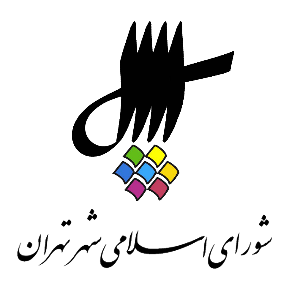 عناوین مندرجاتاعلام رسمیت جلسه و قرائت دستور.قرائت آیاتی از کلام الله مجید.ادامه‌ی بررسی لایحه‌ی شماره‌ی 1267589/10 مورخ 14/11/97 شهردار محترم تهران در خصوص بودجه‌ی سال 1398 شهرداری تهران و سازمان‌ها و شرکت‌های تابعه به شماره‌ی ثبت 33367/160 مورخ 4/11/97بررسی استفساریه‌ی شهردار محترم تهران به شماره‌ی 1372927/10 مورخ 7/12/97 در خصوص مصوبه‌ی ابلاغی به شماره‌ی 34717/2431/160 مورخ 23/12/96 و قرائت گزارش کمیسیون شهرسازی و معماری، سلامت، محیط زیست و خدمات شهری.اعلام ختم جلسه و تاریخ تشکیل جلسه آینده.1. اعلام رسمیت جلسه و قرائت دستوررئیس {محسن هاشمی رفسنجانی} ـ بسم الله الرحمن الرحیم. شروع می‌کنیم خوشبختانه به 14 رسیدیم. خانم نژاد بهرام بخوانید، بخوانید. منشی {زهرا نژاد بهرام} ـ بسم الله الرحمن الرحیم. با عرض سلام خدمت همکاران گرامی، حاضرین در جلسه، اهالی رسانه، مهمانان عزیز، دستور جلسه‌ی صد و سی‌امین جلسه‌ی رسمی پنجمین دوره‌ی شورای اسلامی شهر تهران که به صورت فوق‌العاده در روز چهارشنبه 15 اسفند 1397 از ساعت 9 لغایت 12 در محل تالار شورا برگزار می‌شود به شرح ذیل اعلام می‌گردد. دستور جلسه: 1. قرائت آیاتی از کلام الله مجید. 2. ادامه‌ی بررسی لایحه‌ی شماره‌ی 1267589/10 مورخ 14/11/97 شهردار محترم تهران در خصوص بودجه‌ی سال 1398 شهرداری تهران و سازمان‌ها و شرکت‌های تابعه به شماره ثبت 160 مورخ 4/11/97. 3. بررسی استفساریه‌ی شهردار محترم تهران به شماره‌ی 1372927/10 مورخ 7/12/97 در خصوص مصوبه‌ی ابلاغی به شماره‌ی 160 مورخ 23/12/96 و قرائت گزارش کمیسیون‌های شهرسازی و معماری، سلامت و محیط زیست و خدمات شهری.2. قرائت آیاتی از کلام الله مجیدمنشی {زهرا نژاد بهرام} ـ در خدمت قاری محترممان جناب آقای حمید عظیمی، نوجوان عزیز متولد سال 1386 هستیم. ایشان از 8 سالگی زیر نظر استاد غلامحسن جهانگیری کار قرائت قرآن را شروع کرده و هم اکنون زیر نظر اساتیدی چون احمد ابوالقاسمی و استاد محمد کاظمی به شاگردی مشغول است. ایشان دو سال متوالی رتبه‌ی اول مسابقات منطقه‌ای را داشته، هم اکنون رتبه‌ی اول شهرستان‌های استان تهران در رشته‌ی قرائت تقلیدی را دارد، همچنین رتبه‌ی اول در مسابقات استانی رشته‌ی قرائت تقلیدی و رتبه‌ی دوم در رشته‌ی مکبری جشنواره‌ی بچه‌های محراب را دارد. ایشان همچنین توانسته مقام‌های برتری را در قرائت‌های قرآن در سطح مسابقات مختلف به دست بیاورد. در خدمت آقای عظیمی هستیم بفرمایید. ایشان همچنین رئیس شورای مدرسه‌شان‌‌‌‌‌‌‌ هم هست. حمید عظیمی {قاری قرآن} ـ بسم الله الرحمن الرحیم. با سلام و عرض ادب ان‌شاءالله تلاوت خواهد شد سوره‌ی مبارکه‌ی فرقان.اعوذبالله من الشیطان الرجیم؛ بِسْمِ اللَّهِ الرَّحْمنِ الرَّحيم‏؛ وَ مَنْ تابَ وَ عَمِلَ صالِحاً فَإِنَّهُ يَتُوبُ إِلَى اللَّهِ مَتابا * وَ الَّذينَ لا يَشْهَدُونَ الزُّورَ وَ إِذا مَرُّوا بِاللَّغْوِ مَرُّوا كِراما * وَ الَّذينَ إِذا ذُكِّرُوا بِآياتِ رَبِّهِمْ لَمْ يَخِرُّوا عَلَيْها صُمًّا وَ عُمْيانا * وَ الَّذينَ يَقُولُونَ رَبَّنا هَبْ لَنا مِنْ أَزْواجِنا وَ ذُرِّيَّاتِنا قُرَّةَ أَعْيُنٍ وَ اجْعَلْنا لِلْمُتَّقينَ إِماما * أُوْلئِكَ يُجْزَوْنَ الْغُرْفَةَ بِما صَبَرُوا وَ يُلَقَّوْنَ فيها تَحِيَّةً وَ سَلاما * خالِدينَ فيها حَسُنَتْ مُسْتَقَرًّا وَ مُقاما * قُلْ ما يَعْبَؤُا بِكُمْ رَبِّي لَوْ لا دُعاؤُكُمْ فَقَدْ كَذَّبْتُمْ فَسَوْفَ يَكُونُ لِزاما *بِسْمِ اللَّهِ الرَّحْمنِ الرَّحيم‏.؛ الرَّحْمنُ * عَلَّمَ الْقُرْآنَ * خَلَقَ الانسانَ * عَلَّمَهُ الْبَيانَ * الشَّمْسُ وَ الْقَمَرُ بِحُسْبانٍ * وَ النَّجْمُ وَ الشَّجَرُ يَسْجُدانِ * وَ السَّماءَ رَفَعَها وَ وَضَعَ الْميزانَ *صدق الله العلی العظیم. (حضار صلوات فرستادند). رئیس {محسن هاشمی رفسنجانی} ـ احسنت، احسنت، خب. 3. ادامه‌ی بررسی لایحه‌ی شماره‌ی 1267589/10 مورخ 14/11/97 شهردار تهران در خصوص بودجه‌ی سال 1398 شهرداری تهران و سازمان‌ها و شرکت‌های تابعه به شماره‌ی ثبت 33367/160 مورخ 4/11/97رئیس {محسن هاشمی رفسنجانی} ـ بسم الله الرحمن الرحیم. دستور جلسه که همان رسیدگی به بودجه‌ی سازمان‌ها و شرکت‌ها است را امروز شروع می‌کنیم. بله. کمیسیون برنامه و بودجه گزارشش را اگر بشود که ارائه کند. جناب آقای الویری گزارشی را ارائه می‌کنید؟ خانم آروین؟ چی هست؟مجید فراهانی {عضو شورا} ـ بسم الله الرحمن الرحیم. بسم الله الرحمن الرحیم. دوستان مستحضر هستند که بحث بودجه‌ی سال 98 سازمان‌ها و شرکت‌ها و مؤسسات وابسته به شهرداری تهران در قالب یک جدولی در کتابچه‌ی بودجه آمده. ما در کمیته‌ی بودجه و نظارت جلساتی با تک تک سازمان‌ها و شرکت‌ها برگزار کردیم و آن‌جا در عین حال که PERESENT می‌شد بودجه‌ی سازمان‌ها و شرکت‌ها توسط خود مدیران این سازمان‌ها و شرکت‌ها، در عین حال نکات انتقادی و نقد بودجه که می‌شد مطرح شود، مطرح شد. به هر حال با عنایت به مصوبات شورا در جریان بررسی بودجه‌ی عمومی شهرداری در روز گذشته، کلیه‌ی اعتبارات مصوب در بخش هزینه‌ای یعنی کمک شهرداری به شرکت‌ها و سازمان‌ها و همچنین تملک دارایی سرمایه‌ای که منظور همان وجوه اداره شده و درآمد کارگزاری ناشی از آن هست، پس از درج در سامانه‌ی بودجه‌ی عمومی مستقیماً در جداول بودجه‌ی شرکتی منعکس خواهد شد. یعنی الان جدولی که خدمت دوستان هست بر اساس آن اصلاحاتی که روز گذشته دیروز و پریروز و روزهای گذشته در مأموریت‌های شهرداری عزیزان مصوب کردند در همه‌ی مأموریت‌ها، اصلاح می‌شود این اعتبارات همان اعتبارات دو بار منظور شده‌ای است که تغییرش در بودجه‌ی عمومی در بودجه‌ی شرکتی در نهایت منعکس خواهد شد. اعتبارات پیشنهادی شهرداری در حوزه‌ی سازمان‌ها و شرکت‌ها برای سال 98 مورد تأیید کمیسیون برنامه و بودجه هست و سود پیشنهادی شهرداری هم برای شرکت‌ها و سازمان‌ها هم مورد تأیید کمیسیون قرار گرفته که با توجه به تصویب سرجمع سود شرکت‌ها و سازمان‌ها در جدول منابع، هرگونه‌ کاهش در سود یک سازمان و شرکت فقط در صورتی قابل بررسی است که میزان افزایش آن در حوزه‌ی سازمان‌ها و شرکت‌های همان مأموریت پیشنهاد شود در غیر این صورت پیشنهاد قابل بررسی نیست. بنابراین دقت کنیم که اگر عزیزان اصلاحاتی را در خصوص بحث سود شرکت‌ها دارند، طبیعتاً باید جای دیگری این موضوع اصلاح شود. به هر حال سرجمع بودجه مورد تأیید کمیسیون قرار گرفته بود که حالا اگر دوستان... حالا هر جوری که آقای هاشمی دستور بدهند همان جوری عمل خواهد شد. رئیس {محسن هاشمی رفسنجانی} ـ خواهش میکنم. خیلی لطف فرمودید. خب آقای الویری فقط مخالف و موافق صحبت کنند. اگر پیشنهادی هست بفرمایید، مخالفتی هم اگر هست بفرمایند. منشی {زهرا نژاد بهرام} ـ پیشنهادی نداشتیم تا حالا. البته الان به دستمان رسیده، ولی پیشنهادی نداشتیم. شهرداری نظری ندارد؟ رئیس {محسن هاشمی رفسنجانی} ـ بگو این را پر کنند. این خالی است الان این. منشی {زهرا نژاد بهرام} ـ شما نظری ندارید آقای مرادی، خانم اشرفی شما نظری ندارید. رئیس {محسن هاشمی رفسنجانی} ـ این را ببرید برای آقای الویری پر کنند، بدهید آقای فراهانی پر کند. منشی {زهرا نژاد بهرام} ـ موافقید همه با تأییدیه‌ی شما.رئیس {محسن هاشمی رفسنجانی} ـ آخر ماده‌ی واحده بعضی جاهای آن خالی است فرستادم برایتان الان پر کنید که بخوانیم. نگاه کنید آقای رسولی، آقای الویری الان خالی نوشته. بودجه‌ی شرکت‌ها و سازمان‌ها در آن نیست. فکر کنم می‌شود 25000 تا. مرتضی الویری {عضو شورا} ـ با توجه به اینکه الان پیشنهادی نیست، بنابراین این فی‌الواقع مورد قبول هست ... رئیس {محسن هاشمی رفسنجانی} ـ تصویب است بله. مرتضی الویری {عضو شورا} ـ اعداد و ارقامش را ما الان می‌توانیم دستور بعدی را وارد شویم اعداد و ارقامش که درآمد ماده‌ی واحده را می‌خوانیم. رئیس {محسن هاشمی رفسنجانی} ـ فکر کنم مشخص است 18 هزار و 800 و خرده‌ای خود بودجه است با بودجه‌ی شرکت‌ها 25000 تا است فکر کنم. چه قدر است؟مرتضی الویری {عضو شورا} ـ نه.مجید فراهانی {عضو شورا} ـ آقای هاشمی، چون بعضی از مأموریت‌هایی که دیروز تصویب شد، چه فرهنگی اجتماعی، چه شهرسازی و چه بحث خدمت شما عرض کنم که ... رئیس {محسن هاشمی رفسنجانی} ـ نیامده هنوز. منشی {زهرا نژاد بهرام} ـ حمل و نقل. مجید فراهانی {عضو شورا} ـ هنوز وارد سیستم ... نشده. رئیس {محسن هاشمی رفسنجانی} ـ خب پس وارد کنید که بعد من رأی‌گیری کنم. مجید فراهانی {عضو شورا} ـ این وارد سیستم که شود باید عملاً ...رئیس {محسن هاشمی رفسنجانی} ـ می‌توانیم وارد استفساریه شویم. بله؟ خب پس صبر می‌کنیم تا عدد و رقم‌ها را قطعی بکنند بعد من می‌خوانم. منشی {زهرا نژاد بهرام} ـ ببخشید آقای هاشمی من یک سؤال دارم. رئیس {محسن هاشمی رفسنجانی} ـ بفرمایید سؤال کنید. منشی {زهرا نژاد بهرام} ـ بسم الله الرحمن الرحیم. من یک سؤال دارم از کمیسیون برنامه و بودجه، فاصله‌ی این با لایحه‌ای که شهرداری داده بود چه قدر است؟ در چه بخش‌هایی اضافه شده، کدام یک از سازمان‌ها در واقع ... معذرت می‌خواهم. بودجه آن‌ها اضافه شده و چه تغییری در آن به وجود آمده در کمیسیون؟ اگر ممکن است توضیح بدهید. رئیس {محسن هاشمی رفسنجانی} ـ بگذارید عددهایش در بیاید بعد اعلام می‌کنند. سؤال سخت نکنید. منظورشان این است.منشی {زهرا نژاد بهرام} ـ خب رویکردتان را هم می‌توانید برایمان ... دستور بعدی در خصوص استفساریه است. من دستور را ...رئیس {محسن هاشمی رفسنجانی} ـ اگر کار می‌کنید دارند عدد‌ها را می‌گذارند؟ چه کسی انجام می‌دهد؟منشی {زهرا نژاد بهرام} ـ من دستور را بخوانم.رئیس {محسن هاشمی رفسنجانی} ـ ولی می‌گویند تلاش دارد می‌شود نکند رها نباشد. چون این آقایان را ما احساس می‌کنیم کار نمی‌کنند اینجا.4. بررسی استفساریه‌ی شهردار تهران به شماره‌ی 1372927/10 مورخ 7/12/97 در خصوص مصوبه‌ی ابلاغی به شماره‌ی 34717/2431/160 مورخ 23/12/96 و قرائت گزارش کمیسیون شهرسازی و معماری، سلامت، محیط زیست و خدمات شهریمنشی {زهرا نژاد بهرام} ـ بله. بررسی استفساریه‌ی شهردار محترم تهران به شماره‌ی 1372927/10 مورخ 7/12/97 در خصوص مصوبه‌ی ابلاغی به شماره‌ی 160 مورخ 23/12/96 و قرائت گزارش کمیسیون‌های شهرسازی، معماری، سلامت، محیط زیست و خدمات شهری. آقای سالاری بعد خانم نوری در خدمتتان هستیم. محمد سالاری {عضو شورا} ـ بسم الله الرحمن الرحیم. ضمن عرض سلام و احترام خدمت تمامی همکاران محترم و حضار گرامی، دستور جلسه‌ای که امروز در خدمت اعضای محترم شورا هستیم برمی‌گردد در اصل به مصوبه‌ی لغو مصوبه‌ی برج باغ‌ها در دوره‌ی دوم شورا در اصل بوده که ما در آخرین جلسه‌ی سال 1396 چنین روزهایی ما آن مصوبه را لغو کردیم و خوشبختانه طی هفته‌های گذشته هم با همکاری بسیار خوب همکارانمان در شورا، طرح جایگزین مصوبه‌ی برج باغ‌ها را به عنوان دستور‌العمل ماده‌ی 14 قانون زمین شهری تصویب کردیم که بازخورد بسیار بسیار خوبی هم در سطح جامعه‌ی شهری به منظور صیانت و حفاظت از باقیمانده‌ی باغات و درختان شهر تهران داشت. آقای رئیس، همکاران محترم، ما در بیست و دوم اسفند ماه سال 1396 آمدیم و مصوبه‌ی برج باغ‌ها را لغو کردیم. قاعدتاً قبل از آن تاریخ خب در سطح مناطق یبست و دوگانه درخواست‌هایی برای ساخت و ساز در باغات شهر تهران وجود داشته که برخی از آن‌ها نسبت به اخذ دستور نقشه برخی فرآیندهای بیشتری را طی کرده بودند در فرآیند صدور پروانه به دریافت فرم اعلام عوارض بعضاً منتج به پرداخت عوارض شده بوده به صورت علی‌الحساب و برخی پرونده‌ها هم به صورت کامل عوارض متعلقه در فرآیند صدور پروانه را پرداخت کرده بودند. البته باید بگوییم که متأسفانه حتی بعد از ابلاغ مصوبه‌ی لغو مصوبه‌ی برج باغ‌ها از سوی شورای اسلامی شهر تهران که در اصل در تاریخ 7/1/97، 14 روز بعد از تصویب در شورا قانونی می‌شود و لازم‌الاجرا، باز هم ما شاهد تشکیل پرونده‌هایی در سطح مناطق بیست و دوگانه در املاکی که باغ شناخته شده بودند بودیم و بعضاً بایستی بگوییم که عوارض‌هایی را هم در سطح مناطق اخذ شد که بعد از اینکه همکاران ما در کمیسیون شهرسازی و معماری و سلامت محیط زیست و خدمات شهری متوجه شدیم، خب جلساتی را با معاونت شهرسازی معماری وقت تشکیل دادیم و تذکر دادیم و از آن‌جایی که ابلاغ مصوبه‌ی لغو مصوبه‌ی برج باغ‌ها با تأخیر انجام گرفته بود، بالاخره دوستان در معاونت شهرسازی و معماری آن را ابلاغ کردند و دیگر اداره‌ی کل تدوین ضوابط هم در معاونت شهرسازی و معماری کل پرونده‌هایی که دارای رأی باغ بودند، آن‌ها را قفل کرد. اگر این گزارش را شما بگذارید روی مانیتور ... ما الان آقای مهندس هاشمی خب نامه‌ای را آقای مهندس افشانی زمانی که شهردار بودند به شورای اسلامی شهر تهران تحت عنوان استفساریه فرستاده بودند. در راستای در اصل تبیین و تفسیر یکی از تبصره‌های مصوبه‌ای که ما تصویب کرده بودیم. اینکه ما گفته بودیم از تشکیل پرونده‌ی جدید و صدور پروانه‌ی جدید در اصل اجتناب شود، آن‌ها در اصل از ما سؤال کرده بودند که کسانی که آمدند و قبلاً عوارضشان را پرداخت کردند چه به صورت علی‌الحساب و چه به صورت کامل و تمام با این‌ها ما چه نوع برخوردی داشته باشیم؟ البته یک سؤالشان هم معطوف به آراء قضایی بود در خصوص چنین پرونده‌هایی. مجموع جمع‌بندی‌هایی که ما طی جلسات بسیار بسیار زیاد با کمیسیون سلامت و محیط زیست و در نهایت هم با کمیسیون حقوقی و نظارت داشتیم، نتیجه آن این شد که ما از شهرداری بخواهیم لیست پرونده‌ها را به ما بدهد. اگر تعداد پرونده‌ها و مساحت و عرصه‌ی آن‌ها و مبالغ دریافتی، مبالغ قابل توجهی نباشد اساساً ما شهرداری را ملزم کنیم که نسبت به پرداخت عوارض دریافتی اقدام کند و در خصوص این‌ها هم هیچگونه پروانه‌ای صادر نشود. خب ابتدا شهرداری تهران و معاونت شهرسازی یک لیست 38 پرونده‌ای را به ما ارائه داد و گفت کل پرونده‌ها در سطح مناطق 38 پرونده هستند. به مرور که این تصمیم‌گیری ما... ما قرار شد که برویم این 38 پرونده را بازدید کنیم آن‌هایی که ارزش اکولوژیک یا احیاناً ارزش تاریخی میراثی دارند آن‌ها را احصا کنیم. در این فاصله‌ی زمانی شاهد مراجعات گسترده‌ای از سطح مناطق بودیم و نهایتاً متوجه شدیم که پرونده‌ها خیلی بیش از 38 پرونده هست و لذا این باعث شد که فرآیند تصمیم‌گیری در کمیسیون‌های تخصصی شورا به دلیل این ابهامات و شائبه‌هایی که ایجاد شده بود و تناقضات مکرری که در ارائه‌ی آمارها وجود داشت که متأسفانه علی‌رغم هوشمندسازی که در سامانه‌ی شهرسازی و معماری انجام شده، خود این موضوع جای تأسف زیاد دارد که شهرداری تهران و معاونت شهرسازی و معماری نمی‌تواند یک در اصل لیست واحدی بدهد و وضعیت پرونده‌ها را به تفکیک برای شورا برای تصمیم‌گیری اعلام کند. نهایتاً ما شاهد حدود 400 و ... آقای مهندس طبقی، 473 تا پرونده بودیم یعنی به جای 38 تا پرونده بعد از این مدت ما در اصل شاهد این بودیم که 473 پرونده درگیر یا تشکیل پرونده یا در اصل تغییر نقشه یا پرداخت عوارض به صورت علی‌الحساب و قطعی هستند. اگر آقای رئیس هم توجه بفرمایید بعداً بتوانیم جمع‌بندی کنیم. در جلسات اخیر هیئت رئیسه‌ی محترم شورای اسلامی شهر تهران به منظور نحوه‌ی تصمیم‌گیری در این حوزه، قرار بر این شد که شهردرای تهران نسبت به ارائه‌ی لایحه اقدام کند. چون نامه‌ای که تحت عنوان استفساریه فرستاده بود اساساً در ادبیات تصمیم‌گیری شورای اسلامی شهر تهران ما چنین نامه‌هایی را نمی‌توانیم پاسخ قانونی به عنوان مصوبه بدهیم. بالاخره شهردار محترم تهران لایحه‌ای را ارسال کرد و در این لایحه در اصل یک پیشنهاد جایگزین به جای تبصره‌ی قبلی مصوبه‌ی ما ارائه داد و یک گزارشی را هم همزمان برای ما فرستاد. این گزارش درخواست شهردار تهران این بوده که از این تعداد پرونده‌های 473 تا 62 پرونده، کلیه‌ی عوارض متعلقه را قبل از 7/1/97 که در اصل مصوبه‌ی شورای شهر تهران در خصوص لغو مصوبه‌ی برج باغ‌ها قانونی می‌شود پرداخت کردند، 73 پرونده هم قبل از آن بوده ولی کامل پرداخت نکردند، به صورت علی‌الحساب پرداخت کردند. جمع مبالغ دریافتی از قِبل این 62 پرونده حدود 170 میلیارد تومان می‌شود و جمع مبالغ دریافتی از قِبل آن 72 پرونده حدود 500 میلیارد تومان می‌شود. البته 38 پرونده هم وجود دارد که درخواست تغییر نقشه دادند، یعنی قبلاً پروانه دریافت کردند حالا به دلایلی در فرایند صدور پروانه آمدند تغییر نقشه را درخواست دادند و نتیجتاً جمع‌بندی که ما در کمیسیون شهرسازی معماری آقای رئیس و کمیسیون سلامت و محیط زیست و کمیسیون حقوقی و نظارت داشتیم این بوده که صرفاً پرونده‌هایی که نسبت پرداخت کامل عوارض، آن هم در فرایند سیستمی صدور پروانه و به صورت سامانه‌ای پرداخت کردند و فرم اعلام عوارض آن‌ها هم به صورت سیستمی صادر شده باشد، آن‌ها بلامانع باشد ولی بقیه دیگر امکان صدور پروانه برای آن‌ها وجود نداشته باشد. اینکه می‌گوییم در فرآیند سیستمی چون در بررسی‌ها و ارزیابی‌ها به این نتیجه رسیدیم که تعداد قابل توجهی آمدند در مناطق، بدون طی آن مراحل قانونی و فرآیند سیستمی صدور پروانه یک فیشی به آن‌ها دادند و رفتند بلافاصله یک مبلغی واریز کردند. یعنی همه‌ی این واریزی‌ها در فرآیند قانونی که ابتدا باید دستور نقشه بگیرند بعد هم بروند نقشه‌های خود را ارائه بدهند در کنترل نقشه این‌ها بررسی شود، منتج به صدور سیستمی فرم اعلام عوارض شود نبوده و اگر اجازه بدهید من در اصل متن نهایی جمع‌بندی را برای همکاران محترم بخوانم. من مقدمه‌اش را دیگر از آن عبور می‌کنم چون به تفصیل عرض کردم. متن نهایی که ما در اصل به نتیجه رسیدیم این است ماده‌ی واحده یعنی همان جایگزین تبصره: شهرداری تهران می‌تواند ... اگر متن را دوستان بتوانند بیاورند. بله، درست شد. شهرداری تهران ... شهرداری تهران می‌تواند صرفاً برای پرونده‌های املاکی که در چهارچوب قانونی، باغ شناخته شده‌اند و فرآیند سیستمی صدور پروانه‌ی آن‌ها از طریق سامانه‌ی شهرسازی شهرداری تهران مرحله‌ی پرداخت کامل و قطعی تمامی عوارض متعلقه‌ی مربوط به صدور پروانه‌ی ساختمانی را طی نموده و منجر به اخذ تأییدیه‌ی سیستمی وصول عوارض از اداره‌ی درآمد مناطق حداکثر تا تاریخ 7/1/1397 گردیده‌اند، بر اساس ضوابط و مقررات دستور‌العمل ماده‌ی 14 پیوست سوم طرح جامع سال 1386 شهر تهران اقدام نماید. تبصره‌ی 1. بدیهی است میزان بارگذاری و تعداد طبقات پرونده‌هایی که تمام عوارض را به شرح فوق‌الذکر پرداخت نموده‌اند، صرفاً می‌بایست به میزان عوارض پرداختی تا تاریخ ذکر شده باشد و شهرداری حقی به اضافه کردن سطح و سطوح و بارگذاری با دریافت عوارض مجدد در خصوص این پرونده‌ها را ندارد. تبصره‌ی 2. شهرداری تهران، معاونت شهرسازی و معماری مکلف است نسبت به تشکیل کمیته‌ی فنی باغ، موضوع مصوبه‌ی ابلاغی به شماره‌ی 160254536917 مورخ 13/12/97 شورای اسلامی شهر تهران اقدام نموده و پرونده‌های مذکور نیز به منظور تطبیق دقیق با ضوابط دستور‌العمل ماده‌ی 14 قانون زمین شهری پیوست سوم طرح جامع و سایر ضوابط معماری و شهرسازی در این کمیته مورد بررسی و با ضوابط مذکور تطبیق شود. مفهوم کلی آن هم این است که صرفاً آن 62 پرونده‌ای که در گذشته قبل از 7/1/97 که مصوبه‌ی ما قانونی و لازم‌الاجرا می‌شود، نسبت به پرداخت تمامی عوارض آن هم الزاماً در فرآیند صدور پروانه، فرآیند سیستمی اقدام نموده‌اند، بلامانع باشند منتها با توجه به اینکه در گذشته ممکن است نحوه‌ی ارائه‌ی نقشه‌ها و جانمایی توده‌گذاری مغایر ضوابط معماری و شهرسازی باشد و مغایر ضوابط پیوست سوم طرح جامع باشد که بعضاً هم ما شاهد این وضعیت بوده‌ایم، قرار شد که این کمیته‌ی فنی باغی که شورای اسلامی شهر تهران در مصوبه‌ی هفته‌ی پیش تصویب کرد، تشکیل شود. این کمیته‌ی حقی به اینکه بگوید به این‌ها پروانه ندهید را ندارد ولی برای تطبیق با ضوابط این کمیته نظر خودش را بدهد که حداقل درخت در اصل احتمالی قطع شود. این نظر نهایی در اصل دو تا کمیسیونی هست که در این خصوص تصمیم گرفتند. البته همین جا هم من آقای هاشمی یک نگرانی اعلام کنم که در بین این 62 پرونده‌ای که وجود دارد حدود 6 تا 8 تا پرونده هست که نسبتاً درختان انبوه دارند. متأسفانه خب باید بگوییم که خیلی از این پرونده‌هایی هم که می‌اید در شورا ما رأی باغ می‌دهیم خب بر اساس یا متن سند هست یا بر اساس وضعیت درختان در گذشته و تصاویر هوایی هست. در وضع موجود خیلی از این‌ها یا درخت ندارند یا درخت‌های آن‌ها خیلی کم شده. ما بررسی که دیگر دیروز غروب برای این 62 تا پرونده انجام دادیم حدود 8 تا پرونده دارای درختان انبوه هم هست که پیشنهاد ما این است که در اصل شهرداری تهران اگر بتواند این‌ها را هم در سازوکار مالی بتواند با این‌ها تهاتر کند یا زمین‌های در اصل بلاعوض به آن‌ها بدهد که اینها هم صیانت شود ولی جمع‌بندی دو تا کمیسیون این متنی هست که من قرائت کردم. عذرخواهی می‌کنم. منشی {زهرا نژاد بهرام} ـ خانم نوری. زهرا صدراعظم نوری {عضو شورا} ـ بسم الله الرحمن الرحیم. با عرض سلام خدمت اعضای محترم شورای اسلامی شهر تهران، مهمانان گرامی و خبرنگاران ارجمند. همه‌ی دوستان مستحضر هستند که یکی از اقدامات بسیار ناب، شجاعانه و مؤثر شورای پنجم در حقیقت توجه به باغات و صیانت از فضای سبز شهر تهران هست که با لغو مصوبه‌ی برج باغ در حقیقت این سیاست عملیاتی شد و با پیشنهادی که جایگزین آن مصوبه‌ی برج باغ بود به عنوان ماده‌ی 14 قانون زمین شهری، در حقیقت برج باغ به خانه باغ از این به بعد ان‌شاءالله تبدیل خواهد شد و امیدوار هستیم که با نظارتی که هم حوزه‌ی شهرسازی و معماری و هم شورای محترم اسلامی شهر تهران خواهد داشت، ما کمترین بارگذاری را در باغات داشته باشیم که از آن‌ها صیانت شود. همان جور که آقای دکتر سالاری فرمودند، دو تا کمیسیون طی جلسات متعددی که داشتند به هر حال به یک جمع‌بندی‌هایی رسیدند که این جمع‌بندی، جمع‌بندی مطلوب ما نیست. این را عنایت بفرمایید. جمع‌بندی مطلوب ما نیست، اما اجتناب‌ناپذیر است. یعنی هم کمیسیون سلامت و محیط زیست و هم کمیسیون شهرسازی و معماری بر اساس مصوبه‌ای که ما داشتیم که در واقع قبل از بودجه این مصوبه را مطرح کردیم و الحمدالله به تصویب هم رسید، این است که کمترین بارگذاری انجام بگیرد. اما چون به هر حال بعضی از مؤدیان پرداخت‌هایی را داشتند و پرونده‌ی این‌ها تشکیل شده و سیستمی به جریان افتاده و عوارضشان را هم پرداخت کردند، طبیعتاً برای این‌ها یک حقی ایجاد شده و ما برای اینکه باید رعایت کنیم حقوق هم اشخاص را و هم حقوق عامه را، ناگزیر به هر حال به یک همچنین تصمیمی منجر شد که آقای سالاری اشاره داشتند در فرمایشاتشان. من خواستم یک در واقع تصویری بدهم از آنچه بر اساس این مصوبه اتفاق می‌افتد. چون نامه‌ای که آقای دکتر حناچی زدند، از ما خواسته‌اند که راجع به دو سری پرونده یک مقداری بررسی کنیم. پرونده‌هایی که یک قلم آن 62 پرونده هست و یک قلم آن هم تقریباً 73 پرونده و یک قلم هم 15 پرونده. حالا راجع به این 62 پرونده‌ای که ما بیشترین نظرمان هست و این پیشنهاد هم که قرائت شد در این 62 پرونده هست، وضعیت این 62 پرونده را یک ملاحظه بفرمایید. اولاً بیشترین فراوانی در منطقه‌ی 1 هست و بیشترین مساحت را شامل شده در منطقه‌ی 1. در منطقه‌ی 1 ما تعداد 27 پرونده داریم از این 62 تا که حدود 64000 متر مربع مساحتش است و حدود 70 میلیارد تومان هم پرداخت کرده، یعنی این 27 تا پرونده. در منطقه‌ی 2، 8 تا پرونده داریم با 13000 متر مساحت و 16 میلیارد، در منطقه‌ی 3، 2 تا پرونده با 2800 تا و 9/12 میلیارد پرداخت، در منطقه‌ی 4، 7 تا پرونده با 12000 مساحت، من دیگر خرده‌های آن را نگویم، در منطقه‌ی 5، 6 تا پرونده با 19000 متر و 20 میلیارد پرداخت، در منطقه‌ی 6، 1 پرونده 2000 متر و 10 میلیارد، در منطقه‌ی 7، 1 پرونده 2600 با 12 میلیارد، منطقه‌ی 8، 1 میلیارد، 1 پرونده، منطقه‌ی 11، 2 پرونده، منطقه‌ی 20، 1 پرونده، منطقه‌ی 21، 2 تا و منطقه‌ی 22، 4 تا. یعنی در مجموع ملاحظه بفرمایید که 62 پرونده الان اولاً که سیستمی در حقیقت کل‌ کارش انجام گرفته، دوم اینکه عوارضش به صورت سیستمی و سامانه‌ای پرداخت شده، میزان عوارضی که این 62 پرونده پرداخت کردند، 170 میلیارد تومان است، عرصه‌ای که این‌ها بارگذاری خواهند کرد، 161481 متر مربع هست. بنابراین این پیشنهادی که کمیسیون‌ها دارند برای صحن و اعضای محترم، راجع به این 62 تا است که اجتناب‌ناپذیر است و ما چاره‌ای نداریم. حالا بیاورید تصویر این‌ها را. ببینید این‌ها در چه جاهایی واقع شدند. یک عنایت بکنید به تصویرها. ببینید این یک مورد است ... صبر کنید بیاورید یک ذره پایین‌تر. این یک مورد است در منطقه‌ی 1 مرحله‌ی تخریب و نوسازی هست و در واقع پهنه آن هم R122 است با 1132 متر. در مرحله‌ی پیش‌نویس است. پرونده‌ی بعدی باز این قطعه است شما آن‌جا یک کمی پوشش گیاهی را ملاحظه می‌فرمایید دیگر. این پرونده‌ی بعدی است. پرونده‌ی سوم باز این مثلثی را عنایت بفرمایید یک بخشیش هنوز مشجر است و یک بخشیش قبلاً بازگذاری شده، 1526 متر، این پرونده‌ی چهارمی هست که در مرحله‌ی پیش‌نویس است، 1281 متر است و این وضعیت خود ملک است ... یک کمی بروید ... این پرونده‌ی بعدی است از نظر وضعیت ملک، مشجر بودن و بنایی که در آن هست با 1407 متر. پرونده‌ی بعدی این پلاک است. این پرونده‌ی بعدی است. عنایت کنید به این. صبر کنید. این پرونده‌ی بعدی که وضع قبلی آن، آن جوری بوده بعداً این جوری تبدیل شده. الان وضع موجود آن پلاک پایینی است، این تصویر پایینی هست با 2400 متر. این پرونده‌ی هشتمی هست. برویم پرونده‌های بعدی را. این پرونده‌ی بعدی است که نیمی از این مشجر است و این پرونده‌ی دهمی را ملاحظه کنید این چند ضلعی تقریباً قسمت اعظمش مشجر است. برویم پرونده‌های بعدی. این پرونده‌ی 11 و همین طور بیاورید، ببینید این پرونده مثلاً 600 متر است این از نظر ما ساخت و ساز در آن هیچ مسئله‌ای ندارد، چون اصلاً وضع موجودش، اطرافش، شرایطی که دارد اقتضا می‌کند روی آن بارگذاری انجام بگیرد. ولی پرونده‌هایی که بعضاً ملاحظه کردید یا در آینده می‌اید، خب شرایطش متفاوت است. بعدی را بیاورید. باز این پرونده هم شبیه آن قبلی است که قسمت اعظم آن قبلاً بارگذاری شده. این پرونده‌ی چهاردهمی وضع آن، این است. یکمی تندتر ببرید بچه‌ها ... بله این مثلاً پرونده‌ی 2888 متر است شانزدهمی. بروید، بعدی را بروید. این مثلاً پرونده‌ای است که نگاه کنید باز این، این مثلاً در یک عرصه‌ای هست با 2572 مترR122 هست. وضعیت پرونده این‌جوری هست و ملک ببینید بیشترش بارگذاری شده. بنابراین حالا پرونده برای این ملک دادن خیلی ایجاد مسئله نمی‌کند. بیاورید پرونده‌ی ... و حالا همین جور دیگر. ببینید حالا مثلاً این پلاک را هم ملاحظه بفرمایید، ببینید این مثلاً وضع قبلی آن، آن‌جوری بوده و وضع موجودش این‌جوری است، یعنی این‌جوری تخریب شده و یک شرایطی را ایجاد کرد. حالا در مجموع ببینید ضمن اینکه این‌ها را ملاحظه می‌کنید من این نکته را عرض کنم: نه کمیسیون محیط زیست و سلامت، نه کمیسیون شهرسازی و معماری واقعاً علاقمند به بارگذاری روی این قطعات نیست. مصوبه‌ی ما این را نشان می‌دهد دیگر، یعنی پیشنهادی که ما در هفته‌ی گذشته داشتیم و اعضای محترم هم رأی دادند آن خاستگاه‌ها و دیدگاه هم کمیسیون‌های ذیربط و هم کل شورا را نشان می‌دهد. منتهی ما در یک شرایطی قرار داریم که باید برای این شرایط تصمیم بگیریم و باید مدیریت کنیم. در این شرایط 62 تا پرونده به ارزش 170 میلیارد و مساحتی که خدمتتان عرض کردم، پرونده‌هایی است که همه‌ی کارشان تا قبل از این مصوبه انجام شده یعنی تا قبل از 7/1/97 همه‌ی کارشان انجام شده، سیستمی بوده، از طریق سامانه اقدام شده، عوارض پرداخت شده و کارهایش داشته جلو می‌رفته که حالا توقف پیدا کرده. اما سایر پرونده‌ها که در نامه‌ی آقای دکتر حناچی هم هست، یک چیزی حدود در واقع 63 تا پرونده به‌گونه‌ی دیگر، 73 تا پرونده و 15 پرونده از نظر ما اصلاً این شرایط را ندارد. یعنی یا بعضاً پرونده تشکیل شده یا پرداخت سیستمی نبوده یا خارج از آن زمان بوده و وضعیت حالا به‌گونه‌ای دیگر است. لذا ما فکر می‌کنیم که اگر بخواهیم از این مرحله عبور کنیم و در حقیقت هم شورای محترم شهر حسن نیتش را نشان بدهد که هدفش این است که به هر حال مسائل مردم را هم ببینید و در جهت مصلحت مردم عمل کند و هم توجه دارد به حفاظت و صیانت از فضای سبز و باغات باید به هر حال ما یک تصمیمی بگیریم چون این کار را نمی‌توانیم همین طوری رها کنیم. باید حتماً به یک جمع‌بندی برسیم که ... این را هم دوستان بپذیرند که واقعاً کمیسیون‌ها ساعت‌ها کار کارشناسی کردند یعنی ما هر راهی که امکان داشته رفتیم و دیگر نهایتاً جمع‌بندی ما اینگونه بوده. امروز ما باید بتوانیم به یک تصمیم برسیم تا شهرداری بتواند بر اساس تصمیم ما اقدام کند و گرنه بلاتکلیفی در شهرداری آسیب‌های خیلی زیادی خواهد داشت. در مجموع حالا اقداماتی بود که انجام شد. منشی {زهرا نژاد بهرام} ـ خیلی متشکر. دو تا سؤال داریم یکی از طرف آقای رسولی ... رئیس {محسن هاشمی رفسنجانی} ـ خب آقای رسولی و آقای ... منشی {زهرا نژاد بهرام} ـ خانم امانی. رئیس {محسن هاشمی رفسنجانی} ـ همان نوشتید خوب است مخالف و موافق صحبت کنند. منشی {زهرا نژاد بهرام} ـ خانم امانی سؤال دارند. رئیس {محسن هاشمی رفسنجانی} ـ سؤال ... شهربانو امانی {عضو شورا} ـ من مخالفم آقای رئیس. منشی {زهرا نژاد بهرام} ـ خانم امانی، سؤال یا مخالفت خانم امانی؟ رئیس {محسن هاشمی رفسنجانی} ـ نه می‌گویند می‌خواهند سؤال ... منشی {زهرا نژاد بهرام} ـ اگر مخالفت است دو نفر قبل از شما مخالفت خودشان را اعلام کردند. شهربانو امانی {عضو شورا} ـ باشد من در قالب موافقت صحبت می‌کنم. منشی {زهرا نژاد بهرام} ـ باشد اشکال ندارد. خانم خداکرمی. رئیس {محسن هاشمی رفسنجانی} ـ بگذارید ابهام دارند می‌گوید آقای ... ناهید خداکرمی {عضو شورا} ـ بسم الله الرحمن الرحیم. من به عنوان عضو کمیسیون سلامت و محیط زیست شاهد بودم که هر دو کمیسیون همه‌ی تلاششان را انجام دادند که به بهترین وجهی مطالباتی که در این حوزه وجود دارد را پاسخگو باشند. اما عزیزان، ما نباید شریک خیانت دیگران به شهر تهران بشویم و فاجعه‌ای که به خاطر محیط زیست با این 16 هکتار باغی که باید از بین برود را در نظر داشته باشیم. آقای هاشمی منافع عامه مهمتر از منافع خواص است و آن قضات عزیز و گرامی هم که حقوق مکتسبه را لحاظ می‌کنند و حقوق خاصه را، قطعاً باید بدانند و آگاه باشند که فاجعه‌ی محیط زیستی که با از بین رفتن این 16 هکتار بر تهران و نسل آینده وارد می‌شود، بسیار بسیار وخیم‌تر هست و ما همه باید پاسخگو باشیم. پرداخت ضرر و زیان آن‌ها حالا هر چه قدر میلیارد که باشد، بسیار کمتر از مضراتی هست که در آینده به شهر وارد می‌شود. بنابراین من خواهش می‌کنم از همه‌ی همکاران که به این استفساریه پاسخ منفی بدهید، در عوض همه آن‌ها مشمول قانون جدید شوند یعنی قانون جدیدی که الان لایحه‌ی جدیدی که آورده شده ... دوستان گوش می‌دهید یا نه؟ حضرت آقا ... رئیس {محسن هاشمی رفسنجانی} ـ آقای سالاری و آقای رسولی، خانم خداکرمی گله دارند که گوش نمی‌دهید. ناهید خداکرمی {عضو شورا} ـ من مجبورم مثل آقای فراهانی داد بزنم دیگر در صحن شورا یا بروم بیرون قهر کنم. نه ببینید ما دو تا مسئله این مطرح شده یکی حقوق خاصه، یکی حقوق مکتسبه. هر دوی این‌ها را ضرر و زیان حقوق مکتسبه را اگر ما از محل هزینه‌ها یا بودجه‌ی فضای سبز بدهیم، خیلی سودش بیشتر از این است که بیاییم 16 هکتار باغ را تخریب کنیم و بعد بخواهیم که آن منافعی را که بردیم را حفظ کنیم. به نظر می‌رسد که واقعاً این ما احساساتی و اینکه یک عده آمدند پول دادند و دچار ضرر و زیان شدند را اولویت ندهیم به منافع و مضراتی که در آینده خواهیم برد. یک نکته‌ای که باید یادمان باشد این هست که هر درختی که امروز قطع شود قطعاً صدها ضرر و زیان سلامتی بر مردم شهر وارد می‌شود و واقعاً ما که ملت وقف بودیم و پدربزرگ‌هایمان برای اینکه باغاتشان را حفظ کنند وقف می‌کردند که فروش نرود، چگونه امروز اجازه بدهیم که میراث آیندگان ما را به این راحتی بیاییم قلع و قمع کنیم روی آن برج بسازیم. به نظر من رأی دادن به این و موافقت با این یعنی اینکه همان خیانتی که مدیریت شهری قبلی انجام داده را ما هم داریم تأیید می‌کنیم. به هیچ عنوان دوستان خواهش می‌کنم رأی ندهید اگر می‌خواهند بسازند طبق لایحه‌ی جدید این کار را بکنند. منشی {زهرا نژاد بهرام} ـ خانم امانی. رئیس {محسن هاشمی رفسنجانی} ـ اجازه بدهید من ببینم. ببینید الان یک مخالف صحبت کرد، بگذارید، بگذارید چون تعداد درخواست‌ها زیاد است من مدیریت کنم. منشی {زهرا نژاد بهرام} ـ خانم امانی موافقند. رئیس {محسن هاشمی رفسنجانی} ـ اجازه بدهید، اجازه بدهید. کسی دستش را بلند نکند. ببینید خانم، خانم خداکرمی، خانم خداکرمی مخالفت کردند ولی گفتند که آن‌جاهایی که واقعاً درخت زیاد است را انجام ندهید، ولی آن بخش‌هایی که درختش نیست شاید موافقند انجام شود. خب ببینید الان چند نفر موافقند؟ اول موافق، موافق چند نفرند؟ منشی {زهرا نژاد بهرام} ـ خانم امانی، آقای اعطا، آقای امینی. رئیس {محسن هاشمی رفسنجانی} ـ شما موافقید؟ آقای امینی شما موافقید؟ آقای اعطا موافقید؟ الان فقط موافق‌ها. منشی {زهرا نژاد بهرام} ـ خانم امانی. رئیس {محسن هاشمی رفسنجانی} ـ چهار تا موافق داریم. نه خودشان با هم توافق می‌کنند. منشی {زهرا نژاد بهرام} ـ نه ترتیب داشتیم. رئیس {محسن هاشمی رفسنجانی} ـ الان بین آقای میرلوحی و خانم امانی ... شما مخالفید؟ بین خانم امانی و آقای امینی و آقای اعطا یک نفر صحبت کند. بعداً یک نفر دیگر می‌تواند دوباره صحبت کند. شهربانو امانی {عضو شورا} ـ من اگر اجازه بدهید چون ... منشی {زهرا نژاد بهرام} ـ دو نفر می‌توانند صحبت کنند، نفر اول. خانم امانی هستند دیگر.شهربانو امانی {عضو شورا} ـ طبق آیین‌نامه نوبتی است، البته می‌توانیم توافق کنید. بسم الله الرحمن الرحیم. البته من آخرین موافق فکر می‌کنم آقای امینی حقوقی هم صحبت کند بهتر است. عرض سلام و احترام قطعاً شورای پنجم یکی از دغدغه‌هایش حفظ میراث بالاخص باغات و ... منشی {زهرا نژاد بهرام} ـ خانم امانی بلندگو را نزدیک کنید. شهربانو امانی {عضو شورا} ـ و در واقع اکوسیستم تهران بود و دغدغه‌ی همه‌ی ما این بود که بتوانیم مراقبت و صیانت کنیم که مصوبه‌ی 7/1/97 ما در شورا به اتفاق آراء دقیقاً نشانگر این است. ولی خانم دکتر علی‌رغم اینکه حضرتعالی در همان کمیسیون سلامت و محیط زیست هستید و دغدغه‌های شما در واقع به صحن آمده ما هم رأی دادیم. ولی بر اساس همین مصوبات ادوار گذشته قانونی هم بوده. یک تعداد از شهروندان سعی کردند در چهارچوب قانون بیایند و در واقع خواسته‌های خودشان را کاملاً قانونمند پیش ببرند. از شهرداری هم عین مرّ قانون کارهایشان را پیش بردند، مسیر را طی کردند، عوارضشان را دادند این آن‌هایی که قانوناً عوارض و حقوق شهرداری را دادند به نظرم نباید تنبیه شوند. ما نباید آن‌هایی که با صداقت و در چهارچوب قانون وظیفه‌شان‌‌‌‌‌‌‌ را انجام می‌دهند آن‌ها را هم در واقع تنبیه کنیم. خب طبیعتاً شهر تهران خیلی گسترش پیدا کرده، بارگذاری شده، این 62 تا پرونده را من فکر می‌کنم آقای دکتر گلپایگانی و این‌ها آدم‌هایی هستند که طبیعتاً قانون‌مدار هستند، نباید هم تنبیه شوند. من فکر می‌کنم یک بررسی مجدد کنند. کاملاً آنلاین سیستم هر چه شما قانون گذاشتید عین آن را رعایت کردند. پس مردم چه جوری بیایند کارهای خود را پیش ببرند؟ چه جوری خواسته‌های خود را در چارچوب قانون اجرایی کنند؟ ضمناً یادمان باشد من نمی‌گویم درختان را قطع کنند ... همان‌جاهایی که قطع کردند.رئیس {محسن هاشمی رفسنجانی} ـ قشنگ آنلاین منظورتان چی بود؟ قشنگ آنلاین این کار را بکنند؟ شهربانو امانی {عضو شورا} ـ ببینید آمدند عوارضشان را، وجوه شهرداری را طبق و قانونی که شما اعلام کردید، پرداخت کردند. سیستماتیک پرداخت کردند، شفاف پرداخت کردند. اگر چنانچه در سازمان ما تخلفاتی هست که هست و ما یک سال و اندی نتوانستیم همه را اصلاح کنیم، خب آنها را باید در فرآیند آینده بتوانیم به ریل برگردانیم. این 73 تا پرونده را من هم خیلی موافق نیستم. راهش را باید پیدا کنیم. رئیس {محسن هاشمی رفسنجانی} ـ گرد صحبت نکنید. باید محکم صحبت کنید. شهربانو امانی {عضو شورا} ـ نه دارم کاملاً شفاف صحبت می‌کنم. رئیس {محسن هاشمی رفسنجانی} ـ خیلی موافق نیستم. شهربانو امانی {عضو شورا} ـ آقای رئیس پرونده‌هایی که از سال‌های 89، 90 با اعتماد و مرّ قانون تشکیل شده باید تعیین تکلیف شود. شهرداری از ما استفسار کرده، دو تا کمیسیون تخصصی ما هم وقت گذاشته تعیین تکلیف کرده. اگر ما شفاف مشکلات مردم را مرّ قانون حل نکنیم، خب طبیعی است که باید فساد، باید رانت، باید دامنه‌ی تخلفات زیاد باشند و همه بروند مسائلشان را در قوه‌ی قضاییه حل کنند. لذا معتقد هستم که نظر دو تا کمیسیون تخصصی که خانم نوری هم با دغدغه‌ای که بیشتر از ما نداشته باشند، کمتر از ما هم ندارند، توضیح دادند که کمیسیون‌ها ساعت‌ها نشستند به این راهکار رسیدند. پایان سال هم مردم باید تعیین تکلیف شوند که بالاخره اعتماد کنند به مصوبات ما و یا ممکن است یک روز دیگر یک تصمیم دیگر بگیریم. و السلام. رئیس {محسن هاشمی رفسنجانی} ـ خب یک مخالف صحبت کند. ببینید الان آقای حبیب‌زاده، آقای میرلوحی و آقای ... منشی {زهرا نژاد بهرام} ـ آقای حبیب‌زاده زودتر وقت گرفتند. رئیس {محسن هاشمی رفسنجانی} ـ آقای نظری. از نظر نوبتی اول آقای حبیب‌زاده گرفته بعد آقای نظری بعد آقای میرلوحی.منشی {زهرا نژاد بهرام} ـ آقای حبیب‌زاده نوبت شما است. آقای حبیب‌زاده.افشین حبیب‌زاده {عضو شورا} ـ بسم الله الرحمن الرحیم. اولاً جای تشکر دارد هم از اعضا که در اسفند ماه این مصوبه را به تصویب رساندند و جلوگیری کردند از صدور پروانه برای سایر باغات باقیمانده که حدود 3000، نزدیک به 3000 قطعه باغ باقیمانده با در واقع مساحت بیش از 1600 هکتار، آخرین اطلاعاتی که من دریافت کردم، و همچنین تشکر می‌کنم از شهرداری محترم که به هر حال تکلیف این پرونده‌ها را مشخص کردند، تفکیک کردند و ارسال کردند. اما من مخالفتم در واقع با پیشنهاد کمیسیون‌های محترم هست در ارتباط با در واقع نحوه‌ی اقدامی که نسبت به این سه گروه پرونده صورت می‌گیرد. مخالفت خودم را آقای مهندس هاشمی ... ببخشید من، جناب هاشمی من مخالفت خودم را با این سه تا سؤال بیان می‌کنم. اولاً اینکه چرا زمانی که مصوبه‌ی ما اسفند ماه بوده چرا 9/2/97 ابلاغ شده؟ دلیلش چی هست؟ شهرداری چه پاسخی دارد برای این موضوع؟ بله خب دلیلش را باید توضیح بدهند. در همین فاصله مردم رفتند پول ریختند، در همین فاصله مردم رفتند تسویه حساب کردند، باز دوباره منتظر تجمعی دیگر جلوی شورای شهر اگر هستید بفرمایید. چرا این کار را کردند؟ کی باید پاسخگو باشد؟ این تخلفی که صورت گرفته در کجا باید رسیدگی شود؟ اگر قرار است بگوییم قوه‌ی قضاییه بفرستیم قوه‌ی قضاییه متخلفین را ... اگر قرار است خودمان رسیدگی کنیم چرا تا حالا رسیدگی نشده به کسانی که این تخلف را انجام دادند؟ ما اسفند ماه ... فرق نمی‌کند که بالاخره اگر تخلفی صورت گرفته حتماً باید ... رئیس {محسن هاشمی رفسنجانی} ـ تخلف اداری کرده رفته دیگر. افشین حبیب‌زاده {عضو شورا} ـ ما اسفند ماه مصوب کردیم ... رئیس {محسن هاشمی رفسنجانی} ـ معاونش تخلف کرده. افشین حبیب‌زاده {عضو شورا} ـ ما اسفند ماه مصوب کردیم ... رئیس {محسن هاشمی رفسنجانی} ـ آقای نجفی هم رفت. افشین حبیب‌زاده {عضو شورا} ـ ما اسفند ماه، ما اسفند ماه مصوب کردیم 9/2/97 ابلاغ شده بعد در این فاصله از افراد هم پول گرفته شده. بفرمایید شما خودتان بفرمایید چه طور می‌شود این اتفاق بیافتد؟ چه قدر پول دریافت کرده‌اند از مردم؟ این یک سؤال، سؤال ... رئیس {محسن هاشمی رفسنجانی} ـ نه ما 21 ... بگذارید من این را روشن کنم که برای خبرنگاران ایجاد سوءتفاهم نکند. نگاه کنید ما 21 یا 23 اینجا تصویب کردیم تا ابلاغ شده و رفته به فرمانداری، فرمانداری و تطبیق بررسی کرده آن‌ها که صبر می‌کنند تا جواب هیئت تطبیق بیاید، رسیده خورده به عید نوروز، بعد تعطیل بوده آقای نجفی هم همان تاریخ استعفایش را به ما داده بوده اگر یادتان باشد، آقای نجفی استعفایشان را داده بودند و ما درگیر بررسی استعفای ایشان بودیم، خودمان هم خیلی مشغول بودیم، آقای حجت هم همان موقع که آقای نجفی استعفا دادند ایشان هم نمی‌امد سرکار، ایشان همان روزی که آقای نجفی استعفا داده بودند، تقریباً سرکار نمی‌امد و معاونت ... آقای گلپایگانی شاید الان بهتر بتوانند بگویند، درست در حال و هوای نبود مدیریت بوده. لذا شرایط این‌جوری بود بعد که فهمیدیم این‌ها ابلاغ نکردند فشار آوردیم و بعد ابلاغ شد. افشین حبیب‌زاده {عضو شورا} ـ خب من ادامه بدهم. پس مردم مقصر نیستند طبق فرمایش شما. رئیس {محسن هاشمی رفسنجانی} ـ نه من الان چیزی نمی‌گویم. من فقط می‌خواستم یک دفعه سوءتفاهم نشود که شورا و رئیسش بی‌عرضگی کرده یک دفعه ما خیلی جدی صحبت کردیم. افشین حبیب‌زاده {عضو شورا} ـ نه من از این جهت عرض نکردم از جهت کم کاری که در شهرداری صورت گرفته عرض کردم یا کوتاهی که صورت گرفته. حالا با بقیه‌ی مسائلش من کاری ندارم. اما ثانیاً سؤال دوم من این است، چرا بعد از تاریخ ابلاغ ... آقای مهندس چرا بعد از تاریخ ابلاغ که 9/2/97 بوده باز دوباره پول گرفتند؟ کدام مناطق پول گرفتند آقای گلپایگانی؟ چرا بعد از تاریخ 9/2/97 دوباره پول گرفتند؟ کدام مناطق گرفتند؟ چقدر گرفتند؟ برای چی گرفتند؟ جناب آقای گلپایگانی من سند دارم بعد از این تاریخ پروانه هم صادر کردند. می‌خواهید شماره‌ی نامه‌ای که به عنوان نظارت فرستادم خدمتتان عرض کنم. حتی الان باغی که بعد از این تاریخ پول واریز کرده اکثر مناطق پروانه صادر نکردند، ولی بعضی از مناطق پروانه صادر کردند الان باغ دارد ساخته می‌شود. ما داریم این پرونده را بررسی می‌کنیم، باغ دارد ساخته می‌شود. پروانه آن هم صادر شده بعد از این تاریخ هم پول گرفتند. رئیس {محسن هاشمی رفسنجانی} ـ اجازه بدهید آقای حبیب‌زاده من این را هم به عنوان سوءتفاهم برطرف کنم. ببینید وقتی ما این لایحه را دادیم یک بحثی مطرح شد که ... نه بگذارید من ... نه خوب نیست برای خبرنگاران این‌جوری جو درست کنیم برای شهرداریمان. ببینید در آن تاریخ گفته شد این لایحه را که ما تصویب کردیم ما باید ببریم این را در شورای عالی شهرسازی به تصویب برسانیم تا اصلاً این تصمیم ما قانونی باشد و اگر شهرداری به این مصوبه‌ی ما احترام گذاشته یک احترام متقابل بین شورا و شهرداری این همچنین چیزی است. بله، ببینید این احترام متقابل بوده هر کی جسارت داشته و گفته هنوز این قانون لغو نشده یک پیشنهادی است که شهرداری لایحه بیاورد به شورا ما تصویب کنیم و بعد برود در شورای عالی شهرسازی تصویب شود. وقتی شورای عالی شهرسازی تصویب شد این قابل اجرا است. این یک سوءتفاهم بود بین مدیران در شهرداری و بعضی از مدیران جسارت کردند و اقدام کردند. حالا می‌توانید بفرستیدشان.افشین حبیب‌زاده {عضو شورا} ـ من، من حالا آقای مهندس ... رئیس {محسن هاشمی رفسنجانی} ـ چرا من خودم همان موقع این را پیگیری کردم پاسخی که به من داده شد از طریق معاونت شهرسازی و شهردار همین بود. افشین حبیب‌زاده {عضو شورا} ـ خب آقای مهندس حالا من جمع‌بندی کنم. رئیس {محسن هاشمی رفسنجانی} ـ شما خودتان هم در نظارت هستید بله. حالا مخالفت با این استفساریه را بگویید.افشین حبیب‌زاده {عضو شورا} ـ آره من جمع‌بندی کنم. رئیس {محسن هاشمی رفسنجانی} ـ من فرمودم، چند بار فرمودم. افشین حبیب‌زاده {عضو شورا} ـ حالا من جمع‌بندی کنم تا سوءتفاهم‌ها بیشتر نشده، من جمع‌بندی کنم. آقای مهندس ببینید با فرمایشاتی که حالا شما هم اشاره فرمودید و اتفاقاتی که افتاده به نظر من ما اجازه نداریم به عنوان شورای شهر مردم را محکوم کنیم. اگر شهرداری بنا به هر دلیلی حتی دلیل‌هایی که شما می‌فرمایید این اتفاق افتاده نسبت به کسانی که پول پرداخت کردند الان گروه، فقط گروه دوم، فقط گروه دوم 500 میلیارد تومان پول پرداخت کرده‌اند. یا باید برای این‌ها هم پروانه صادر شود حتی گروه سومی که علی‌الحساب گرفتند، یا باید برای این‌ها هم پروانه صادر شود و یا اگر قرار است بازگشت شود شورا باید همزمان با تصویب این لایحه، نحوه‌ی بازپرداخت پول‌ها حداکثر یک ماه نه بیشتر خب این‌ها الان ماه‌هاست پول دادند یا باید تکلیف بازپرداخت ... نه اینکه ما این مصوب کنیم که آقا به این‌ها پروانه ندهید بعد آن بندگان خدا دو سال، سه سال دنبال پولشان بدوند. همین انواع چیزهایی که داریم، همین مسائلی که الان داریم می‌بینیم. لذا یا باید پروانه صادر شود برای هر سه گروه، خدمت اعضای محترم کمیسیون عرض می‌کنم ... رئیس {محسن هاشمی رفسنجانی} ـ سه گروه نیست دو گروه است. افشین حبیب‌زاده {عضو شورا} ـ نه دیگر سه گروه است، یک گروه هم علی‌الحساب دادند به پیوست جدول شماره‌ی 3. رئیس {محسن هاشمی رفسنجانی} ـ نه آن 72 تا همان علی‌الحسابی‌ها هستند. افشین حبیب‌زاده {عضو شورا} ـ نه 73 تا 500 میلیون، یک جدول شماره‌ی 3 هم دارد ... رئیس {محسن هاشمی رفسنجانی} ـ نه 62 تا کامل دادند. افشین حبیب‌زاده {عضو شورا} ـ نه آقای مهندس در نامه هست ببینید نوشته مزید استحضار هست تعداد 15 فقره پرونده به پیوست جدول شماره‌ی 3 دارای پرداختی عوارض بعد از تاریخ ابلاغ مصوبه صدرالاشاره به مناطق در تاریخ 9/2 به مبلغ 48 میلیارد تومان می‌باشند. رئیس {محسن هاشمی رفسنجانی} ـ خب آن‌ها که پس می‌دهند آن‌ها که ... افشین حبیب‌زاده {عضو شورا} ـ این هم، این هم گروه 3 یا باید ... رئیس {محسن هاشمی رفسنجانی} ـ نه گروه یک چند نفر است؟ بگویید. افشین حبیب‌زاده {عضو شورا} ـ گروه یک، 62 نفر است ... رئیس {محسن هاشمی رفسنجانی} ـ که کامل دادند.افشین حبیب‌زاده {عضو شورا} ـ 170 میلیارد تومان.رئیس {محسن هاشمی رفسنجانی} ـ قبل از چیز دادند. افشین حبیب‌زاده {عضو شورا} ـ بله 170 میلیارد تومان، 62 نفر. رئیس {محسن هاشمی رفسنجانی} ـ که یک تعدادشان خیلی باغ هستند، خیلی خیلی باغ هستند. افشین حبیب‌زاده {عضو شورا} ـ 62 نفر خب. گروه دو 73 نفر است حدود 500 میلیارد تومان. رئیس {محسن هاشمی رفسنجانی} ـ آن‌ها، آن‌ها مثلاً ... افشین حبیب‌زاده {عضو شورا} ـ علی‌الحساب دادند. رئیس {محسن هاشمی رفسنجانی} ـ علی‌الحساب دادند. افشین حبیب‌زاده {عضو شورا} ـ علی‌الحساب. قبل از 9/2/97 دادند. رئیس {محسن هاشمی رفسنجانی} ـ خب. افشین حبیب‌زاده {عضو شورا} ـ 9/2/97 دادند. نه قبل از 7/1 دادند؟ خیلی خب گروه سوم در واقع 48 میلیارد تومان است که آن‌ها هم 15 تا پرونده است که بعد از آن تاریخ ... رئیس {محسن هاشمی رفسنجانی} ـ بله. آن‌ها که تکلیفشان روشن است. افشین حبیب‌زاده {عضو شورا} ـ خب یا باید برای همه‌ی آن‌ها ... رئیس {محسن هاشمی رفسنجانی} ـ آن‌ها که به ریسک خودشان دادند اصلاً مشکلی نیست شما الان ... افشین حبیب‌زاده {عضو شورا} ـ اگر قرار است که به پیشنهاد کمیسیون فقط به گروه یک پروانه داده شود و به گروه دو و سه پروانه داده نشود، حداکثر باید طی یک ماه آینده شورا تکلیفشان را مشخص کند که باید طی یک ماه آینده پولشان را بازگردانند با جرایم، با جرایم زمانی که پول را دادند پرداخت کردند بالاخره تکلیف مردم چه می‌شود یا برای همه آن‌ها پروانه صادر کنند. متشکرم. منشی {زهرا نژاد بهرام} ـ آقای اعطا موافق. رئیس {محسن هاشمی رفسنجانی} ـ نه اینکه شما مخالفت نکردید که شما، شما ...منشی {زهرا نژاد بهرام} ـ ایشان به عنوان مخالف صحبت کرد. با نظر کمیسیون مخالفت کردند. رئیس {محسن هاشمی رفسنجانی} ـ شما که می‌گویید تازه سومی‌ها را هم بدهند. خب حالا من نمی‌دانم این را موافق قبول کنم یا مخالف؟ منشی {زهرا نژاد بهرام} ـ مخالف بودند آقای هاشمی. رئیس {محسن هاشمی رفسنجانی} ـ حالا شما آقای امینی باید شما بعداً یک مشورت بدهید به من، من این را چی صحبت کنم؟ پیشنهاد کمیسیون که همین را می‌گوید، می‌گوید بدهیم. منشی {زهرا نژاد بهرام} ـ می‌گوید فقط گروه اول را می‌پذیریم. رئیس {محسن هاشمی رفسنجانی} ـ نه می‌گوید اول را بدهیم، دوم و سوم را ندهیم. شما می‌گویید اول را بدهید، دوم و سوم را هم بدهیم یا اگر هم نمی‌دهیم زود پولشان را بدهیم. خب می‌شود همین دیگر. اگر ندهیم خب ایشان نگفته زود پولشان را بدهیم فقط شما می‌گویید زود پولشان را بدهیم. خب همان می‌شود اگر زود پولشان را بدهیم شما موافقید. بشیر نظری {عضو شورا} ـ حداقل اگر هم شما صبحت‌های شما را موافق حساب نمی‌کنید، خود شما چون مرحله به مرحله به ایشان پاسخ دادید، خود شما به عنوان موافق صبحت کردید.رئیس {محسن هاشمی رفسنجانی} ـ نه من روشنگری کردم برادر. یکی از وظایف من، آقای نظری یکی از وظایف من این است که اگر شبهه‌ای ایجاد شود به عنوان رئیس، فوری روشنگری کنم این جز وظایف من است. شما اگر این به کسی توهین کنید، اگر اتفاقی بیفتد، شبهه‌ای ایجاد شود به ... من باید فوری روشنگری کنم. این موضوع برج باغ‌ها موضوع بسیار مهمی است از مصوبات بسیار مهم شورای شهر است و روی آن الان زوم است. همه چیز زوم است. ما اگر بیاییم شهرداری را تضعیف کنیم، مدیرانمان را تضعیف کنیم به خاطر این موضوع متهم کنیم، این درست نیست. باید دقیق برویم جلو که هم خبرنگاران خوب موضوع را بفهمند. من احساسم این شد که خبرنگارها پیشنهاد را خوب نفهمیدند، چون خود من هم وقتی گوش می‌دادم درست نفهمیدم این‌جوری یک کم واضح شد موضوع. از آقای حبیب‌زاده هم تشکر می‌کنم که موضوع را این‌جوری واضح کردند. خب حالا ... منشی {زهرا نژاد بهرام} ـ موافق آقای اعطا. رئیس {محسن هاشمی رفسنجانی} ـ خب الان به عنوان مخالف یکی صحبت کند. الان ایشان مخالف صحبت کرد یک موافق صحبت کند. منشی {زهرا نژاد بهرام} ـ موافق آقای اعطا. علی اعطا {عضو شورا} ـ بله.منشی {زهرا نژاد بهرام} ـ آقای اعطا بفرمایید. علی اعطا {عضو شورا} ـ بسم الله الرحمن الرحیم. منشی {زهرا نژاد بهرام} ـ بلندگویتان را نزدیک می‌فرمایید؟ علی اعطا {عضو شورا} ـ عرض کنم ببینید به نظرم روشن است که بالاخره شورا، شورای پنجم نسبت به این موضوع واکنش نشان داده. خیلی سریع دنبال کرده، این مصوبه را لغو کرده، رویکرد دو تا کمیسیون هم چه کمیسیون شهرسازی و چه کمیسیون محیط زیست خب کاملاً در جهت حفظ باغات بوده. بنابراین این حرف اصلاً به در واقع این مجموعه نمی‌چسبد که شورا دارد مجوز تخریب باغات می‌دهد. دو، سه نکته را توجه کنیم. ببینید یکی اینکه این موضوع در واقع این تعداد پرونده‌ای که تا پیش از لغو مصوبه‌ی برج باغ یعنی در واقع تا قبل از لازم‌الاجرا شدن لغو برج باغ یعنی 7/1/97 آن‌هایی که پول پرداخت کردند در کمیسیون حقوقی کمیته‌ی حقوقی به تفصیل بحث شد. آن‌جا جمع‌بندی این بود که این‌ها حق مکتسبه دارند، برای اینکه تمام مراحل را طی کردند صرفاً یک پرینت پروانه باید می‌دادند دست این‌ها. خب و این‌ها حق مکتسبه دارند به این علت بود که در واقع به این سمت رفتیم که به این‌ها پروانه داده شود. نکته‌ی بعدی اینکه بالاخره این‌ها تا یک مقطعی به صورت کاملاً سیستمی و بر اساس ضوابط و مقررات، طبق آن چیزی عمل کرده بودند که بالاخره یک رویه‌ی قانونی بوده. خب اگر ما در واقع در آخرین مرحله این را متوقف کنیم و به این‌ها اجازه ندهیم، اساساً امنیت هرگونه‌ کار اقتصادی را داریم به خطر می‌اندازیم. یک کسی آمده بر اساس ضوابط و مقررات یک اقدامی انجام داده، دقیقاً در مرحله‌ی آخر که باید صرفاً آن برگه را به اسم پروانه می‌گرفته، ما جلویش را گرفتیم. ضمن اینکه همان طوری که گفته شد، اصلاً عنوان مصوبه‌ی ما پیشنهاد به شورای عالی شهرسازی است. حالا اگر در واقع این توافق وجود نداشت بین شورای شهر و شهرداری و شورای عالی شهرسازی که بالاخره این را باید جلویش را گرفت و لغو کرد و جایگزین تهیه کرد و این‌ها، خود شهرداری می‌توانست به استناد پیوست فعلی شماره‌ی 3 طرح جامع بگوید که اصلاً من به این‌ها در واقع مجوز می‌دهم و اصلاً در صلاحیت شورای شهر نیست که در حوزه‌ی ضوابط و مقررات ساختمانی وضع مقرره کند. بنابراین در واقع به دلایل مختلف این کار این‌ها اگر حالا بعضی دوستان می‌گویند این حرف را در صحن نزنیم ولی واقعیت است باید گفت. همین‌ها اگر بروند دیوان، همین‌ها اگر بروند دیوان، اصل مصوبه سوراخ می‌شود، این را توجه کنیم. بالاخره ما برای یک تعداد پرونده که این‌ها حق مکتسبه هم دارند اگر به این‌ها اجازه ندهیم خود این‌ها هم می‌روند اصلاً آن موقع اصل مصوبه‌ی لغو برج باغ در معرض خطر قرار می‌گیرد. بنابراین ما یک هزینه فایده اگر بکنیم، روشن است که منطقی این است ما بپذیریم. اشکال ندارد، رویکرد شورا بوده ولی در این مورد ما چاره‌ای نداریم. خواسته‌ی هیچ کسی هم نیست که این 60 تا، 60 و خرده‌ای باغ در آن برج ساخته شود. به نظرم هیچ کس در شورا همچنین نظری ندارد، ولی برای یک منفعت بزرگ‌تر که حفظ آن مصوبه است ما داریم از این حق دفاع می‌کنیم، از این حق مکتسبه‌ای که ایجاد شده. بنابراین من خواهش می‌کنم همکارها توجه کنند، این موضوع به تفصیل بررسی شده این طور نبوده که حالا ما یک تصمیم ناگهانی و بدون فکر و این‌ها گرفته باشیم. در سه کمیسیون بررسی شده، کمیسیون محیط زیست، کمیسیون شهرسازی و به کرات در جلسه‌ی کمیته‌ی حقوقی کمیسیون حقوقی و نظارت این موضوع بررسی شده، این جمع‌بندی بوده. حالا بالاخره قبول داریم ... بله حالا قبول داریم، بله 60 تا باغ هم در معرض ساخت و ساز قرار بگیرند، البته باید نظارت دقیقی انجام شود از خود آن مصوبه تخلف نشود. بخش قابل توجهی از تخریب باغات به واسطه‌ی تخلف از آن مصوبه‌ی برج باغ بوده که مثلاً 30 درصد شده 50 درصد، 60 درصد، 70 درصد یا بیشتر. این‌ها اجازه داده شود در همان چهارچوب قبلی، شهرداری را بیش از این گرفتار نکنیم. مصوبه‌ی شورا را در معرض ابطال توسط مراجع قضایی قرار ندهیم و در واقع کمک کنیم که این موضوع حل و فصل شود. منشی {زهرا نژاد بهرام} ـ آقای فراهانی. رئیس {محسن هاشمی رفسنجانی} ـ خب ببینید الان دو نفر موافق، دو نفر مخالف صحبت کردند. اگر فکر می‌کنید روشن ... باز هم می‌خواهید روشن‌تر شوید بله؟ نه دیگر اگر دو نفر به نظر ...منشی {زهرا نژاد بهرام} ـ الان آقای فراهانی، آقای نظری قبل از شما دو نفر وقت گرفتند. اشکال ندارد آقای فراهانی، اشکال ندارد آقای فراهانی جز مخالفین است. نه شما نمی‌شود که بقیه حق ... من چه زمانی گفتم آقای نظری؟ اشتباه کردم اگر چنین حرفی زدم چون آقای فراهانی از ابتدا دستشان بالا بود. من معذرت می‌خواهم. خب نوبت آقای فراهانی است.رئیس {محسن هاشمی رفسنجانی} ـ من متکی به کمک همکارم تصمیم می‌گیرم دیگر. من که چشمم همه جا کار نمی‌کند. ما شش چشم هستیم این آقای ... نه اگر توافق بود که قرعه نمی‌خواهد که ... ما همیشه از توافق استفاده می‌کنیم. نه دارم سؤال ... من هم که نمی‌گویم که ... می‌گویم آیا صحبت را ادامه بدهیم یا نه؟ سؤال را من که هنوز تصمیم نگرفتم که آقای علیخانی. من می‌گویم آیا ... شما گوش بدهید.سید ابراهیم امینی {عضو شورا} ـ من هم موافق بودم خودم ...رئیس {محسن هاشمی رفسنجانی} ـ خیلی لطف فرمودید، خیلی لطف ... برادران و خواهران عزیز، سؤال من را جواب دهید. آقای نظری یک کم گوش بدهید. قبل از اینکه شلوغ کنید. ببینید من که نمی‌گویم من تمام کردم. من سؤال می‌کنم که اگر ... ببینید بر اساس آیین‌نامه دو مخالف و دو موافق باید صحبت کنند این آیین‌نامه است. خانم امانی هم از این بغل به من نگاه می‌کنند، می‌گویند باید آیین‌نامه را حتماً رعایت کنید. آقای الویری هم همچنین. از کسانی هستند که می‌گویند باید آیین‌نامه دقیق رعایت شود. ولی چون تعداد موافقین مخالفین امروز خیلی زیاد است، من می‌گویم اگر این احساس هست که باز هم مخالفین و موافقین صحبت کنند من ادامه دهم. این را من سؤال می‌کنم. اگر این احساس را به من بدهید من ادامه می‌دهم. بله ادامه بدهیم؟ خب باشد. ببینید الان ... خانم نژاد بهرام می‌گویند نوبت آقای فراهانی است. بفرمایید آقای فراهانی.مجید فراهانی {عضو شورا} ـ ببینید آقای هاشمی ما سه تا تاریخ مهم داریم ... رئیس {محسن هاشمی رفسنجانی} ـ شما چی صحبت می‌کنید الان موافقی یا مخالف؟ مجید فراهانی {عضو شورا} ـ من مخالفم. رئیس {محسن هاشمی رفسنجانی} ـ مخالف بفرمایید. مجید فراهانی {عضو شورا} ـ ببینید ما سه تاریخ مهم داریم آقای هاشمی ... رئیس {محسن هاشمی رفسنجانی} ـ خب. مجید فراهانی {عضو شورا} ـ تاریخ اول تاریخ مصوبه‌ی شورا است که 22 اسفند 97 است. تاریخ دوم تاریخ تأیید فرمانداری است که 7/1/97 است یعنی فروردین 97 است، تاریخ سوم هم تأیید شورای عالی شهرسازی است که بعدش اتفاق افتاده. رئیس {محسن هاشمی رفسنجانی} ـ که نشده. مجید فراهانی {عضو شورا} ـ که انجام نشده. رئیس {محسن هاشمی رفسنجانی} ـ یک تاریخ دیگر هم داریم 9/2 که ابلاغ است. مجید فراهانی {عضو شورا} ـ 9/2 ابلاغ است. احسنت من همان بحث ابلاغ هست 9/2/97 است که ابلاغ است. آنچه که مهم هست این است که ببینید ما دنبال این هستیم که خدای نکرده کسانی که رانت اطلاعاتی داشتند یا کسانی که از این مصوبه خبر داشتند، این‌ها نتوانند از این رانت استفاده کنند. مسئله‌ی ما این است که خدای نکرده کسانی این اتفاق نیفتد. کسانی که خبر نداشتند از این مصوبه و آنچه که برای ما به عنوان شورای پنجم مهم است این است که ما مصوبه‌ای را که در اسفند 97 گذراندیم، این باید ملاک ما باشد. الان آماری که ما داریم کسانی که بعد از مصوبه‌ی ما رفتند پول ریختند ... رئیس {محسن هاشمی رفسنجانی} ـ این‌ها دیگر ندهیم به آن‌ها. مجید فراهانی {عضو شورا} ـ خب این‌ الان آمارش مشخص است ... رئیس {محسن هاشمی رفسنجانی} ـ خب این‌ها را گفتند ندهیم به آن‌ها. مجید فراهانی {عضو شورا} ـ خب ما الان حرف‌مان این است که چرا باید 7/1 را ملاک قرار دهیم؟ ما حداکثر چیزی که می‌خواهیم ملاک قرار دهیم 22/12 است ... رئیس {محسن هاشمی رفسنجانی} ـ آره از آن‌جا. مجید فراهانی {عضو شورا} ـ کسانی که تا 22/12 کامل پرداخت کردند، چون الان 72 تا پرونده هستند که این‌ها علی‌الحساب پرداخت کردند، 62 تا کامل پرداخت کردند در تاریخ 7/1/97. من خواهشم این است که دوستان در کمیسیون شهرسازی و دوستان شهرداری ... رئیس {محسن هاشمی رفسنجانی} ـ آقای سالاری گوش بدهید، گوش بدهید. ایشان می‌گویند ملاک را بگیریم 22 اسفند. مجید فراهانی {عضو شورا} ـ برای اینکه ما کسانی ... ملاک را بگذاریم بله 22 اسفند ماه را بگذاریم. کسانی که تا قبل از مصوبه‌ی شورا کامل پرداخت کردند پولشان را و حق مکتسبه بر اساس توضیحات دیگر، آنها را ما در نهایت ما بتوانیم ملاک قرار دهیم. کسانی که از رانت اطلاعاتی استفاده کردند و می‌دانستند مصوبه‌ی شورا اتفاق افتاده و می‌تواند اجرایی شود و بعدش رفتند چه علی‌الحساب چه کامل پول ریختند آن‌ها را به هیچ عنوان اجازه‌ی پرداخت ندهیم. رئیس {محسن هاشمی رفسنجانی} ـ خب یک موافق صحبت کند. منشی {زهرا نژاد بهرام} ـ آقای امینی.رئیس {محسن هاشمی رفسنجانی} ـ این‌ها همش مخالف بخشی از چیز صحبت می‌کنند. یعنی مصوبه را کامل تأیید نمی‌کنند.سید ابراهیم امینی {عضو شورا} ـ اگر آقای نظری قول می‌دهد موافق صحبت کند، من وقتم را به او می‌دهم. رئیس {محسن هاشمی رفسنجانی} ـ آقای امینی موافق صحبت کنید. سید ابراهیم امینی {عضو شورا} ـ بله بسم الله الرحمن الرحیم. ببینید دوستان مطالب همان چیزهایی است که گفته شده. یک مصوبه‌ای شورای قبل داشته که هیئت تطبیق هم آن را تأیید کرده و بر اساس آن پروانه‌ی صدور برج باغ می‌دادند. بعد شورای پنجم آمده بر اساس این سیاست که از تخریب باغات در شهر تهران برای تلطیف هوا جلوگیری کند، مصوبه‌ای را گذرانده و این صدور پروانه‌ی برج باغ را لغو کرده ... رئیس {محسن هاشمی رفسنجانی} ـ برای اکسیژن، برای اکسیژن هواست.سید ابراهیم امینی {عضو شورا} ـ حالا یک تعدادی، یک تعدادی بر اساس مصوبه‌ی سابق آمدند تقاضا دادند، همه‌ی اقدامات را انجام دادند و کل عوارض را هم در مهلت قانونی، نه آن مهلتی که آقای دکتر حبیب‌زاده اشاره کردند، در مهلت قانونی یعنی تا آن پانزده روزی که هیئت تطبیق فرصت داشته، کل عوارض را پرداخت کردند آن 60 و خرده‌ای. نه ببینید آن 60 و خرده‌ای در هر حال پرداخت کردند. حالا این یک حق مکتسبه‌ای برای این افراد ایجاد شده. مثل این است که بنده در کنکور قبول شوم، هنوز در کلاس شرکت نکرده باشم بعد یک مصوبه‌ای بیاید شرایط قبولی در آن رشته را تغییر داده باشد. این قبولی من که زیر سؤال نمی‌رود. اینکه همه‌ی ما حساس هستیم برای جلوگیری از تخریب باغات، این هیچ شکی در آن نیست. منتهی بحث این است که این‌هایی که عوارض را کامل پرداخت کردند، آیا این را هم ما می‌توانیم اقداماتشان را لغو کنیم پولی را که دریافت کردند و حدود بیش از 107 میلیارد تومان است این‌ها را به آن‌ها برگردانیم یا نه؟ از نظر قانونی بر اساس حق مکتسبه این امکان‌پذیر نیست و لذا من فکر می‌کنم به مصوبه‌ی دو تا کمیسیون که عین همدیگر هست، رأی موافق بدهیم وجاهت قانونی داشته باشد. رئیس {محسن هاشمی رفسنجانی} ـ خب ببینید به اندازه‌ی کافی به نظرم صحبت شد. آقای سالاری، آقای سالاری شما دقیقاً آن چیزی که هست را الان اعلام کنید می‌خواهم رأی بگیرم.منشی {زهرا نژاد بهرام} ـ نظر شهرداری را نمی‌گیرید؟ نظر شهرداری. رئیس {محسن هاشمی رفسنجانی} ـ ایشان که نمی‌گوید شما از پشت می‌گویید ایشان صحبت کند، نمی‌خواهد صحبت کند که. منشی {زهرا نژاد بهرام} ـ نه باید بگویید. رئیس {محسن هاشمی رفسنجانی} ـ نه من کسی تحریک کند این‌ها را صحبت کنند به او اجازه نمی‌دهم. خودتان می‌خواهید؟ پس چرا هیچ چیزی نمی‌گویید از اول. خب یک علامت این‌جوری بفرمایید، بفرمایید. عبدالرضا گلپایگانی {معاون شهرسازی و معماری شهرداری تهران} ـ سلام علیکم. سلام علیکمرئیس {محسن هاشمی رفسنجانی} ـ نه الان پیشنهاداتتان را بدهید. امکان دارد الان آقای سالاری پیشنهادش رأی نیاورد بعد من پیشنهادات را مطرح می‌کنم. هر کسی پیشنهاد دارد پیشنهاداتش را بنویسد فوری به من برساند. عبدالرضا گلپایگانی {معاون شهرسازی و معماری شهرداری تهران} ـ بر مبنای قانون شهرداری‌ها ماده‌ی 52 قانون شهرداری‌ها ... رئیس {محسن هاشمی رفسنجانی} ـ آقای نظری پیشنهاد دارید بنویسید. عبدالرضا گلپایگانی{معاون شهرسازی و معماری شهرداری تهران} ـ مسئولیت صدور پروانه با شهرداری موظف است که پروانه صادر کند. از جهت ضوابط و معیارهای صدور پروانه همان جور که آقای دکتر اعطا فرمودند، مصوبات شورای عالی شهرسازی و معماری مستقیماً توسط شهرداری لازم‌الاجرا است و ما باید مصوبات شورای عالی را رعایت کنیم. لذا همین الان هم قانوناً وظیفه‌ی شهرداری هست که طبق مصوبه‌ی شورای عالی شهرسازی و معماری پروانه صادر کند. این یک نکته؛ نکته‌ی دوم در مورد تاریخ پرداخت‌ها است. پرداخت‌های این 62 تا، این 74 تا 62 تای آن اصلاً مال قبل از 7/1 است. یعنی این بحث نیست که مثلاً در این فاصله این‌ها آمدند پول دادند. این‌جوری نیست همه مال تاریخ در واقع قبل از 7/1 است. بحث بعدی آن‌هایی که علی‌الحساب دادند، دوستان، اعضای محترم شورای اسلامی، پرونده‌هایی الان من دارم که توسط قوه‌ی قضائیه الزام به صدور پروانه شده که بر اساس توافقات خلاف قانون در سنوات گذشته، آمدند پول به شهرداری دارند. الان ما اعلام کردیم خلاف ضوابط را پروانه نمی‌دهیم رأی دادگاه آمده که باید به آن‌ها پروانه بدهید، چون از آن‌ها پول گرفتید حتی پول علی‌الحساب. یعنی من اطمینان دارم که این جز اینکه توسط مراجع قضایی ما ملزم می‌شویم به صدور پروانه هیچ اتفاق دیگری نخواهد افتاد و این به نظر من باعث سلب اعتماد یک بخشی از مردم نسبت به قانون و ضوابط و مقررات خواهد بود. مسلماً ما هم در شهرداری دوست داریم که باغات حفظ شوند، ما هم خیلی چیزها دوست داریم ولی محدودیت‌های قانونی وجود دارد. من فکر می‌کنم آن چیزی که ارجح هست این است که حرمت قانون و ضوابط و مقررات را در وهله‌ی اول تصمیم‌گیری‌هایمان قرار بدهیم. علاوه بر ... آقای رئیس محترم، علاوه بر این دو تا مورد ما یک سری مصوبات کمیسیون ماده‌ی 5 داریم روی باغات که ما در یک لایحه‌ی جداگانه هم این‌ها را فرستاده بودیم که مصوبات کمیسیون ماده‌ی 5 را هم ما ناچاریم آن‌هایی که رأی قضایی دارند، آن‌هایی که مصوبه‌ی کمیسیون ماده‌ی 5 دارند، علاوه بر این‌هایی که ما این اعلام کردیم قطعاً این‌ها هستند، من مطمئنم که پس از این، من این را در کمیسیون‌ها هم بارها گفته‌ام به دلیل نقصانی که در آمارگیری وجود دارد، من مطمئنم که پرونده‌های دیگری هم بعد از این به شهرداری مراجعه می‌کنند که کل حق و حقوقشان را پرداخت کرده باشند، هر چند ممکن است تعدادشان خیلی کم باشد. من خواهشم این است آن‌هایی که پرداخت علی‌الحساب دارند، آن‌هایی که پرداخت کامل دارند با رعایت دقیق ضابطه‌ی قبلی یعنی اگر چیزی خلاف بر ضابطه‌ی قبلی هست آن را ما جلویش را بگیریم. ولی بر اساس ضابطه‌ی قبلی که قانون جاری بوده اجازه بدهید که شهرداری پروانه‌هایش را صادر کند.رئیس {محسن هاشمی رفسنجانی} ـ اعضای محترم اجازه می‌دهید آقای نظری خارج از همه‌ی ضوابط صحبت بفرمایند. بفرمایید. آقای نظری بگویید صحبتتان را بگویید. بله؟منشی {زهرا نژاد بهرام} ـ نظرشان است خب نظرشان است. رئیس {محسن هاشمی رفسنجانی} ـ خب آخر ایشان هم الان عصبانی هستند، چیز می‌کنند. خب اجازه نمی‌دهند آقای علیخانی ببخشید. بشیر نظری {عضو شورا} ـ حداقلش عدد را ذکر کنید در مصوبه. رئیس {محسن هاشمی رفسنجانی} ـ چشم، چشم. آقای سالاری شما اگر ... من می‌خواهم نه شما ضمن اینکه توضیح می‌دهید آن پیشنهادتتان را بدهید می‌خواهیم رأی بگیریم. بله. کلیات را بعداً رأی می‌گیریم.محمد سالاری {عضو شورا} ـ بسم الله الرحمن الرحیم. من آقای مهندس هاشمی یک اعتراضی کنم به صحبت‌های آقای مهندس گلپایگانی، ضمن ارادتی که به ایشان دارم. هم جلسه‌ی گذشته‌ی شورا یک در اصل فعلی را به کار بردند، هم الان تکرار کردند. آقای گلپایگانی ... رئیس {محسن هاشمی رفسنجانی} ـ ما که نفهمیدیم حالا شما واجب است که ...محمد سالاری {عضو شورا} ـ مصوبات شورای اسلامی شهر تهران جدای از مصوبات شورای عالی شهرسازی برای شهرداری تهران لازم‌الاجرا است. شما آن روز هم گفتید که شورای قبلی نمی‌توانسته، غیرقانونی عمل کرده شورای شهر، این‌جوری نیست آقای گلپایگانی. شورای عالی شهرسازی و معماری کشور حداقل از دوره‌ی چهارمی که من این هستم تصمیمات خودش را با شورای شهر در خصوص شهر همراهی یعنی همراهی شورای شهر را چی هست؟ در کنار خودش دارد. آن‌ها هم به این اعتقاد دارند که حتی اگر خودشان تصمیمی بگیرند ولی شورای شهر همراه نباشد، تحقق‌پذیر نیست لذا در فرآیند تدوین طرح تفصیلی ... رئیس {محسن هاشمی رفسنجانی} ـ البته فقط در بهشت زهرا.محمد سالاری {عضو شورا} ـ طرح تفصیلی و تکالیفش چی هست؟ دقیقاً آمده، شورا آمده کنش‌گری کرده و در بحث مصوبه‌ی ما لازم‌الاجرا است آقای هاشمی. هیئت تطبیق تصویب کرده شما به لحاظ رویکرد حمایتی از مدیریت شهری آمدید این دفاع کردید ولی دوستان بر عکس شما حرف زدند. من اعتراض می‌کنم از هویت و در اصل حیثیت شورا باید چی هست؟ ما دفاع کنیم. ما مصوبه‌ای گذاشتیم هیئت تطبیق به عنوان قانون فرادست آمده تأیید کرده. شهردار وقت تهران می‌بایستی به قول آقای حبیب‌زاده این را ابلاغ می‌کرده و متأسفانه این کار را نکرده و معاونت شهرسازی معماری وقت که همیشه در همه‌ی رسانه‌ها داعیه‌ی صیانت از باغ را دارد، این را ابلاغ نکرده. این یک واقعیتی است و الان هم اگر خلاف این صورت بگیرد بعد هم در مناطق قطعاً آقای گلپایگانی ما رصد می‌کنیم و برخورد می‌کنیم. این‌جور نیست که شما بگویید الان شما می‌توانید به موجب ... رئیس {محسن هاشمی رفسنجانی} ـ حالا پیشنهادتان چیست؟ محمد سالاری {عضو شورا} ـ پیوست سوم این تصمیم بگیرید. این یک بحث. مصوبات کمیسیون ماده‌ی 5 هم آقای هاشمی اساساً رویکرد کمیسیون ماده‌ی 5 مخصوصاً در گذشته‌ها ... رئیس {محسن هاشمی رفسنجانی} ـ درآمدزایی بوده. محمد سالاری {عضو شورا} ـ درآمدزایی و در اصل زیر سؤال بردن مقررات شهرسازی و معماری بوده. مسئول تشخیص باغ و غیرباغ با کمیسیون ماده‌ی 7 و شورای شهر است. متأسفانه پرونده‌ها را قبل از اینکه بیایند رأی باغ و غیرباغ را بگیرند می‌بردند آن‌جا بارگذاری می‌کردند. پولش هم از مردم می‌گرفتند، این بلاتکلیفی که در شهر وجود دارد نتیجه‌ی همان کمیسیون‌های ماده‌ی 5 است و لذا مصوبه‌ی کمیسیون ماده‌ی 5 ملاک برای صدور پروانه نیست آقای گلپایگانی. این را اطلاع داشته باشید شما. در مورد پرونده‌هایی که الان آقای رئیس این الان مطرح است. ببینید 473 تا آقای دکتر حبیب‌زاده ما پرونده تا حالا داشتیم. همین الان یک آماری آوردند آقای دکتر اعطا احتمالاً دید. همین الان یک آماری آوردند که دوباره به این‌ها هم چی هست؟ اضافه شده. واقعاً این مایه‌ی وهن شهرسازی شهرداری تهران است که نمی‌توانند در 6 ماه یک آمار دقیقی بدهند. همین الان دوباره به این آمارها یک سری چی هست؟ اضافه شده. این همه هم می‌گویند سامانه‌ی شهرسازی چی هست؟ در اصل هوشمند است، فلان است، قابلیت رصد دارد. از 473 تا پرونده 38 تا درخواست تغییر نقشه دادند. اگر تغییر نقشه قاعدتاً اضافه بارگذاری نداشته باشد، اضافه سطح اشغال نداشته باشد، من فکر می‌کنم در قالب ضوابط می‌تواند شهرداری تهران چی هست؟ خودش به آن‌ها رسیدگی کند. و می‌ماند 435 تا پرونده از این 435 تا پرونده 62 تا ... رئیس{محسن هاشمی رفسنجانی} ـ آقای، آقای سالاری این 38 تا پرونده عمدتاً اضافه طبقه درخواست کردند.محمد سالاری {عضو شورا} ـ اضافه طبقه نباید بدهند آقای رئیس. رئیس {محسن هاشمی رفسنجانی} ـ مثلاً 9 طبقه بوده رفتند 13 تا کردند. محمد سالاری {عضو شورا} ـ ما اتفاقاً آن تبصره‌ی یکی که در ذیل آن ماده واحده پیشنهاد کردیم، ناظر بر همین است. شهرداری ... من الان سراغ دارم در این پرونده‌ها ارباب رجوعی آمده می‌گوید من یک خانه باغ خواستم، یک خانه باغ خواستم اصلاً. شما تعیین تکلیف کنید من همان خانه باغ را بسازم. اگر ما این بند را ما نگذاریم او هم وسوسه می‌شود می‌رود آن هم چی هست؟ برج باغ می‌سازد لذا ما می‌گوییم در قالب همین عوارضی که دریافت کردند می‌بایستی پروانه صادر شود. لذا 62 تا پرونده هست که قبل از 7/1/97 ... آقای رئیس ما 7/1/97 مصوبه‌ی ما قانونی می‌شود. قبل از آن قانونی نیست ممکن است فرمانداری چیه؟ تأیید نمی‌کرد. 62 تا پرونده داریم ... منشی {زهرا نژاد بهرام} ـ تطبیق.محمد سالاری {عضو شورا} ـ که آن‌ها 170 میلیارد تومان شهرداری پول گرفته ما در اصل با کمیسیون سلامت و کمیسیون حقوقی ... رئیس {محسن هاشمی رفسنجانی} ـ حالا می‌توانید بگویید چه قدرش بین این 22 تا 7 است؟ نه از این 62 تا. محمد سالاری {عضو شورا} ـ هیچ پرونده‌ای نیست ... به نظر من هیچ پرونده‌ای نیست که بین این‌ها آمده باشد استارت زده باشد از صفر.رئیس {محسن هاشمی رفسنجانی} ـ نه ریخته باشد. محمد سالاری {عضو شورا} ـ الان من از آقای مهندس سلیمی و آقای مهندس طبقی سؤال کردم نتوانستند جواب بدهند به من. رئیس {محسن هاشمی رفسنجانی} ـ این خیلی مهم است. محمد سالاری {عضو شورا} ـ آره. رئیس {محسن هاشمی رفسنجانی} ـ ببینید اینکه ما وقتی آمدیم اولاً ما یک ماه این بحث می‌کردیم، یک ماه بحث می‌کردیم ولی مصوبه‌ی ما بیست و دوم بوده. ابلاغ هفتم است اگر بتواند یکی آمار بدهد بین بیست و دوم تا هفتم چه اتفاقی افتاده ... محمد سالاری {عضو شورا} ـ من الان از اداره‌ی کل تدوین ضوابط سؤال کردم حالا دارند دوستان بررسی می‌کنند ان‌شاءالله که جواب بدهند. 73 تا پرونده هم آقای مهندس هاشمی 500 میلیارد تومان این‌ها قبل از 7/1 بوده. من این را فقط بگویم که بعضاً آن‌ها برخی محق‌تر از این 62 تا هم در آن‌ها هم هست ولی به ... رئیس {محسن هاشمی رفسنجانی} ـ چرا؟ محمد سالاری {عضو شورا} ـ چون آن‌ها مثلاً سال 89، 90، 91 پول دادند ولی شهرداری بقیه‌ی در اصل فیش را به آن‌ها نداده که پول را بپردازند. البته تخلفاتی بوده بعضاً مالک با شهرداری با هم تخلف کردند. بدون اینکه از کمیسیون ماده‌ی 7 استعلام باغ و غیرباغ بیاید، آمدند پول گرفتند 60 درصد اصلاً به آن‌ها سطح اشغال بدهند بعداً که پرونده را فرستادند این بعد دیدند این شده باغ. بعد هم پرونده بلاتکلیف مانده. بعضی‌ها این‌جوری هستند. بعضی‌ها به قول آقای گلپایگانی رفته کمیسیون ماده‌ی 5، فرایند رسیدگی طولانی شده. ولی آن‌ها بر اساس صحبت‌های آقای دکتر اعطا چون این‌ها حقوق مکتسبه نه یعنی این‌ها تمام عوارض را پرداخت نکردند و آن‌ها بعضاً عوارضشان را سیستمی پرداخت نکردند و 15 تا پرونده‌ی دیگر می‌ماند که بعد از 7/1 است. اصلاً آنها که دیگر خلاف بیّن هم شهرداری است هم مالک هم می‌دانسته ریسک کرده. رئیس {محسن هاشمی رفسنجانی} ـ خب شما آقای سالاری دقیق بگویید. دقیق بگویید. پیشنهاد را می‌خواهیم رأی‌گیری کنیم. منشی {زهرا نژاد بهرام} ـ می‌خواهیم رأی‌گیری کنیم. محمد سالاری {عضو شورا} ـ پیشنهاد را من خواندم. می‌خواهید اصل پیشنهاد ...رئیس {محسن هاشمی رفسنجانی} ـ توضیح ندهید. فقط همین را بگویید.محمد سالاری {عضو شورا} ـ اصل پیشنهاد را بخوانم دیگر. رئیس {محسن هاشمی رفسنجانی} ـ خب. محمد سالاری {عضو شورا} ـ شهرداری تهران می‌تواند ... رئیس {محسن هاشمی رفسنجانی} ـ کلیاتش که همین است فقط. چیزی غیر از این نیست. شما صحبتتان پیشنهادتان را خواندم.منشی {زهرا نژاد بهرام} ـ بله اجازه بدهید که اول کلیاتش را بگیریم. محمد سالاری {عضو شورا} ـ البته آقای مهندس رسولی یک صحبتی با هم کردیم، پیشنهاداتشان هم با هم تطبیق دارد مشکلی ندارد. شهرداری تهران می‌تواند صرفاً برای پرونده‌های املاکی که در چهارچوب قانونی باغ شناخته شده‌اند و فرایند سیستمی صدور پروانه‌ی آن‌ها از طریق سامانه‌ی شهرسازی شهرداری تهران مرحله‌ی پرداخت کامل و قطعی تمامی عوارض متعلقه‌ی مربوط به صدور پروانه‌ی ساختمانی را طی نموده و منجر به اخذ تأییدیه‌ی سیستمی وصول عوارض از اداره‌ی درآمد مناطق حداکثر تا تاریخ 7/1/1397 گردیده‌اند، بر اساس ضوابط و مقررات دستور‌العمل ماده‌ی 14 پیوست سوم طرح جامع سال 1386 شهر تهران اقدام نمایند. تبصره‌ی 1. بدیهی است میزان بارگذاری و تعداد طبقات پرونده‌هایی که تمام عوارض را به شرح فوق‌الذکر پرداخت نموده‌اند، صرفاً می‌بایستی به میزان عوارض پرداختی تا تاریخ ذکر شده باشد و شهرداری حقی به اضافه کردن سطح و سطوح و بارگذاری با دریافت عوارض مجدد در خصوص این پرونده‌ها را ندارد. تبصره‌ی 2. شهرداری تهران مکلف است نسبت به تشکیل کمیته‌ی فنی باغ ... این کمیته‌ی فنی باغ آقای هاشمی ببینید ما یک سری پرونده 7، 8 تا پرونده هست که نسبتاً پوشش درختانشان زیاد است و انبوه است که خانم دکتر نوری هم این بعضی‌ها را نمایش گذاشته‌اند. ما این کمیسیون فنی را سعی می‌کنیم این توده‌گذاری به شکلی انجام شود که درختی قطع نشود یا حداقل درخت ممکن قطع شود.رئیس {محسن هاشمی رفسنجانی} ـ آره اول کلیات را رأی بگیرید بعد ... منشی {زهرا نژاد بهرام} ـ کلیات را رأی‌گیری کنیم.رئیس {محسن هاشمی رفسنجانی} ـ ولی ببینید اگر کلیات رأی آورد من پیشنهادی که کل مصوبه را ببرد روی هوا قبول نمی‌کنم. محمد سالاری {عضو شورا} ـ من تبصره‌ی دوم را یک بار دیگر بخوانم. رئیس {محسن هاشمی رفسنجانی} ـ اگر رأی آورد.محمد سالاری {عضو شورا} ـ تبصره‌ی دوم آقای ...رئیس {محسن هاشمی رفسنجانی} ـ بایستید نه جدا جدا گزارش ... محمد سالاری {عضو شورا} ـ تبصره‌ی دوم را یک بار دیگر بخوانم. شهرداری تهران ...منشی {زهرا نژاد بهرام} ـ حالا چه فرقی می‌کند ... نه دو تا نیستند با هم شریک هستند در این نظر. همه با هم امضا کردند. رئیس {محسن هاشمی رفسنجانی} ـ نه حالا به شما می‌گویم، می‌گویم اینها را. محمد سالاری {عضو شورا} ـ تبصره‌ی 2. شهرداری تهران مکلف است نسبت به تشکیل کمیته‌ی فنی مورد تأیید شورای اسلامی شهر تهران اقدام نموده و پرونده‌های مذکور نیز به منظور تطبیق دقیق با ضوابط دقیق دستور‌العمل ماده‌ی 14 قانون زمین شهری پیوست سوم طرح جامع و سایر ضوابط معماری و شهرسازی در این کمیته مورد بررسی و با ضوابط مذکور تطبیق شود. رئیس {محسن هاشمی رفسنجانی} ـ تمام شد؟ محمد سالاری {عضو شورا} ـ بله. رئیس {محسن هاشمی رفسنجانی} ـ خب ببینید من به صورت کلیات، به صورت کلیات این را به رأی می‌گذارم، ولی بعد پیشنهاداتتان را بدهید که اصلاح شود. به رأی بگذارید. بابا الان دارد چیز را می‌خواند. نه خب رأی ندهید چه کسی می‌گوید اجبار دارید رأی بدهید. روشن کنید. منشی {بهاره آروین} ـ دوستان رأی‌گیری فعال است. رئیس {محسن هاشمی رفسنجانی} ـ آقا پیشنهاداتتان را بدهید، آقای نظری پیشنهاد کتبی بدهید اصلاح کنیم. بگویید ... کلیات را رأی بدهید، کلیات را. نه آقای حبیب‌زاده اگر پیشنهادی بدهید من سؤال می‌کنم آیا همه را زیر سؤال می‌برد یا نمی‌برد. رأی می‌گیرم اگر نه باید مطرح کنید. دقت کنید با دقت رأی بدهید مهمترین رأی شورا است این. منشی {بهاره آروین} ـ خانم نوری، آقای سالاری، آقای نظری. منشی {زهرا نژاد بهرام} ـ آقای سالاری، خانم نوری رأی بدهید. باید رأی بدهید به کلیات بعداً ... منشی {بهاره آروین} ـ اصلاً همین الان بزنید آن تاریخ 7 را بکنید 22. تاریخ 7/1 را بکنید 22. رئیس {محسن هاشمی رفسنجانی} ـ بابا به عنوان پیشنهاد بدهید ایشان این را داده، شما الان بگویید قید را از 7/1 بیاورید 22. منشی {زهرا نژاد بهرام} ـ الان کلیات را رأی بدهید. رئیس {محسن هاشمی رفسنجانی} ـ بدهید. منشی {زهرا نژاد بهرام} ـ آقای سالاری اول روی کلیات هستیم. خانم نوری رأی را بدهید. رئیس {محسن هاشمی رفسنجانی} ـ رأی‌تان را بدهید، رأی‌تان را بدهید. رأی بدهید. بعضی‌ها رأی ندادند. منشی {زهرا نژاد بهرام} ـ آقای نظری رأی نمی‌دهید. منشی {بهاره آروین} ـ 14 موافق، 4 مخالف، 2 رأی نداده پیشنهاد به تصویب رسید. {رأی‌گیری}موضوع رأی‌گیری: بررسی کلیات گزارش كميسيون‌هاي شهرسازي و معماري، سلامت، محيط زيست و خدمات شهري نوع رأی‌گیری: علنی، وفق بند یکم ماده دوم دستورالعمل نحوه اداره جلسات، رأی‌گیری و بررسی پیشنهادهای واصل شده به شورا مصوب 19/2/92 شورای عالی استان‌هاموافق: علی اعطا / مرتضی الویری / شهربانو امانی / سید ابراهیم امینی / افشین حبیب‌زاده / محمدجواد حق‌شناس / حسن خلیل‌آبادی / سید حسن رسولی / محمد سالاری / زهرا صدراعظم نوری / محمد علیخانی / مجید فراهانی / زهرا نژاد بهرام / محسن هاشمی رفسنجانیمخالف: سید آرش حسینی میلانی / ناهید خداکرمی / الهام فخاری / سید محمود میرلوحیرأی نداده: بهاره آروین / بشیر نظریغایب جلسه: احمد مسجدجامعیغایب زمان رأی‌گیری: - نتیجه اقدام: کلیات گزارش مذکور با 14 رأی موافق اعضای شورای اسلامی شهر تهران از20 عضو حاضر در جلسه در زمان رأی‌گیری به تصویب رسید.رئیس {محسن هاشمی رفسنجانی} ـ خب ببینید کلیات به تصویب رسید با 14 موافق و چند مخالف؟ منشی {بهاره آروین} ـ 4 مخالف. رئیس {محسن هاشمی رفسنجانی} ـ 4 مخالف و 2 نفر هم رأی ندادند. خب کلیات به تصویب رسید. دیگر الان پیشنهاداتتان را بدهید. منشی {زهرا نژاد بهرام} ـ 5 تا پیشنهاد ... منشی {بهاره آروین} ـ نه 7/1 بشود 22/12. منشی {زهرا نژاد بهرام} ـ خب باشد پیشنهاد بدهید. رئیس {محسن هاشمی رفسنجانی} ـ بگذارید اول آقای رسولی پیشنهاد دادند. آقای رسولی پیشنهادتان را توضیح بدهید. چون خیلی نوشتند من می‌گویم خودشان ... سید حسن رسولی {عضو شورا} ـ اجازه بفرمایید بدهید به من. رئیس {محسن هاشمی رفسنجانی} ـ بدهید به ایشان. بیایید، آقای این را به ایشان بدهید. سید حسن رسولی {عضو شورا} ـ بسم الله الرحمن الرحیم. بنده هم فکر می‌کنم که تصمیمی که امروز بنا است در شورای شهر بگیریم، تصمیم بسیار مهمی است که باید تلاش کنیم هم حقوق اختصاصی ذی‌نفعان را لحاظ کنیم و هم حقوق شهروندان را. در جهت اصلاح در حقیقت پیشنهاد دو تا کمیسیون اولاً پیشنهادم این است که در صدر گزارش اگر بنا است به عنوان مصوبه آورده بشود، عنوان نامه حذف بشود و قرار ما بر این شد که آقای شهردار لایحه‌ی استفساریه بدهند این یک ... رئیس {محسن هاشمی رفسنجانی} ـ نوشته استفساریه خودش نوشته. منشی {زهرا نژاد بهرام} ـ در متنش نوشته. سید حسن رسولی {عضو شورا} ـ نه در گزارش کمیسیون نامه است دقت کنید. رئیس {محسن هاشمی رفسنجانی} ـ دیدم آن را اشتباه نوشتند اصلاً آقای شهردار نوشته استفساریه. سید حسن رسولی {عضو شورا} ـ 2. در ابتدای خط 9 مقدمه‌ای که دو تا کمیسیون دادند، عبارت شهرداری می‌تواند به شهرداری مکلف است تغییر یابد. یعنی در حقیقت عبارتی ننویسیم که قابل تفسیر باشد ما ... رئیس {محسن هاشمی رفسنجانی} ـ این یکی مکلف است. سید حسن رسولی {عضو شورا} ـ مکلف باشد پیشنهادم. تبصره‌ی 3 اساساً به نظر من اصلاً باید حذف بشود، چون ما داریم تدقیق می‌کنیم. تبصره‌ی 3 خودش شبهه‌آور است. یعنی اگر شهرداری ... منشی {زهرا نژاد بهرام} ـ نداریم تبصره‌ی 3، دو تا تبصره داریم. رئیس {محسن هاشمی رفسنجانی} ـ تبصره‌ی 3 چه می‌گوید؟سید حسن رسولی {عضو شورا} ـ یعنی اگر شهرداری دقت کنید در سیستم.منشی {بهاره آروین} ـ نداریم 3. منشی {زهرا نژاد بهرام} ـ تبصره‌ی 3 نداریم. سید حسن رسولی {عضو شورا} ـ عذر می‌خواهم تبصره‌ی 1، تبصره‌ی 1 می‌گوید که شهرداری حق بارگذاری مجدد ندارد. اصلاً این توضیح واضحات است به نظر من ضرورتی ندارد باشد. در بحث کمیته‌ی فنی باغ، باز دو تا کمیسیون ما پیشنهادشان این است که کمیته‌ی فنی باغ را شهرداری تشکیل بدهد. من عرضم این است که ما سه هفته‌ی پیش اینجا مصوب کردیم پیشنهاد دادیم به شورای عالی شهرسازی و معماری، فرآیندش را طی می‌کند. بنابراین از نظر شورا و شهرداری این کمیته مستقر است؛ مسئولیت تطبیق آقای مهندس همان سؤالی که خانم دکتر آروین کردند خود شما فرمودید، این کمیته‌ی فنی باغ که ما به آن رأی داده‌ایم، حتی قبل از تصمیم‌گیری در شورای عالی شهرسازی معماری، بشود مرجع تطبیق مصوبه‌ی امروز ما با پرونده‌هایی که به آن می‌دهند و خدمتتان عارضم تبصره‌ی جدید هم پیشنهاد می‌کنم که برای اینکه این ماجرا تمام شود در یک مقطعی، شهرداری موظف باشد گزارش دقیق موضوع این مصوبه را حداکثر تا پایان خرداد 98 به شورای شهر ارائه کند. این باب را ما ببندیم این چند تا پیشنهاد به نظرم ... رئیس {محسن هاشمی رفسنجانی} ـ ببینید ایشان چند تا پیشنهاد کرد من اولی را مطرح می‌کنم موافق و مخالف ... ایشان می‌گوید به جای می‌تواند بنویسید مکلف. مخالف و موافق صحبت کنند. توضیح برای همین موضوع بفرمایید. عبدالرضا گلپایگانی {معاون شهرسازی و معماری شهرداری تهران} ـ جناب آقای رسولی این مکلف است یعنی ممکن است اصلاً یک تعدادی از این‌هایی که هستند اصلاً نخواهند، نخواهند پروانه بگیرند. ما مکلف نیستیم، می‌توانیم. این می‌تواند با آن می‌تواند ماده‌ی 100 که شما نگرانش هستید، متفاوت است. این می‌تواند یعنی اینکه اجازه‌ی این کار را دارد نه اینکه مخیر است به اینکه این کار را بکند یا نکند. ممکن است نه ممکن است به هر دلیلی، ممکن است به هر دلیلی یک امتیازی، یک امکان دیگری برایش فراهم شود و نخواهد، مراجعه نکند، من برای چه مکلف هستم؟ منشی {بهاره آروین} ـ من مخالفم. رئیس {محسن هاشمی رفسنجانی} ـ خانم آروین مخالف. منشی {بهاره آروین} ـ آقای رسولی ببخشید بسم الله الرحمن الرحیم. ببینید دوستان ما سر مکلف است و می‌تواند قاعده‌ی عام صادر نکنیم که بگوییم همیشه مکلف است بهتر از می‌تواند است. ببینید در این خصوص که از قضا این‌که 62 پرونده است، اگر به دلایلی شهرداری تهران توانست اصلاً دید آقا این مثلاً یک جای صدور پروانه یک فسادی رخ داده بوده، یک تخلفی بوده، مکلف نباشد پروانه صادر کند، می‌تواند، حالا همین مجاز است صرفاً از میان این 62 تا برای آن‌هایی که پرداختشان کامل است. یعنی اجازه بدهیم اگر هر جایی هم پیدا کرد اتفاقاً نکند، می‌دانید ما این مکلف نکنیم الا و بلا برو 62 تا پرونده‌ی برج باغ صادر کن. نه آقا چرا مکلف باشد اگر توانست به دلایلی این پروانه را صادر نکند اتفاقاً خوب است که نکند. رئیس {محسن هاشمی رفسنجانی} ـ خب باشد فهمیدیم موافق صحبت کند، موافق. آقای رسولی پس می‌گیرید؟ خب موافق صحبت کند در مورد مکلف. آقای علیخانی موافق صحبت کند. محمد علیخانی {عضو شورا} ـ بسم الله الرحمن الرحیم. ببینید آقای هاشمی ما باز اختیار بدهیم بین این 62 تا اختیار داشته باشند این به نظر من فساد ایجاد می‌شود. ما اختیار بدهیم فساد ایجاد می‌شود ما باید تکلیف را روشن کنیم این‌که اختیار بدهیم فردا به یکی می‌گویند نمی‌شود به یکی می‌گویند می‌شود. این قطعاً در آن فساد ایجاد می‌شود. من موافقم با پیشنهاد آقای رسولی که بحث مکلف است باشد. رئیس {محسن هاشمی رفسنجانی} ـ خب آقای رسولی اصرار دارند که مکلف به جای می‌تواند بیاید. به رأی می‌گذاریم. یک مخالف، یک موافق هم صحبت کردند. پیشنهاد بعدی‌تان چی بود آقای؟ ... رأی بدهید، رأی. خانم نزدید. از انگشتتان نزدید، انگشت مبارک خیلی مهم است این.منشی {بهاره آروین} ـ دوستان رأی‌گیری فعال است. رئیس {محسن هاشمی رفسنجانی} ـ تا انگشت را نزنند این کار نمی‌کند. منشی {بهاره آروین} ـ آقای رسولی برای تغییر می‌تواند به مکلف است. دقیقاً بخواهد تهاتر کند، دقیقاً. رئیس {محسن هاشمی رفسنجانی} ـ بابا ایشان گفت، شما چی ایشان گفت همین حرف شما را، شما گوش ندادید. آقای ... نمی‌شود ... نه ایشان دارد خلاف حرف می‌زند نباید حرف بزند. چی؟ نه من الان کاری ندارم به اعضا، اعضا می‌توانند در جلسه شلوغ کنند حق آن‌ها است. منشی {بهاره آروین} ـ خانم خداکرمی و خانم فخاری و آقای نظری. رئیس {محسن هاشمی رفسنجانی} ـ خب بعدی آقا این پیشنهاد بعدی شما چی بود؟ تبصره‌ی ... رأی نداده ...منشی {بهاره آروین} ـ 7 موافق، 10 مخالف به تصویب نرسید. {رأی‌گیری}موضوع رأی‌گیری: بررسی پیشنهاد آقای سید حسن رسولی مبنی برجایگزینی کلمه مکلف به جای کلمه می تواند در ماده واحدهنوع رأی‌گیری: علنی، وفق بند یکم ماده دوم دستورالعمل نحوه اداره جلسات، رأی‌گیری و بررسی پیشنهادهای واصل شده به شورا مصوب 19/2/92 شورای عالی استان‌ها موافق: سید ابراهیم امینی / افشین حبیب‌زاده / سید آرش حسینی میلانی / حسن خلیل‌آبادی / سید حسن رسولی / محمد علیخانی / مجید فراهانیمخالف: بهاره آروین / علی اعطا / مرتضی الویری / شهربانو امانی / ناهید خداکرمی / محمد سالاری / زهرا صدراعظم نوری / سید محمود میرلوحی / زهرا نژاد بهرام / محسن هاشمی رفسنجانیرأی نداده: الهام فخاری / بشیر نظریغایب جلسه: احمد مسجدجامعیغایب زمان رأی‌گیری: محمدجواد حق‌شناسنتیجه اقدام: پیشنهاد مذکور با 7 رأی موافق اعضای شورای اسلامی شهر تهران از 19 عضو حاضر در جلسه در زمان رأی‌گیری به تصویب نرسید.رئیس {محسن هاشمی رفسنجانی} ـ خب بعدی پیشنهاد شما چی بود؟ روشن کنید آقای فقط توضیح ندهید و فقط پیشنهاد را بخوانید. سید حسن رسولی {عضو شورا} ـ تبصره‌ی 1. رئیس {محسن هاشمی رفسنجانی} ـ تبصره‌ی 1 چی هست؟ موضوعش را بگویید. تبصره‌ی 1 آقای تبصره‌ی 1 را بخوانید که اعضا بفهمند می‌خواهند رأی بدهند. سید حسن رسولی {عضو شورا} ـ این سیستم را روشن کنید. رئیس {محسن هاشمی رفسنجانی} ـ روشن کنید. روشن است. سید حسن رسولی {عضو شورا} ـ نه خب آن اصل متن را بیاورید. رئیس {محسن هاشمی رفسنجانی} ـ آقای سالاری تبصره‌ی 1 را بخوانید. سید حسن رسولی {عضو شورا} ـ حذف تبصره‌ی 1. توضیح بدهم آقای مهندس یا نمی‌خواهد؟ آقای رئیس توضیح بدهم. رئیس {محسن هاشمی رفسنجانی} ـ رهایش کنید ... بدهید. سید حسن رسولی {عضو شورا} ـ آقای مهندس هاشمی، همکاران محترم، تبصره‌ی 1 می‌گوید بدیهی است میزان بارگذاری و تعداد طبقات پرونده‌هایی که تمام عوارض را به شرح فوق‌الذکر پرداخت نموده‌اند، صرفاً می‌بایست به میزان عوارض پرداختی تا تاریخ ذکر شده باشد و شهرداری حقی به اضافه کردن سطح و سطوح و بارگذاری با دریافت عوارض مجدد در این پرونده‌ها را ندارد. رئیس {محسن هاشمی رفسنجانی} ـ شما می‌گویید چی؟ سید حسن رسولی {عضو شورا} ـ من می‌گویم حذف توضیح واضحات است. چون شما ابتدایش آوردید بدیهی است دارید یک قاعده‌ای می‌گذارید یک ریلی برای شهرداری می‌گذارید. منشی {زهرا نژاد بهرام} ـ من مخالفم. رئیس {محسن هاشمی رفسنجانی} ـ خب می‌گویند مخالف صحبت کند آقای میلانی. سید حسن رسولی {عضو شورا} ـ این موضوعیت ندارد. رئیس {محسن هاشمی رفسنجانی} ـ آقای میلانی چون صحبت نکردند. سید آرش حسینی میلانی {عضو شورا} ـ بسم الله الرحمن الرحیم. عرضم به حضور شما که آقای مهندس هاشمی ما ای کاش برای در واقع جبران این خسارت این 62 پلاک باغ، یک مبلغی را روی بودجه‌ی 98 می‌گذاشتیم و این را هم در واقع شورا تصویب نمی‌کرد، ولی بالاخره خرد جمعی این جور تصمیم گرفته. اما جناب آقای رسولی عزیز اعتمادی به سیستم شهرسازی در مناطق وجود ندارد. این بندی که این ‌امین تصریح شده برای این است که جلوی هرگونه‌ در واقع تخلف گرفته شود و بعداً شورا بتواند دقیقاً برخورد کند. بنابراین من خواهش می‌کنم اعضا رأی ندهند به این موضوع. من هم یک پیشنهاد دادم که حتی عدد را دقیقاً ذکر کنند آقای هاشمی. رئیس {محسن هاشمی رفسنجانی} ـ خب موافق، موافق صحبت کند، موافق، موافق. آقای علیخانی شما صحبت نمی‌کنید؟ محمد علیخانی {عضو شورا} ـ من موافقم ولی صحبت نمی‌کنم چون بدیهی است.رئیس {محسن هاشمی رفسنجانی} ـ خب پس ایشان صحبت کرد موافق است. حالا رأی می‌گیریم پیشنهاد را ... نه نه توضیح نمی‌خواهد. نه یواشکی توضیح را بدهید. به رأی می‌گذاریم. می‌گویند تبصره‌ی 1 بدیهیات است و پس حذف شود. حرف نزنید، حرف نزنید آقای نظری ناراحت می‌شود حرف نزنید. هیچ کسی حرف نزند. منشی {بهاره آروین} ـ دوستان پیشنهاد دوم آقای رسولی حذف تبصره‌ی 1. رئیس {محسن هاشمی رفسنجانی} ـ خواهش می‌کنم اعضا بیشتر از چیز صحبت نکنند که آقای نظری برگردند و رأی بدهند. سرحال شوند. آقای نظری، آقای امینی ایشان را برگردانید به صحن. من که گفتم شما صحبت کنید خود شما صحبت نکردید. نه دوستان فقط آقای علیخانی مخالف بود. منشی {بهاره آروین} ـ آقای امینی رأی بدهید. بزنم پایان؟ رئیس {محسن هاشمی رفسنجانی} ـ رأی نمی‌دهید. منشی {بهاره آروین} ـ 3 موافق، 13 مخالف پس پیشنهاد به تصویب نرسید. {رأی‌گیری}موضوع رأی‌گیری: بررسی پیشنهاد آقای سید حسن رسولی مبنی حذف تبصره یکمنوع رأی‌گیری: علنی، وفق بند یکم ماده دوم دستورالعمل نحوه اداره جلسات، رأی‌گیری و بررسی پیشنهادهای واصل شده به شورا مصوب 19/2/92 شورای عالی استان‌هاموافق: افشین حبیب‌زاده / سید حسن رسولی / محمد علیخانیمخالف: بهاره آروین / علی اعطا / مرتضی الویری / شهربانو امانی / سید ابراهیم امینی / سید آرش حسینی میلانی / ناهید خداکرمی / حسن خلیل‌آبادی / محمد سالاری / زهرا صدراعظم نوری / مجید فراهانی / زهرا نژاد بهرام / محسن هاشمی رفسنجانیرأی نداده: الهام فخاری / سید محمود میرلوحی / بشیر نظریغایب جلسه: احمد مسجدجامعیغایب زمان رأی‌گیری: محمدجواد حق‌شناسنتیجه اقدام: پیشنهاد مذکور با 3 رأی موافق اعضای شورای اسلامی شهر تهران از 19 عضو حاضر در جلسه در زمان رأی‌گیری به تصویب نرسید.رئیس {محسن هاشمی رفسنجانی} ـ خب پیشنهاد سومتان چی بود آقای رسولی. سید حسن رسولی {عضو شورا} ـ روشن می‌کنید. پیشنهاد سوم من این است که کمیته‌ی فنی باغ ... رئیس {محسن هاشمی رفسنجانی} ـ لازم نیست. سید حسن رسولی {عضو شورا} ـ نه نه، اصلاً تشکیلش دادیم مصوبه‌ی قبلی ما است، به جای این‌که بگوییم تشکیل شود کمیته‌ی فنی باغ مرجع تطبیق تقاضاهای موجود در سطح مناطق و نواحی شهرداری است. مسئولیت حسن اجرای این مصوبه بر عهده‌ی معاون شهرسازی و معماری شهرداری تهران است. یعنی کمیته‌ی فنی را که قبلاً تشکیل دادیم ... رئیس {محسن هاشمی رفسنجانی} ـ خانم نوری مخالف. خانم نوری صحبت کنید. خانم نوری صحبت کنید. زهرا صدراعظم نوری {عضو شورا} ـ بسم الله الرحمن الرحیم. ببینید درست نکته‌ای که کمیته‌ی فنی باغ را ما قبلاً در مصوبه‌ی شورا قید کردیم. ولی چون آن مصوبه هنوز به تأیید کمیته‌ی تطبیق نرسیده و الان چیزی را که ما داریم تصویب می‌کنیم، می‌خواهیم منوط کنیم به چیزی که ... رئیس {محسن هاشمی رفسنجانی} ـ هنوز تصویب نشده. زهرا صدراعظم نوری {عضو شورا} ـ هنوز مصوبه‌اش برای ما ابلاغ نشده بنابراین یک اشکال قانونی گرفته می‌شود. به خاطر همین بله ... در عبارت ما اصلاح کردیم که آقای سالاری قرائت کردند بعد هم یک پیشنهاد من دادم که کل آن کمیته را تعریف کردیم که دقیقاً تطبیق باشد. رئیس {محسن هاشمی رفسنجانی} ـ خب موافق صحبت کند، موافق آقای الویری بگذارید صحبت کنند.مرتضی الویری {عضو شورا} ـ ببینید من فکر می‌کنم این استدلال خانم نوری درست نباشد. ایشان می‌گویند که اگر هیئت تطبیق تأیید نکرد، آن وقت چی می‌شود، اگر تأیید نکرد که پس بنابراین این مصوبه‌ی الان ما هم تأیید نمی‌کند. بنابراین من فکر می‌کنم که این ... رئیس {محسن هاشمی رفسنجانی} ـ خب به رأی می‌گذاریم اصرار دارید آقای ... خب به رأی می‌گذاریم. پیشنهاد آقای سالاری ... وجود کمیته‌ی تطبیق قبلی را ... آقای سالاری حرف نزنید آقای نظری، آقای سالاری خواهش می‌کنم صحبت نکنید. عدالت این است که صحبت نکنید. نه آقای نظری می‌گوید هیچ کسی دیگر حق ندارد کاری کند. آقا با هم، هم حرف نزنید. منشی {بهاره آروین} ـ دوستان رأی‌گیری فعال است برای پیشنهاد سوم آقای رسولی. رئیس {محسن هاشمی رفسنجانی} ـ کمیته‌ی فنی را می‌گویند لازم نیست ... سید حسن رسولی {عضو شورا} ـ نه نه آقای مهندس ... رئیس {محسن هاشمی رفسنجانی} ـ کمیته‌ی فنی موجود است همان که قبلاً تصویب کردیم. سید حسن رسولی {عضو شورا} ـ کمیته‌ی فنی که ما قبلاً ... رئیس {محسن هاشمی رفسنجانی} ـ می‌گویند این لازم نیست بیاوریم. سید حسن رسولی {عضو شورا} ـ آقای مهندس کمیته‌ی فنی که قبلاً ایجاد کردیم مرجع تطبیق این مصوبه با مصادیق پرونده‌ها است. مسئولیت حسن اجرا با آقای ... رئیس {محسن هاشمی رفسنجانی} ـ گلپایگانی. سید حسن رسولی {عضو شورا} ـ معاون محترم شهرسازی و معماری است. نه نه نه من می‌خواهم که سطح تصمیم ...رئیس {محسن هاشمی رفسنجانی} ـ رأی بدهید، رأی بدهید. خب پس اگر مخالف رأی بدهیم که یعنی کمیته حذف می‌شود که. خب پس مخالف باید رأی بدهیم. چرا ایشان می‌گوید کمیته یک جای دیگر تصویب کردیم حواستان نیست چه می‌گوید. نه. می‌گوید کمیته‌ای که بوده آن، می‌گوید این لازم نیست بنویسیم کمیته. نه می‌گوید ننویسیم. منشی {زهرا نژاد بهرام} ـ چرا می‌گوید بنویسیم. رئیس {محسن هاشمی رفسنجانی} ـ آقا می‌گوید ننویسیم شما چه می‌گویید. منشی {بهاره آروین} ـ حالا 12 موافق، 5 مخالف پیشنهاد به تصویب رسید. {رأی‌گیری}موضوع رأی‌گیری: بررسی پیشنهاد آقای سید حسن رسولی مبنی بر اضافه شدن جمله کمیته فنی باغ مرجع تطبیق تقاضاهای موجود در سطح مناطق و نواحی شهرداری است. مسئولیت حسن اجرای این مصوبه بر عهده معاون شهرسازی و معماری شهرداری تهران می‌باشد به تبصره دوم.نوع رأی‌گیری: علنی، وفق بند یکم ماده دوم دستورالعمل نحوه اداره جلسات، رأی‌گیری و بررسی پیشنهادهای واصل شده به شورا مصوب 19/2/92 شورای عالی استان‌هاموافق: علی اعطا / مرتضی الویری / شهربانو امانی / سید ابراهیم امینی / افشین حبیب‌زاده / حسن خلیل‌آبادی / سید حسن رسولی / محمد سالاری / محمد علیخانی / مجید فراهانی / سید محمود میرلوحی / زهرا نژاد بهراممخالف: بهاره آروین / سید آرش حسینی میلانی / ناهید خداکرمی / زهرا صدراعظم نوری / محسن هاشمی رفسنجانیرأی نداده: الهام فخاری / بشیر نظریغایب جلسه: احمد مسجدجامعیغایب زمان رأی‌گیری: محمدجواد حق‌شناسنتیجه اقدام: پیشنهاد مذکور با 12 رأی موافق اعضای شورای اسلامی شهر تهران از 19 عضو حاضر در جلسه در زمان رأی‌گیری به تصویب رسید.رئیس {محسن هاشمی رفسنجانی} ـ خب حالا من که نفهمیدم چی شد امیدوارم که بقیه بفهمند. منشی {بهاره آروین} ـ بیاورید آقای رسولی پیشنهادتان را بیاورید. نه بیاورید. منشی {زهرا نژاد بهرام} ـ پیشنهادتان را بیاورید که بگذاریم. الان چندین پیشنهاد به دست ما رسیده آقای میرلوحی، آقای سالاری، خانم نوری. رئیس {محسن هاشمی رفسنجانی} ـ خب پیشنهاد خانم آروین اضافه شدن عبارت زیر صرفاً از میان 62 پرونده برای استفساریه‌ی شهردار محترم، پرونده‌هایی که حداکثر تا 22/12 نه 1/7 پرداخت‌هایشان را انجام دادند. می‌خواهند تاریخ را از 1/7 بیاورند به 22. توضیح بدهند. منشی {بهاره آروین} ـ من توضیح بدهم. منشی {زهرا نژاد بهرام} ـ بله یک پیشنهاد شبیه آن ...رئیس {محسن هاشمی رفسنجانی} ـ بعداً. منشی {زهرا نژاد بهرام} ـ عین همین است منتهی با تاریخ متفاوت. ببینید آقای هاشمی. رئیس {محسن هاشمی رفسنجانی} ـ 22. منشی {زهرا نژاد بهرام} ـ نه این نمی‌گوید 22 این می‌گوید فقط 13 تای آن این جوری است، آن 13 تا نه. اجازه بدهید دارند صحبت می‌کنند. رئیس {محسن هاشمی رفسنجانی} ـ کدام پیشنهاد است؟ منشی {بهاره آروین} ـ آره یک دانه پیشنهاد است حالا آخریش هست. نه آخریش هست که تبصره‌ی جدید است. منشی {زهرا نژاد بهرام} ـ خب باشد حالا روی این دو تا تبصره صحبت کنید. می‌دانم تبصره‌ی دوم است. منشی {بهاره آروین} ـ روی متن صحبت کنید می‌خواهید. منشی {زهرا نژاد بهرام} ـ روی متن موجود بعد تبصره‌ی شما را دوباره به عنوان تبصره‌ی الحاقی دارم. رئیس {محسن هاشمی رفسنجانی} ـ این تبصره‌ی الحاقی است آخر سر باید ... منشی {زهرا نژاد بهرام} ـ این را می‌گویید آخر سر می‌گذاریم خب. رئیس {محسن هاشمی رفسنجانی} ـ الحاقیه است. منشی {بهاره آروین} ـ من توضیح بدهم. منشی {زهرا نژاد بهرام} ـ نه نمی‌شود که آقای هاشمی. منشی {بهاره آروین} ـ خب حالا اجازه بدهید من توضیح بدهم بعد شما تفاوتش را ... رئیس {محسن هاشمی رفسنجانی} ـ خب وقتی این رأی نیاورد می‌رویم به آن رأی می‌دهیم. منشی {زهرا نژاد بهرام} ـ آقای هاشمی آخر این سوءتفاهم ایجاد می‌کند. رئیس {محسن هاشمی رفسنجانی} ـ ببینید ایشان این پیشنهادی که شما می‌گویید، نوشته است کلیه‌ی پرونده‌هایی که عوارض مربوطه را در فاصله‌ی زمانی 22/12/96 به تصویب یعنی تصویب مصوبه‌ی شورا تا 7/1 پرداخت نموده‌اند، مشمول مفاد مصوبه‌ی مذکور نمی‌گردند. همین می‌شود همین پیشنهاد است. منشی {زهرا نژاد بهرام} ـ نه نه این یک چیز دیگر را می‌گوید. منشی {بهاره آروین} ـ حالا اجازه بدهید من توضیح بدهم که چه فرقی دارد. رئیس {محسن هاشمی رفسنجانی} ـ فرقش چی هست؟ منشی {زهرا نژاد بهرام} ـ فرقش این است که قبلاً داده باشد. محمد سالاری {عضو شورا} ـ ما می‌گوییم اگر کسانی در این فاصله بخشی از آن را قبلاً پرداخت کردند آمدند آن مابقیش را که در این فاصله پرداخت کردند این‌ها مشکل نداشته باشند ... منشی {بهاره آروین} ـ چرا مشکل دارند. محمد سالاری {عضو شورا} ـ اگر کلش را در این فاصله پرداخت کردند ... منشی {بهاره آروین} ـ نه نه دوستان یک لحظه دوستان توجه بفرمایند. رئیس {محسن هاشمی رفسنجانی} ـ اصرار دارد ایشان. منشی {بهاره آروین} ـ اگر خانم امانی و آقای رسولی هم چون این پیشنهاد هم پیشنهاد آقای فراهانی من از روی در واقع صحبت ایشان این را می‌گویم. ببینید دوستان خیلی محتمل است که از میان این پرونده‌ها، پرونده‌هایی باشند که سال‌ها بخشی از مبلغ را داده بودند ولی یک مبلغیش را هم نداده بودند. تا مصوبه لغو شده آمدند تکمیل کردند. این یعنی خب آمدند از این رانت استفاده کردند یعنی تا مصوبه لغو شده آمدند، تکمیل کردند. اتفاقاً من می‌گویم ما به آن‌هایی بدهیم که پیش از مصوبه‌ی ما تکمیل کردند. بله تفاوت بنده و آقای سالاری این هست چون دقیقاً ممکن است کسانی باشند از میان این 62 پرونده که پیش از 22/2 بخشی را دادند، ولی تا مصوبه تصویب شده دیدند دارند متضرر می‌شوند آمدند بقیه‌اش را هم داده‌اند. به نظر من این‌ها نباید مسئول این مصوبه باشند. ما باید به آن‌هایی بدهیم که پیش از مصوبه‌ی ما همه‌ی عوارض را پرداخت کرده بودند. لذا به نظر من متن می‌تواند تغییر کند اولاً ما 62 پرونده را در متن بیاوریم، الان نیامده. یعنی بنویسیم شهرداری تهران می‌تواند صرفاً از میان 62 پرونده‌ی پیوست 1 یعنی اصلاً بیاید 62 تا پرونده‌ی پیوست 1. چون این ‌چیزی که الان آمده قاعده را گذاشته نگفته این پرونده‌ها گفته قاعده‌اش این باشد، ولی ما بیاوریم صرفاً از میان 62 پرونده‌ی پیوست 1. ثانیاً همه‌ی آن شروطی که گفته 22/12 باشد یعنی زمان تصویب پرونده. رئیس {محسن هاشمی رفسنجانی} ـ مخالف. منشی {زهرا نژاد بهرام} ـ مخالف آقای سالاری. رئیس {محسن هاشمی رفسنجانی} ـ آقای خلیل‌آبادی صحبت کند. نه خود شما دیگر صحبت کردید. عدالت حکم می‌کند که ...حسن خلیل‌آبادی {عضو شورا} ـ می‌خواهید آقای نظری را برگردانید به صحن. به خاطر ... رئیس {محسن هاشمی رفسنجانی} ـ نه شما چون صحبت نکردید از صبح تا حالا. حسن خلیل‌آبادی {عضو شورا} ـ بله بله متشکرم که توجه می‌کنید. رئیس {محسن هاشمی رفسنجانی} ـ خواهش می‌کنم. حسن خلیل‌آبادی {عضو شورا} ـ من فکر می‌کنم این یک نوع نیت‌خوانی است که ما بگوییم که یک طرفی فکر کرده الان که برج باغ‌ها را ما لغو کردیم، بیاید بقیه‌ی پولش را بدهد. این شاید نداشته ... رئیس {محسن هاشمی رفسنجانی} ـ خانم آروین گوش بدهید. حسن خلیل‌آبادی {عضو شورا} ـ خانم آروین فکر کنم این یک نوع نیت‌خوانی است که ما ... رئیس {محسن هاشمی رفسنجانی} ـ نیت بدخوانی است. حسن خلیل‌آبادی {عضو شورا} ـ بدخوانی است که ما بگوییم این به این خاطر آمده. شاید واقعاً نداشته شاید برایش فراهم نبوده، شاید زمینه‌اش آماده نبوده، شاید فکر می‌کرده موفق نمی‌شود در این حوزه. این‌ها دلایل مختلف ...رئیس {محسن هاشمی رفسنجانی} ـ شاید سفر بوده، صبح آمده ... حسن خلیل‌آبادی {عضو شورا} ـ سفر بوده، مریض بوده. رئیس {محسن هاشمی رفسنجانی} ـ پولش جور نشده بوده. حسن خلیل‌آبادی {عضو شورا} ـ آره فکر کنم این بهتر است که تصویب نشود. رئیس {محسن هاشمی رفسنجانی} ـ خب ایشان مخالفت کردند موافق آقای میرلوحی صحبت کنند. منشی {زهرا نژاد بهرام} ـ آقای ... سید محمود میرلوحی {عضو شورا} ـ دوستان من هر شرط ... رئیس {محسن هاشمی رفسنجانی} ـ آقای میرلوحی فقط همین موضوع نروید به سمت پسماند و ... سید محمود میرلوحی {عضو شورا} ـ هر شرطی که، هر شرطی که باعث شود یکی از این درخت‌ها کمتر بریده بشود، من موافقش هستم و الا من به اصلش هم که می‌دانید رأی ندادم. هم‌چنان هم معتقدم این‌ها حق عمومی است، حق خصوصی نیست. با این شرایط که پیش آمده ما نباید به عنوان حق خصوصی خیلی این متوقف بشویم. بله راه جبران این‌گونه موارد را قبول دارم پیش‌بینی بکنیم آسیب اقتصادی به این‌ها وارد نشود. آسیب اقتصادی را جدا کنیم با آسیبی که دارد به محیط زیست وارد می‌شود. رئیس {محسن هاشمی رفسنجانی} ـ بالاخره 22 یا 1/7 شما دارید دوباره ... سید محمود میرلوحی {عضو شورا} ـ من به هر حال عرضم این است که موافقم با نظر ایشان و معتقدم که آن تاریخ و آن اتفاق به هر حال ولو در یکی دو تا این پرونده‌ها، حالا آقای خلیل‌آبادی می‌فرمایند ممکن است آن طور حالا عکسش هم ممکن است. می‌گوییم ممکن است تعداد محدودی هر چند به این دلیل اتفاق افتاده باشد به نظر می‌اید که آن را ما مانع می‌شویم لذا همان تاریخ تصویب مصوبه‌مان را فعلاً آن را هم عرض می‌کنم از دید من که روشن است من می‌گویم یک درخت هم از این به بعد در دوره‌ی ما اگر بریده بشود، ما پاسخی نداریم ولی به هر حال با پیشنهاد ایشان موافقم. رئیس {محسن هاشمی رفسنجانی} ـ خیلی ممنون. خب به رأی می‌گذاریم پیشنهاد خانم آروین را که می‌گویند تاریخ 1/7 تبدیل شود به 22/12/96 ... منشی {بهاره آروین} ـ و 62 پرونده هم هست.رئیس {محسن هاشمی رفسنجانی} ـ و 62 پرونده هم لیست شود در تبصره بیاید. منشی {بهاره آروین} ـ در متن بیاید از میان 62 پرونده پیوست. نه 62 تا پیوست 1. نه دیگر گفتیم از میان این صرفاً برای آنهایی که این شرایط را داشته باشند. آقای رسولی. رئیس {محسن هاشمی رفسنجانی} ـ شما باید این را جدا جدا رأی می‌گرفتید. امکان دارد به خاطر یکی از آن‌ها به شما رأی ندهند. منشی {بهاره آروین} ـ آقای رسولی. رئیس {محسن هاشمی رفسنجانی} ـ رأی. منشی {بهاره آروین} ـ 9 موافق، 7 مخالف از میان 18 نفر از حاضرین پیشنهاد به تصویب نرسید. {رأی‌گیری}موضوع رأی‌گیری: بررسی پیشنهاد خانم بهاره آروین مبنی تغییر تاریخ 1/7/1397 به 22/12/96 در متن ماده واحدهنوع رأی‌گیری: علنی، وفق بند یکم ماده دوم دستورالعمل نحوه اداره جلسات، رأی‌گیری و بررسی پیشنهادهای واصل شده به شورا مصوب 19/2/92 شورای عالی استان‌هاموافق: بهاره آروین / علی اعطا / سید ابراهیم امینی / سید آرش حسینی میلانی / ناهید خداکرمی / زهرا صدراعظم نوری / مجید فراهانی / سید محمود میرلوحی / محسن هاشمی رفسنجانیمخالف: مرتضی الویری / شهربانو امانی / افشین حبیب‌زاده / حسن خلیل‌آبادی / محمد سالاری / محمد علیخانی / زهرا نژاد بهرامرأی نداده: الهام فخاری / سید حسن رسولیغایب جلسه: احمد مسجدجامعیغایب زمان رأی‌گیری: محمدجواد حق‌شناس / بشیر نظرینتیجه اقدام: پیشنهاد مذکور با 9 رأی موافق اعضای شورای اسلامی شهر تهران از 18 عضو حاضر در جلسه در زمان رأی‌گیری به تصویب نرسید.رئیس {محسن هاشمی رفسنجانی} ـ 9 موافق شد دیگر. بله؟ آهان 9، 9 شده رأی نیاورد. منشی {زهرا نژاد بهرام} ـ چون همین موضوع است، پیشنهاد آقای سالاریمحمد سالاری {عضو شورا} ـ من بخوانم پس آن را بیایم بگیرم. منشی {زهرا نژاد بهرام} ـ متن‌شان را بدهید به ایشان. رئیس {محسن هاشمی رفسنجانی} ـ متن ایشان این است که خیلی فرقی نمی‌کند من نمی‌دانم شما فرقش ... محمد سالاری {عضو شورا} ـ بسم الله الرحمن الرحیم. ما در اصل، نگرانی‌مان همان نگرانی شما است. فرمودید که در این تاریخ ممکن است کسانی باشند که رفته باشند کل عوارض را پرداخت کرده باشند. ما از اداره‌ی کل تدوین ضوابط چند تایی این‌ جوری هستند ولی هنوز تعداد دقیق نیست که چند تا است، چهار تا است، پنج تا است. این نظر کمیسیون یعنی دو تا کمیسیون شهرسازی و معماری و سلامت محیط زیست است که امضا هم کردند. کلیه‌ی پرونده‌هایی که تمامی عوارض متعلقه‌ی مربوط به صدور پروانه را در فاصله‌ی زمانی 22/12/96 یعنی تاریخ تصویب مصوبه‌ی لغو مصوبه‌ی برج باغ‌ها در شورا تا تاریخ 7/1/97 پرداخت نموده‌اند، مشمول مصوبه‌ی مذکور نمی‌گردند. رئیس {محسن هاشمی رفسنجانی} ـ نمی‌گردند آهان. یعنی این‌هایی که هیچی قبلاً ندادند یک دفعه آمدند همه‌اش را دادند نمی‌شود.محمد سالاری {عضو شورا} ـ این‌ها دیگر رانت بوده است دیگر. رئیس {محسن هاشمی رفسنجانی} ـ این‌ها معلوم است که مثلاً نیت بد داشتند. خب منظورشان این است. خب الان مخالف صحبت کند. محمد سالاری {عضو شورا} ـ مخالف ندارد دیگر. رئیس {محسن هاشمی رفسنجانی} ـ حالا من فقط سؤال که مجبورم بکنم دیگر. خب کسی مخالف نیست موافق هم صحبت نمی‌کند به رأی می‌گذاریم. خانم آروین هم موافق این موضوع است طبیعتاً بله. منشی {بهاره آروین} ـ دوستان رأی‌گیری فعال است برای پیشنهاد چند نفر از دوستان از جمله آقای سالاری و آقای اعطا و دیگران. رئیس {محسن هاشمی رفسنجانی} ـ اگر چند تا مرفه بی‌درد در شورا داشتیم این‌ چیزها را نداشتیم. خب پیشنهاد بعدی را بدهیم. منشی {بهاره آروین} ـ آقای خلیل‌آبادی، خانم خداکرمی رئیس {محسن هاشمی رفسنجانی} ـ بعد نمی‌خواهید مطرح شود خانم خداکرمی ... محمد سالاری {عضو شورا} ـ از شورا نمی‌روید؟منشی {بهاره آروین} ـ آقای میرلوحی رأی بدهید. رئیس {محسن هاشمی رفسنجانی} ـ بنویسید روی آنمحمد سالاری {عضو شورا} ـ 11 موافق، 3 مخالف پیشنهاد به تصویب رسید. {رأی‌گیری}موضوع رأی‌گیری: بررسی پیشنهاد آقای محمد سالاری مبنی اضافه شدن متن زیر به ماده واحده: کلیه پرونده‌هایی که تمامی عوارض متعلقه مربوط به صدور پروانه را در فاصله زمانی 22/12/1396 تا تاریخ 07/01/1397 پرداخت نموده‌اند، مشمول این مصوبه نمی‌گردند.نوع رأی‌گیری: علنی، وفق بند یکم ماده دوم دستورالعمل نحوه اداره جلسات، رأی‌گیری و بررسی پیشنهادهای واصل شده به شورا مصوب 19/2/92 شورای عالی استان‌هاموافق: بهاره آروین / علی اعطا / مرتضی الویری / سید ابراهیم امینی / سید آرش حسینی میلانی / سید حسن رسولی / محمد سالاری / زهرا صدراعظم نوری / مجید فراهانی / زهرا نژاد بهرام / محسن هاشمی رفسنجانیمخالف: شهربانو امانی / افشین حبیب‌زاده / محمد علیخانیرأی نداده: ناهید خداکرمی / حسن خلیل‌آبادی / الهام فخاری / سید محمود میرلوحیغایب جلسه: احمد مسجدجامعیغایب زمان رأی‌گیری: محمدجواد حق‌شناس / بشیر نظرینتیجه اقدام: پیشنهاد مذکور با 11 رأی موافق اعضای شورای اسلامی شهر تهران از 18 عضو حاضر در جلسه در زمان رأی‌گیری به تصویب رسید.رئیس {محسن هاشمی رفسنجانی} ـ یک پیشنهاد سه امضاء داریم آقای حبیب‌زاده، آقای علیخانی، آقای نظری. چه کسی توضیح می‌دهد؟ نوشته موظف است عوارضی که به صورت قطعی یا علی‌الحساب بابت ... آخر این هم سه امضاء است. این است؟ آن یکی گفتید شهرداری موظف است برای کلیه‌ی پرونده‌هایی که به صورت علی‌الحساب سیستمی جهت صدور پروانه عوارض پرداخت نموده‌اند، بر اساس ضوابط قبل پروانه صادر نمایند. محمد سالاری {عضو شورا} ـ مخالف آقای هاشمی، یعنی چی آقا؟ یعنی چی اصلاً؟ آقای علیخانی. رئیس {محسن هاشمی رفسنجانی} ـ این کل چیز را می‌برد زیر سؤال. این اصلاً کل کلیات را می‌برد زیر سؤال. محمد سالاری {عضو شورا} ـ کل مصوبه را زیر سؤال می‌برد دیگر آقای هاشمی. رئیس {محسن هاشمی رفسنجانی} ـ اگر این همچنین برداشتی دارید ... محمد سالاری {عضو شورا} ـ اصلاً آقای هاشمی، قابل طرح نیست آقای هاشمی. این اصلاً کل مصوبه‌ی لغو برج باغ‌ها را هم زیر سؤال می‌برد. رئیس {محسن هاشمی رفسنجانی} ـ حالا بگذارید آقای رسولی یک توضیحی بدهند ببینیم ... حالا شما یک توضیحی بدهید. می‌گوید کلیه‌ی کسانی که سیستمی آمدند داخل، علی‌الحساب هم پرداخت کرده باشند به آن‌ها پروانه بدهید. سید حسن رسولی {عضو شورا} ـ آقای مهندس، آقای مهندس ... رئیس {محسن هاشمی رفسنجانی} ـ نه یعنی اینکه در سیستم پرداخت کرده باشند. سید حسن رسولی {عضو شورا} ـ آقای مهندس ما سه نفر که امضا کردیم منظورمان این است ... رئیس {محسن هاشمی رفسنجانی} ـ در بهرمان ما این‌جوری می‌گوییم، می‌گوییم این‌ها آمدند تو همه. لغت بهرمانی بود. سید حسن رسولی {عضو شورا} ـ آقای هاشمی، اگر کسی در موعد مقرر بر اساس فرآیند سیستمی چه عوارضش را نقد پرداخت کرده چه بخشی از آن را به صورت علی‌الحساب پرداخت کرده، ما پیشنهاد دهند‌گان فرضمان بر این است که مراحل ما قبل پرداخت قطعی و علی‌الحساب، وفق روالی که جاری و ساری است در حوزه‌ی معاونت شهرسازی مربوطه انجام شده، در این صورت حق مکتسبه برایش ایجاد شده است. عرض ما این است فقط یک علی‌الحساب است، چون شما قطعی آن را که آوردید که. رئیس {محسن هاشمی رفسنجانی} ـ آقای گلپایگانی توضیح می‌دهند. منشی {زهرا نژاد بهرام} ـ خانم نوری مخالفند. بفرمایید، اول مخالف صحبت کند. رئیس {محسن هاشمی رفسنجانی} ـ بگذارید آقای گلپایگانی معنی این حرف را بگویند بعد شما صحبت کنید. چون با این جمله‌ای که می‌گویید من خودم هم قاطی کردم. عبدالرضا گلپایگانی {معاون شهرسازی و معماری شهرداری تهران} ـ من فقط یک توضیح بدهم در واقع این‌ها حتی ممکن است سیستمی هم پرداخت نشده باشد، اما توافق از سنوات گذشته‌ با شهرداری داشته باشند. من حالا کاری به موافق یا مخالف بودنش ولی در جهت فرمایش شما آن یک اصلاح عبارتی می‌خواهد که آن‌هایی که پرداخت قطعی یعنی قطعاً به شهرداری یک بخشی از این عوارض را پرداخت کرده باشند یا حتی شهرداری آمده زمین با شرط بارگذاری طبق ضابطه‌ی قبلی به آن‌ها واگذار کرده. یعنی یک شروط این‌جوری هست. ببخشید. رئیس {محسن هاشمی رفسنجانی} ـ خانم نوری مخالف. زهرا صدراعظم نوری {عضو شورا} ـ بسم الله الرحمن الرحیم. ببینید این پیشنهاد اساساً با روح مصوبه‌ی ما مغایرت دارد. دوستان یک نکته‌ای را توجه کنید تا قبل از شورای پنجم، تا قبل از شورای پنجم بیش از 400 پروانه در باغات صادر شده. یعنی حالا یا 420 تا است یا 490 تا است یا 450 تا، یعنی بیش از 400 پرونده در باغات صادر شده. این نکته‌ای که دوستان می‌فرمایند مفهومش این است که با همین تبصره شورای پنجم 473 تا پروانه صادر خواهد کرد. یک مقایسه کنید قبل از شورای پنجم بیش از 400 تا پروانه صادر شده در باغات، با این تبصره شورای پنجم دارد مصوب می‌کند که 473 تا پروانه صادر بشود ما تمام تلاشمان ... اجازه بدهید. تمام تلاش ما این است با مصوبه‌ی خانه باغ جلوی قطع درختان و نابودی باغات را بگیریم. کسانی که علی‌الحساب پرداخت کردند اصلاً نه از نظر حقوقی و نه از نظر عرف شهرداری دارای حق نیستند که برای آن‌ها پروانه صادر بشود و این پیشنهاد کاملاً مغایر با روح این مصوبه شورا است. به نظر من قابل طرح نیست. رئیس {محسن هاشمی رفسنجانی} ـ خب موافق صحبت کند. موافق. زهرا صدراعظم نوری {عضو شورا} ـ قابل طرح نیست وقتی با روح مصوبه‌ مغایرت دارد. منشی {زهرا نژاد بهرام} ـ موافق، موافق چه کسی هست؟ موافق نداریم. رئیس {محسن هاشمی رفسنجانی} ـ نه می‌گویند بگذارید آقای سالاری تذکر آیین‌نامه‌ای خود را بدهد. آقای علیخانی، آقای حبیب‌زاده گوش بدهید تذکر آیین‌نامه‌ای دارند. محمد سالاری {عضو شورا} ـ ببینید آقای مهندس هاشمی همان طوری که خودتان هم ابتدا مطرح فرمودید این پیشنهاد با روح استفسار و ارائه‌ی لایحه‌ها و ... رئیس {محسن هاشمی رفسنجانی} ـ روحش که هیچی با بدنش اصلاً. محمد سالاری {عضو شورا} ـ اصلاً با بدنش با کالبدش با همه چیز مغایر است، پس ما الان 7 ماه است، 8 ماه است برای این داریم چی هست؟ در کمیسیون‌ها جلسه می‌گذاریم، با حقوقدان‌ها جلسه می‌گذاریم، با شورای عالی شهرسازی جلسه می‌گذاریم، با شهرداری تهران جلسه می‌گذاریم. پس چه لزومی داشته دیگر یعنی شهرداری تهران هر کسی آمده هر کسی 2000 تومان هم پول داده می‌تواند چی هست؟ مصوبه‌ی برج باغ‌ها را لغو کند و برود برج باغ بسازد ... رئیس {محسن هاشمی رفسنجانی} ـ شما گفتید. محمد سالاری {عضو شورا} ـ من فکر کنم خود طراح‌ها هم متوجه تبعات ناشی از این نیستند. ما الان این الفبایی که از اول شما گرفتید آمدید پایین دوباره این را بخواهید مصوب کنید با آن بالایی مغایرت دارد. شما وقتی آن‌جا می‌گویید 62 تا استثناء بشود دوباره ... رئیس {محسن هاشمی رفسنجانی} ـ تذکر آیین‌نامه‌ای آقای ... فهمیدیم. محمد سالاری {عضو شورا} ـ همه‌ی پرداختی‌ها را دیگر بدهید اینها اصلاً با همدیگر مغایرت محتوایی دارد و قابل طرح نیست. رئیس {محسن هاشمی رفسنجانی} ـ آقای، آقای حبیب‌زاده تذکر آیین‌نامه‌ای بفرمایید. افشین حبیب‌زاده {عضو شورا} ـ آقای مهندس من خواهشم این هست که ... آقای سالاری عدد و ارقامی که ارائه می‌شود را دقیق بفرمایید. این 470 تایی را که خانم نوری فرمودند کلاً 70 تا پرونده است اگر 400 تای دیگر پشت پرده است خب ... رئیس {محسن هاشمی رفسنجانی} ـ نه کلاً 473 تا پرونده است. افشین حبیب‌زاده {عضو شورا} ـ همزمان 470 تای دیگر اضافه می‌شود. اینکه الان این چیزهایی که این آمده ... رئیس {محسن هاشمی رفسنجانی} ـ آقای، آقای، ببینید 473 تا پرونده است که 62 تا کامل دادند 500 میلیارد هم علی‌الحساب‌ها را دادند.افشین حبیب‌زاده {عضو شورا} ـ آن هم 60 و خرده‌ای است مجموعش می‌شود 130 تا. رئیس {محسن هاشمی رفسنجانی} ـ آره. افشین حبیب‌زاده {عضو شورا} ـ 470 تا نمی‌شود که. اگر باز هم پرونده‌ی دیگری هست خداوکیلی بگویید ما هم بدانیم. رئیس {محسن هاشمی رفسنجانی} ـ خانم نوری آوردند برایتان. خب ببینید الان یک سوءتفاهم هست که این موضوع ... بفرمایید خانم امانی می‌گویند قابل طرح ... الان خانم امانی هم آیین‌نامه‌ای است بفرمایید. شهربانو امانی {عضو شورا} ـ آقای رئیس من چون حساسیت شورای پنجم را می‌دانم ولی یک اخطار قانون اساسی می‌خواهم بدهم برای اولین بار در شورا، اصل چهل و هفتم قانون اساسی می‌گوید ... رئیس {محسن هاشمی رفسنجانی} ـ خدا رحم کند. شهربانو امانی {عضو شورا} ـ که مالکیت شخصی که از راه مشروع باشد، محترم است ضوابط آن را قانون معین می‌کند. 22 را هم نمی‌خوانم برایتان می‌خواهم توجه کنید به مالکیت شخصی. مورد بعدی شهرداری از ما یک استفسار خواسته. من تعجبم این است در شورا حضرتعالی اجازه می‌دهید قانون جدید وضع بشود. شهردار از ما یک استفسار خواسته است، تعریف استفسار هم کاملاً مشخص است لذا در آن چهارچوب استفسار اجازه‌ی چیز هست نه وضع قانون جدید و زیر و زبر کردن مصوبه‌ی قبل. رئیس {محسن هاشمی رفسنجانی} ـ من واقعاً تشکر می‌کنم ولی نفهمیدم من چه کار کردم. آقای، آقای امینی بفرمایید. سید ابراهیم امینی {عضو شورا} ـ بسم الله الرحمن الرحیم. ببینید جناب آقای مهندس هاشمی، ما همین الان مصوب کردیم که آن‌هایی که عوارض را کاملاً پرداخت کردند، بر طبق روال گذشته عمل بشود. این طرحی که بعضی از دوستان مطرح کردند و این پیشنهاد را دادند در مغایرت کامل با همین مصوبه‌ی ما است، اصلاً قابل طرح نیست. این محل بحثش همان موقع بود که دوستان هم بحث کردند خود آقای حبیب‌زاده هم مطرح کردند به عنوان مخالف با نظر کمیسیون، که شامل همه‌ی کسانی بشود که متقاضی هستند ولو این‌که 10 ریال به عنوان علی‌الحساب پرداخت کردند. منتهی اعضای شورا رأی ندادند. الان ما بر خلاف مصوبه بخواهیم یک چیزی بیاوریم که این ... رئیس {محسن هاشمی رفسنجانی} ـ آقای نظری هم آیین‌نامه‌ای بفرمایید. بفرمایید آقای ... سید ابراهیم امینی {عضو شورا} ـ درست نیست و لذا از دستور باید خارج شود. بشیر نظری {عضو شورا} ـ من می‌خواهم به رویه برگردیم آقای رئیس، خود آقای امینی دو روز پیش که رئیس جلسه بودند دقیقاً همین موضوع پیش آمد، یک مطلبی رأی گرفته شد حذف شد، دقیقاً همان پیشنهاد فقط با یک تغییر عدد دوباره مطرح شد، ایشان پذیرفت که ما این را به دستور اضافه کنیم و به رأی بگذاریم. من خواهشم این است که رویه‌ای که خود ایشان این‌ جا بنا گذاشتند را ما دیگر تغییر ندهیم بالاخره با یک فرآیند واحدی صحن را اداره کنیم.رئیس {محسن هاشمی رفسنجانی} ـ درست است ما جبهه‌ای آمدیم به شورا این موضوع را در حزب حل کنید خواهش می‌کنم. آقا من چی کار کنم الان؟ الان من واقعاً ماندم تصمیم چه جوری بگیرم. می‌خواهید رأی بگیرم که این ...سید ابراهیم امینی {عضو شورا} ـ آقای مهندس هاشمی. رئیس {محسن هاشمی رفسنجانی} ـ بفرمایید آیین‌نامه‌ای، آقای علیخانی آیین‌نامه‌ای. محمد علیخانی {عضو شورا} ـ آقای هاشمی شما فرمودید که کلیات را رأی بدهید، پیشنهاداتتان را بدهید به ما، ما همین کار را کردیم و گرنه ما مخالف بودیم ... رئیس {محسن هاشمی رفسنجانی} ـ من نگفتم کلیات را کلاً رأی بدهید. محمد علیخانی {عضو شورا} ـ کلیات را اگر رأی نمی‌دادیم ... رئیس {محسن هاشمی رفسنجانی} ـ گفتم رأی بدهید. محمد علیخانی {عضو شورا} ـ پیشنهادات قابل ... رئیس {محسن هاشمی رفسنجانی} ـ من کی گفتم کلیات ... محمد علیخانی {عضو شورا} ـ چرا اگر کلیات را رأی نمی‌دادیم که اصلاً کلاً پیشنهاد طرح نمی‌شد که. رئیس {محسن هاشمی رفسنجانی} ـ آقای علیخانی مگر من می‌توانم به شما بگویم رأی مثبت بدهید یا منفی. محمد علیخانی {عضو شورا} ـ نه گفتید آن‌ها که پیشنهاد دارند کلیات را رأی بدهند ... رئیس {محسن هاشمی رفسنجانی} ـ رأی بدهید یعنی مثبت یا منفی رأی بدهید. محمد علیخانی {عضو شورا} ـ نه نمی‌شود که شما پیشنهاد را طرح نکنید که. رئیس {محسن هاشمی رفسنجانی} ـ نه سوءتفاهم شده شما در ... منشی {زهرا نژاد بهرام} ـ آقای هاشمی من تذکر دارم، تذکر آیین‌نامه‌ای دارم. ببخشید دوستان من یک نکته‌ای را می‌خواستم عرض کنم. ما در استفسار یک سؤال شهردار از ما کرده ما یا باید بگوییم بله یا باید بگوییم خیر. اینکه ما این همه در واقع برایش زیر و زبر ... نه استفسار معنی آن این است مگر اینکه ما ماده واحده یا طرحی داشته باشیم. این همه بالا و پایین کردنش به نظرم اصلاً صلاح نیست. ما داریم عین یک مصوبه، یک طرح با آن رفتار می‌کنیم. پس کلمه‌ی استفسار را از آن برداریم بگوییم این لایحه‌ی شهردار است. نه باور کنید استفسار بله و خیر است. بشیر نظری {عضو شورا} ـ این حرف، این حرف خانم نژاد بهرام کاملاً درست است. منشی {زهرا نژاد بهرام} ـ این همه بال و پر نباید به آن بدهیم. بشیر نظری {عضو شورا} ـ کاملاً درست است این بحث. برای اینکه شما اگر بخواهید ...رئیس {محسن هاشمی رفسنجانی} ـ آقای ببینید اگر به من اطمینان می‌کنید من تصمیم می‌گیرم و تصمیم می‌گیرم نباید اعتراض کنید. بشیر نظری {عضو شورا} ـ ولی به شرطی که فردا یک تصمیم مجزا نگیرید دوباره، متفاوت با آن نباشد.رئیس {محسن هاشمی رفسنجانی} ـ نه امکان دارد بگیرم. بشیر نظری {عضو شورا} ـ امکان دارد که نمی‌شود که. رئیس {محسن هاشمی رفسنجانی} ـ پس مجمع تشخیص مصلحت برای چی هست؟ بنده هم فرزند رئیس سابق مجمع تشخیص بودم. آره این‌که همیشه در کشور بوده. ببینید من به نظرم می‌اید همین اعضایی که می‌گویند این زیر و رو می‌کند، همین است و لازم است که شما از آن عدول کنید. برویم روی پیشنهاد بعدی. اخطار شما را شما آمدید توضیح دادید من هنوز نفهمیدم که چی شد؟ خب ما نکردیم کاری نکردیم که ما مرفهین بی‌درد مالک هستند هم‌چنان هستند شما کارتان را ... بشیر نظری {عضو شورا} ـ آقای رئیس پس دیگر اگر دفعه‌ی بعد شما رئیس بودید یا آقای امینی رئیس بود پیشنهادات این‌جوری را نمی‌توانید طرح کنید. رئیس {محسن هاشمی رفسنجانی} ـ آقا ما رئیس هستیم هر موقع خواستیم هر کاری دلمان خواست می‌کنیم برای همین به ما می‌گویند رئیس دیگر. سید ابراهیم امینی {عضو شورا} ـ من تذکر آیین‌نامه‌ای دارم. رئیس {محسن هاشمی رفسنجانی} ـ بفرمایید. بشیر نظری {عضو شورا} ـ آقا نمی‌تواند که سلیقه‌ای عمل کند. سید ابراهیم امینی {عضو شورا} ـ ببینید آنچه که آقای نظری قیاس می‌کند با موضوع امروز، پیشنهادی بوده که نمی‌دانم یک یا چند نفر از دوستان راجع به بودجه داده بودند و ثبت شده بود و ما هم موافقتمان را اتفاق نظر داشتیم آیین‌نامه هم همین را می‌گوید که پیشنهادهای ثبت شده اگر در کمیسیون تخصصی برنامه و بودجه یا تلفیق به تصویب نرسد، قابل طرح در صحن علنی است. آن را ما طرح کردیم چه ارتباطی با این موضوع داشت؟ اصلاً هیچ ارتباطی با این نداشت.رئیس {محسن هاشمی رفسنجانی} ـ حالا از موضوع بگذریم. آقای حبیب‌زاده دومی را مطرح کنم یا نکنم. خب دومی را مطرح می‌کنیم نوشتند که شهرداری موظف است عوارضی که به صورت قعطی یا علی‌الحساب بابت صورت پروانه برج باغ دریافت نموده‌اند، طبق این مصوبه مورد تأیید قرار نگرفته و منجر به صدور پروانه نمی‌شود را حداکثر تا پایان اردیبهشت 98 به متقاضیان عودت دهند. یعنی پولش را می‌گویید. عوارضی را که می‌گویند بنویسیم که پولش را باید برگردانیم. منشی {زهرا نژاد بهرام} ـ خانم امانی تذکر دارند. شهربانو امانی {عضو شورا} ـ من یک سؤال از شورا بکنم ... رئیس {محسن هاشمی رفسنجانی} ـ این تبصره‌ی الحاقی است بگذارید آخر مطرح شود. شهربانو امانی {عضو شورا} ـ آقای رئیس اجازه می‌فرمایید؟ رئیس {محسن هاشمی رفسنجانی} ـ خب اینکه آخر اینکه نشد. شهربانو امانی {عضو شورا} ـ آقا تذکر من واقعاً توجه به استفسار است، بعد ماده‌ی 2 وظایف و اختیارات هیئت رئیسه است. رئیس {محسن هاشمی رفسنجانی} ـ بابا خانم امانی واقعاً نمی‌فهمیم، نه من نه بقیه نمی‌فهمند شما چه می‌گویید. شهربانو امانی {عضو شورا} ـ خب گوش کنید من عرض می‌کنم حضرتعالی هم لطف کنید، ببینید وظایف و اختیارات هیئت رئیسه‌ی شورا را شما دارید جلسه را اداره می‌کنید این کاملاً دوستان عزیز شما 22 اسفند یک مصوبه داشتید 7/1 هیئت تطبیق برگردانده یعنی اول 7 فروردین ماه این تبدیل شده به قانون. شما الان دوباره دارید آن را زیر و زبر می‌کنید، بعد انتظار دارید مردم اعتماد کنند به مصوبات ما که امروز ما یک چیزی را مصوب می‌کنیم شما دقیقاً دارید همان مصوبه‌ی 7/1 را زیر و زبر می‌کنید ... رئیس {محسن هاشمی رفسنجانی} ـ آن را از آن عبور کردیم. شهربانو امانی {عضو شورا} ـ به اضافه‌ی اینکه پیشنهاد هم قابل طرح نیست به دلیل این‌که شما باید اصل و فرع پول را برگردانید باید در بودجه‌تان ببینید. رئیس {محسن هاشمی رفسنجانی} ـ نه این‌که قرار شد بعدتاً طرح شود. شهربانو امانی {عضو شورا} ـ نه اصلاً قابل طرح نیست. رئیس {محسن هاشمی رفسنجانی} ـ پیشنهاد بعد شهرداری مجاز است صرفاً از میان پرونده‌های لیست پیوست 1 آقایچه کسی است آقای اعطا؟ منظورتان چی هست آقای اعطا؟ چند نقطه‌ای است. بله خب بگویید توضیح بدهید. منشی {بهاره آروین} ـ ببخشید دوستان، این همان بخش اول پیشنهاد بنده بود چون دو تا بود من احساس کردم با این موافقت وجود دارد که ما بیاییم لیست را ببندیم یعنی چون الان قاعده گفتیم واقعاً ممکن است این 62 تا ناگهان بر اساس یک قواعدی تعدادش بیشتر شود. لذا عبارت اصلاحی همان ابتدا بشود شهرداری مجاز است صرفاً از میان پرونده‌های لیست پیوست 1 لایحه‌ی استفساریه، یعنی همان 62 تا از بین آن‌ها در واقع این قاعده را اعمال کند. رئیس {محسن هاشمی رفسنجانی} ـ مخالف، مخالف یا ... مخالف صحبت کند. منشی {زهرا نژاد بهرام} ـ مخالف. خانم، خانم امانی. رئیس {محسن هاشمی رفسنجانی} ـ آره ایشان دو تا پیشنهاد را با هم من هم به ایشان گفتند که با هم مطرح نکنید ولی کردند تقصیر خودشان بود. محمد سالاری {عضو شورا} ـ تذکر آیین‌نامه‌ای. منشی {زهرا نژاد بهرام} ـ بفرمایید آقای سالاری. رئیس {محسن هاشمی رفسنجانی} ـ نه اصلاً طرحش می‌گویند امکان‌پذیر نیست. محمد سالاری {عضو شورا} ـ ببینید آقای مهندس هاشمی ... منشی {بهاره آروین} ـ چون یک بار رد شده. محمد سالاری {عضو شورا} ـ متن پیشنهاد خانم آروین این الان ضبط شده بخوانید دو تا پیشنهاد داشتند یکیش لیست بوده و این رأی نیاورد. دوباره ... رئیس {محسن هاشمی رفسنجانی} ـ نه می‌گویند آیین‌نامه‌ای قابل طرح نیست، چون این پیشنهاد مطرح شده رأی نیاورده. منشی {زهرا نژاد بهرام} ـ چرا مطرح شد در پیشنهاد اولشان بود 62 تا. منشی {بهاره آروین} ـ ولی همراه با این ... منشی {زهرا نژاد بهرام} ـ باشد دیگر ... رئیس {محسن هاشمی رفسنجانی} ـ دو پیشنهاد با هم بود با هم رأی نیاورد. من به ایشان گفتم اول یکی یکی مطرح کنید دوتایش را با هم مطرح کردند. منشی {زهرا نژاد بهرام} ـ آقای گلپایگانی. رئیس {محسن هاشمی رفسنجانی} ـ ولی کردند واقعاً. منشی {بهاره آروین} ـ هیئت رئیسه باید تصمیم بگیرد من نباید تصمیم بگیرم ... منشی {زهرا نژاد بهرام} ـ آقای گلپایگانی نظر دارند. منشی {بهاره آروین} ـ شما باید جداگانه رأی می‌گرفتید. رئیس {محسن هاشمی رفسنجانی} ـ ببخشید ما واقعاً ... گفتم به شما یواشکی ولی خب ... پیش من ترسیدند ... منشی {بهاره آروین} ـ نه اصلاً هر جوری هست شما باید جداگانه رأی بگیرید. منشی {زهرا نژاد بهرام} ـ آقای گلپایگانی نظر دارند.رئیس {محسن هاشمی رفسنجانی} ـ بابا طرح شده رأی نیاورده. آقای امینی، آقای امینی کمک بفرمایید. ببینید خانم آروین یک پیشنهادی را مطرح کرده که دو بند داشت، رأی نیاورد. بعد حالا یک پیشنهاد را درآوردند از یکی از آن‌ها را درآوردند دوباره دارند مطرح می‌کنند. خب آقای امینی می‌گویند می‌شود طرح شود.عبدالرضا گلپایگانی {معاون شهرسازی و معماری شهرداری تهران} ـ جناب، جناب آقای سالاری ما در ... رئیس {محسن هاشمی رفسنجانی} ـ من دیگر مشورت حقوقی با آقای امینی فقط می‌کنم دیگر. بله مخالف صحبت کنید. عبدالرضا گلپایگانی {معاون شهرسازی و معماری شهرداری تهران} ـ آقای، جناب آقای دکتر اعطا عذر می‌خواهم من در ... چون در کمیسیون‌های تخصصی هم ما روی این موضوع خیلی صحبت کردیم، من خود متن مصوبه‌ی لغو برج باغ را ... تبصره: هرگونه‌ تشکیل پرونده و صدور پروانه‌ی جدید برای کلیه‌ی املاکی که باغ شناخته شده است، از تاریخ ابلاغ این مصوبه تا تهیه و تفهیم ضوابط جدید مذکور متوقف گردد. ببینید در خودش دارد می‌گوید تشکیل پرونده‌ی جدید در شهرداری تهران بعد از ابلاغ این مصوبه هیچ پرونده‌ی جدیدی تشکیل نشده. پرونده تشکیل شده است، آمده نقشه‌ها بررسی شدند، پرداخت بخشی از عوارضش بعد از ابلاغ بوده است. پرونده‌ی جدیدی ما تشکیل نشده به هر صورت این چیزی که در پاسخ استفساریه می‌اید با خود متن مصوبه مغایرت دارد ... منشی {زهرا نژاد بهرام} ـ حالا نظرتان را بگویید بعد دوستان مخالفت می‌کنند. عبدالرضا گلپایگانی {معاون شهرسازی و معماری شهرداری تهران} ـ دوم این تأکید می‌کند که ابلاغ مصوبه. رئیس {محسن هاشمی رفسنجانی} ـ ابلاغ یعنی من دیگر، من ابلاغ کردم بیست و دوم دیگر، منظور من است. منشی {زهرا نژاد بهرام} ـ آقای سالاری، آقای اعطا. رئیس {محسن هاشمی رفسنجانی} ـ این ابلاغ شما نیست، این ابلاغ من است. چرا، ابلاغ من بیست و دوم است. منشی {زهرا نژاد بهرام} ـ روشن کردم. خاموشش کردید. علی اعطا {عضو شورا} ـ دوستان توجه بفرمایید ببینید این مطلبی که، این مطلبی که آقای گلپایگانی فرمودند، این یک تفسیر است. هرگونه‌ تشکیل پرونده و صدور پروانه، شما چرا این‌ها را با هم جمع می‌بندید دو تا کار مختلف است. نه تشکیل پرونده شدنی است نه صدور پروانه شدنی است. رئیس {محسن هاشمی رفسنجانی} ـ آقای، آقای سالاری ببینید آقای امینی می‌گویند می‌شود آن را جدا مطرح کرد. خب ببینید پیشنهاد خانم آروین لیست پیوست را می‌گویند 62 تا پیوست بشود مخالف و موافق صحبت کنند. الان شما اگر مخالفید صحبت کنید. منشی {زهرا نژاد بهرام} ـ آقای سالاری. محمد سالاری {عضو شورا} ـ ببینید آقای هاشمی هدف همه‌ی ما، خانم آروین و ما یکی است، اینکه تالی فاسدی و رانتی ایجاد نشود. ولی سابقه‌ای که ما الان در این مدت از گزارش‌گیری از شهرسازی داریم، ممکن است دو تا پرونده‌ای باشد که حتی محق‌تر از بقیه هم باشد، در این لیست چی هست؟ نیامده باشد. ما قاعدتاً باید یک حکمی بگذاریم از آن طرف هم برای رفع آن دغدغه یک کمیته‌ی فنی باغ تصویب کردیم در آن کمیته‌ی فنی باغ نمایندگان شورا هم حضور دارند که آن فرآیند دقیق چی هست؟ رئیس {محسن هاشمی رفسنجانی} ـ چک شود. محمد سالاری {عضو شورا} ـ چک شود، لذا ... رئیس {محسن هاشمی رفسنجانی} ـ الان موافق. محمد سالاری {عضو شورا} ـ اگر قرار باشد این لیست رأی بیاورد پس ما باید یک تبصره‌ی دیگر بگذاریم که اگر مواردی دوباره احصاء شد که همه‌ی این پرونده‌ها را مثل آن‌ها پرداخت کرده بودند ... رئیس {محسن هاشمی رفسنجانی} ـ آن‌ها را هم مد نظر ... محمد سالاری {عضو شورا} ـ آن‌ها هم دوباره بیاید شورا چی هست؟ مصوب شود من بحثم این است، بحثم مخالفت با لیست نیست. رئیس {محسن هاشمی رفسنجانی} ـ خب موافق. شما صحبت کردید ... منشی {زهرا نژاد بهرام} ـ آقای میلانی. رئیس {محسن هاشمی رفسنجانی} ـ آقای میلانی هم هست، آقای میلانی چون کم صحبت کردند بگذارید ایشان صحبت کنند. منشی {زهرا نژاد بهرام} ـ روشن کردم. سید آرش حسینی میلانی {عضو شورا} ـ بله عرضم به حضور شما که یک اصطلاحی داریم که می‌گویند حد لایقف، آقای مهندس هاشمی حد لایقف رئیس {محسن هاشمی رفسنجانی} ـ واقعاً؟ سید آرش حسینی میلانی {عضو شورا} ـ بله عرضم به حضور شما که چه تضمینی وجود دارد که این 62 تا نشود 150 تا؟ هیچ تضمینی وجود ندارد آقای مهندس هاشمی. توجه می‌فرمایید از دیدگاه صیانت از باغات ما این را باید یک جا ببندیم. اگر این جلوی این سیل را ما نگیریم با این سد محکم که ان‌شاءالله محکمش کردیم، در آینده احتمال در واقع تخلف وجود خواهد داشت و من خواهشم این است ... رئیس {محسن هاشمی رفسنجانی} ـ در کلاس، آقای میلانی در کلاس سوم همه ما خواندیم که سد سوراخ شد، پطروس فداکار انگشتش را کرد داخلش. سید آرش حسینی میلانی {عضو شورا} ـ متأسفانه الان پطروس به این راحتی پیدا نمی‌شود آقای مهندس هاشمی، ما باید به عنوان قانون‌گذار این را پیش‌بینی کنیم. واقعاً یک خط قرمز مهمی است. من از اعضای شورا خواهش می‌کنم در واقع موافقت کنند ما این را FIX کنیم. در همه جا مناطقی که می‌خواهند حفاظت شوند، مرزهایی برای آن‌ها می‌کشند که از آن‌جا تخطی نشود. از نظر محیط زیستی این لازم است شورا این محکم بایستد و مخالفت کند با افزایش این لیست. من خواهش می‌کنم با موافقت، موافقت کنند. رئیس {محسن هاشمی رفسنجانی} ـ خب کافی است. یک موافق، یک مخالف به رأی می‌گذاریم خانم، خانم آروین بیایید. منشی {زهرا نژاد بهرام} ـ رأی‌گیری می‌خواهیم بکنیم خانم آروین.رئیس {محسن هاشمی رفسنجانی} ـ خانم آروین رأی بگیرید. البته به من می‌توانید بگویید خانم، چون من نماینده‌ی هم خانم‌ها هم آقایان هستم گهگاهی می‌توانید بگویید ... منشی {بهاره آروین} ـ ما گفتیم از میان آن، آن‌هایی که شرایط دارند. آره گفتیم از میان این لیست، آن‌هایی که شرایط دارند. رئیس {محسن هاشمی رفسنجانی} ـ بابا اگر یک، آقای سالاری اگر یک کسی بود، یک سال گذشته به فکر خودش نبوده که خودش را بیاورد بکند در این لیست، دیگر تقصیر خودش است. منشی {بهاره آروین} ـ دوستان پیشنهاد، دوستان ببینید این در واقع می‌گوید شهرداری مجاز است صرفاً از میان پرونده‌های لیست پیوست، آن پرونده‌هایی که حالا شرط را دارند یعنی این را ابتدای عبارت دارد اضافه می‌کند ... رئیس {محسن هاشمی رفسنجانی} ـ خب رد شویم به رأی بگذاریم. رأی بدهید. منشی {بهاره آروین} ـ می‌گوید از این لیست آن‌هایی که شرایط دارند. رئیس {محسن هاشمی رفسنجانی} ـ دیگر فرصت نداریم من می‌خواهم بودجه را هم رأی بگیرم الان. منشی {بهاره آروین} ـ 11 موافق، 5 مخالف پیشنهاد پذیرفته شد. {رأی‌گیری}موضوع رأی‌گیری: بررسی پیشنهاد خانم بهاره آروین مبنی بر اضافه شدن عبارت زیر به متن ماده واحده: صرفاً ازمیان شصت و دو پرونده مطابق لیست پیوست شماره 1نوع رأی‌گیری: علنی، وفق بند یکم ماده دوم دستورالعمل نحوه اداره جلسات، رأی‌گیری و بررسی پیشنهادهای واصل شده به شورا مصوب 19/2/92 شورای عالی استان‌هاموافق: بهاره آروین / علی اعطا / سید ابراهیم امینی / افشین حبیب‌زاده / سید آرش حسینی میلانی / ناهید خداکرمی / زهرا صدراعظم نوری / مجید فراهانی / زهرا نژاد بهرام / بشیر نظری / محسن هاشمی رفسنجانیمخالف: شهربانو امانی / حسن خلیل‌آبادی / سید حسن رسولی / محمد سالاری / محمد علیخانیغایب جلسه: احمد مسجدجامعیغایب زمان رأی‌گیری: مرتضی الویری / محمدجواد حق‌شناس / سید محمود میرلوحینتیجه اقدام: پیشنهاد مذکور با 11 رأی موافق اعضای شورای اسلامی شهر تهران از 17 عضو حاضر در جلسه در زمان رأی‌گیری به تصویب رسید.منشی {زهرا نژاد بهرام} ـ پیشنهاد خانم نوری را هم بگویید. رئیس {محسن هاشمی رفسنجانی} ـ خب ببینید چند تا پیشنهاد زیاد ... زیاد است، اگر اجازه بدهید من اول بودجه را رأی بگیرم، اگر اجازه بدهید ... می‌شود چون اصلش بودجه بوده ما بودجه را قطع کردیم آمدیم این. 5. ادامه‌ی بررسی لایحه‌ی شماره‌ی 1267589/10 مورخ 14/11/97 شهردار تهران در خصوص بودجه‌ی سال 1398 شهرداری تهران و سازمان‌ها و شرکت‌های تابعه به شماره‌ی ثبت 33367/160 مورخ 4/11/97منشی {زهرا نژاد بهرام} ـ اشکال ندارد. آخر بودجه منتظر بودیم تکمیل شود عددش تکمیل نشده. پیشنهاد رقم. رئیس {محسن هاشمی رفسنجانی} ـ آره، نه. دستتان درد نکند. بودجه را بخوانید. منشی {زهرا نژاد بهرام} ـ آقای رسولی. من بخوانم. رئیس {محسن هاشمی رفسنجانی} ـ مطرح می‌کنم. منشی {زهرا نژاد بهرام} ـ نه آن‌ها را نگه می‌داریم وسط آن متوقف کردند برای اینکه بودجه‌ی ... رئیس {محسن هاشمی رفسنجانی} ـ امکان دارد بیفتد جلسه‌ی بعد بقیه آن. منشی {زهرا نژاد بهرام} ـ بقیه‌ی پیشنهادات. منشی {بهاره آروین} ـ من به عنوان، من به عنوان منشی می‌خوانم دیگر. منشی {زهرا نژاد بهرام} ـ شما می‌خوانید. رئیس {محسن هاشمی رفسنجانی} ـ تمدید می‌کنیم اگر تمدید کردند. منشی {زهرا نژاد بهرام} ـ شما بفرمایید. رئیس {محسن هاشمی رفسنجانی} ـ بگذارید اول من بودجه را رأی بگیرم. منشی {زهرا نژاد بهرام} ـ خانم آروین قرائت می‌کنند آخرین ماده‌ی واحده را که بتوانیم رأی نهایی آن را بگیریم. رئیس {محسن هاشمی رفسنجانی} ـ خواهش می‌کنم به ماده واحده‌ی بودجه رأی بدهید، دیگر بودجه ابلاغ شود امروز. ما باید برسانیم به فرمانداری. نه چون جلسه ما خیلی فوق‌العاده است، بعد بودجه حاضر نبود عدد و رقمش رفتیم بیرون و دوباره برگشتیم به بودجه. همان موقع باید می‌گفتید که نمی‌توانستیم بیاییم در این. حالا که آمدیم در این دیگر نمی‌توانیم برویم در آن؟ می‌توانیم. اینکه نمی‌شود که. اولش نباید می‌امدیم در این. منشی {بهاره آروین} ـ بسم الله الرحمن الرحیم. ماده واحده‌ی بودجه‌ی سال 1398 شهرداری تهران شامل: الف. بودجه‌ی عمومی شهرداری تهران، مناطق، واحدهای ستادی، راهنمایی و رانندگی تهران بزرگ و شورای اسلامی شهر تهران، از حیث منابع تأمین اعتبار شامل درآمدها، واگذاری دارایی‌های سرمایه‌ای و واگذاری دارایی‌های مالی اعم از نقد و غیرنقد بالغ بر 188280 میلیارد و 660 میلیون ریال شامل 150624 میلیارد و 528 میلیون ریال نقد و 37656 میلیارد و 132 میلیون ریال غیرنقد و از حیث مصارف شامل هزینه‌ها، تملک دارایی‌های سرمایه‌ای و تملک دارایی‌های مالی بالغ بر 188280 میلیارد و 660 میلیون ریال می‌باشد. به شهرداری تهران اجازه داده می‌شود حداکثر تا سقف 20 درصد از منابع و مصارف بودجه‌ی سال 98 را به صورت غیرنقدی عمل نماید. ب. ... من قبل از اینکه ب را بخوانم این اعداد و ارقام را ما در همین فاصله محاسبه کردیم ممکن است بعداً یک تغییراتی داشته باشد این را در مشروح مذاکرات گفتم که ثبت شود ولی احتمالاً تغییرات زیادی نخواهد بود. ب. بودجه‌ی سازمان‌ها و شرکت‌ها تابعه از لحاظ منابع تأمین اعتبار بالغ بر 131569 میلیارد و 133 میلیون و 40000 ریال و از حیث مصارف بالغ بر 131569 میلیارد و 133 میلیون و 40000 ریال مشتمل بر 1. خالص بودجه‌ی سازمان‌ها و شرکت‌ها به مبلغ 56711 میلیارد و 526 میلیون و 960000 ریال، 2. ارقام دوبار منظور شده به مبلغ 74857 میلیارد و 606 میلیون و 80000 ریال، 3. کمک دولت بودجه‌ی جاری به مبلغ 9500 میلیارد ریال. رئیس {محسن هاشمی رفسنجانی} ـ خب خیلی ممنون. اگر کسی حرفی دارد ... نه تمام شد. شرکت‌ها تمام شد تصویب کردیم. فقط الان ماده واحده است شرکت‌ها تمام شد. نه آن هم نه آن‌ها حل شد دیگر همان چهارصد و نود بود ... چون کسی صحبتی ندارد به رأی می‌گذاریم خواهش می‌کنم. همه ماده واحده یعنی بودجه امروز تصویب شد دیگر. همه چیز ... درآمدها، هزینه‌ها همه تصویب شد. باید تبریک بگوییم به خانم اشرفی. منشی {بهاره آروین} ـ دوستان رأی‌گیری برای ماده واحده‌ی بودجه. بله اعدادی که خدمت دوستان عرض کردم، اصلاحات و منابع و مصارف. رئیس {محسن هاشمی رفسنجانی} ـ امروز پانزدهم است ما باید زود بفرستیم برای هیئت تطبیق که آن‌ها برگردانند زود که شهرداری بدون بودجه نشود. منشی {بهاره آروین} ـ خانم فخاری رأی نمی‌دهید؟ 17 موافق، 1 رأی نداده بدون مخالف، ماده‌ی واحده‌ی بودجه به تصویب رسید. به همراه تبصره‌ها و اصلاحاتش. {رأی‌گیری}موضوع رأی‌گیری: بررسی ماده واحده بودجهنوع رأی‌گیری: علنی، وفق بند یکم ماده دوم دستورالعمل نحوه اداره جلسات، رأی‌گیری و بررسی پیشنهادهای واصل شده به شورا مصوب 19/2/92 شورای عالی استان‌هاموافق: بهاره آروین / علی اعطا / مرتضی الویری / شهربانو امانی / سید ابراهیم امینی / افشین حبیب‌زاده / سید آرش حسینی میلانی / ناهید خداکرمی / حسن خلیل‌آبادی / سید حسن رسولی / محمد سالاری / زهرا صدراعظم نوری / محمد علیخانی / مجید فراهانی / زهرا نژاد بهرام / بشیر نظری / محسن هاشمی رفسنجانیمخالف: - رأی نداده: الهام فخاریغایب جلسه: احمد مسجدجامعیغایب زمان رأی‌گیری: محمدجواد حق‌شناس / سید محمود میرلوحینتیجه اقدام: ماده واحده‌ی بودجه‌ی سال 1398 شهرداري تهران و سازمان‌ها و شركت‌هاي تابعه با 17 رأی موافق اعضای شورای اسلامی شهر تهران از 18 نفر عضو حاضر در جلسه در زمان رأی‌گیری به تصویب رسید. رئیس {محسن هاشمی رفسنجانی} ـ خب اجازه بدهید من یک تشکر ویژه کنم هم از اعضای محترم هم از کمیسیون‌ها و هم از کمیسیون برنامه بودجه و کمیسیون تلفیق و در نهایت از شهرداری تهران علی‌الخصوص معاونت برنامه‌ریزی و شخص سرکار خانم اشرفی و جناب آقای مرادی که در جلسات شرکت می‌کردند و کمیسیون بودجه را گفتم همه را و امیدواریم که هر چه سریع‌تر دفتر مصوبات آماده بکند متن ابلاغیه را و همین امروز برای فرمانداری، هیئت تطبیق و برای شهرداری ابلاغ شود تا ان‌شاءالله سال آینده را با بودجه‌ی قانونی سال 1398 آغاز کنیم و تشکر ویژه‌ی من را هم از شهردار تهران و خبرنگاران عزیز و همه‌ی کسانی که در صحن حضور داشته باشند، بپذیرید که اطلاعات لازم را و کارشناسانی که واقعاً با شدت و حدت زیادی کار کردند تا ما بتوانیم در این PERIOD کمتر از یک ماه به نتیجه برسیم را بپذیرید و السلام علیکم و رحمه الله و برکاته. دوباره برمی‌گردیم به همان ... 6. ادامه بررسی استفساریه‌ی شهردار تهران به شماره‌ی 1372927/10 مورخ 7/12/97 در خصوص مصوبه‌ی ابلاغی به شماره‌ی 34717/2431/160 مورخ 23/12/96 و قرائت گزارش کمیسیون شهرسازی و معماری، سلامت، محیط زیست و خدمات شهریمنشی {زهرا نژاد بهرام} ـ استفساریه. رئیس {محسن هاشمی رفسنجانی} ـ استفساریه. منشی {زهرا نژاد بهرام} ـ بله حسنش به همین است. رئیس {محسن هاشمی رفسنجانی} ـ خب پیشنهاد بعدی. منشی {زهرا نژاد بهرام} ـ پیشنهاد خانم نوری. رئیس {محسن هاشمی رفسنجانی} ـ خانم نوری بفرمایید. خانم نوری متن شما خیلی زیاد است. منشی {زهرا نژاد بهرام} ـ خودتان توضیح بفرمایید. روشن است خانم نوری، خانم نوری بفرمایید. زهرا صدراعظم نوری {عضو شورا} ـ بله خیلی ممنون. من پیشنهادم همین ناظر بر بحث کمیته‌ی فنی باغ بود که چون گفتیم هنوز مصوبه‌ی قبلی ما به تأیید هیئت تطبیق نرسیده و ابلاغ نشده لذا در خود این مصوبه، کمیته‌ی فنی باغ را به مانند همان تعریفی که در گذشته داشتیم تعریف کنیم. یعنی گفتیم که شهرداری مکلف است برای رسیدگی به این پرونده‌ها کمیته‌ی فنی باغ را با عضویت نماینده‌ی معاون شهرسازی، مدیر کل مربوطه، نماینده‌ی سازمان بوستان‌ها با تخصص فضای سبز، 4 نفر کارشناس خبره و معاون شهرداری منطقه‌ی ذیربط و 2 ناظر از سوی شورای اسلامی شهر تهران تشکیل بدهد. ما در واقع آن کمیته‌ی فنی باغ را اینجا تعریف کردیم که بعد این اشکال پیش نیاید.رئیس {محسن هاشمی رفسنجانی} ـ خب خوشبختانه سرکار خانم نوری پیشنهاد اعضای کمیته را دادند. اگر مخالفی هست صحبت کند. منشی {زهرا نژاد بهرام} ـ موافقم آقای. رئیس {محسن هاشمی رفسنجانی} ـ بگذارید مخالفی صحبت نمی‌کند. منشی {زهرا نژاد بهرام} ـ مخالف ندارد موافق هم ... رئیس {محسن هاشمی رفسنجانی} ـ آقای ... زهرا صدراعظم نوری {عضو شورا} ـ 2 ناظر هم از کمیسیون سلامت و کمیسیون شهرسازی. رئیس {محسن هاشمی رفسنجانی} ـ خب پس مخالف ندارد به رأی می‌گذاریم. کمیته‌ی رسیدگی را به رأی می‌گذاریم. کمیته‌ی فنی باغ بله. منشی {زهرا نژاد بهرام} ـ خانم آروین پیشنهاد خانم نوری را می‌خواهیم به رأی بگذاریم. رئیس {محسن هاشمی رفسنجانی} ـ کدام موارد شد دقیقاً؟ منشی {بهاره آروین} ـ دوستان پیشنهاد خانم نوری در مورد ترکیب کمیته‌ی باغ. زهرا صدراعظم نوری {عضو شورا} ـ نه همان است تصریح کرده. منشی {زهرا نژاد بهرام} ـ خانم‌ها و آقایان رأی خود را بدهید.رئیس {محسن هاشمی رفسنجانی} ـ رأی که ندادند؟ منشی {بهاره آروین} ـ خانم خداکرمی رأی، خانم امانی رأی نمی‌دهید؟ برای پیشنهاد خانم نوری کمیته‌ی باغ. 18 موافق بدون مخالف ... رئیس {محسن هاشمی رفسنجانی} ـ سه تا، سه تا تبصره‌ی الحاقی داریم به آن می‌رسیم. منشی {بهاره آروین} ـ پیشنهاد به تصویب رسید. {رأی‌گیری}موضوع رأی‌گیری: بررسی پیشنهاد خانم زهرا صدراعظم نوری مبنی بر اصلاح تبصره 2 به شرح: معاونت شهرسازي و معماری مكلف است نسبت به تشكيل كميته فني باغ با عضویت نماینده معاونت شهرسازی و معماری، نماینده سازمان بوستان‌ها و فضای سبز، چهار نفر کارشناس خبره حقیقی با تخصص‌های معماری، فضای سبز، اکولوژی گیاهی و میراث فرهنگی به انتخاب معاون شهرسازی و معماری شهرداری تهران، معاون شهرسازی و معماری شهرداری منطقه‌ای که ملک در آن واقع است و دو ناظر از کمیسیون‌های شهرسازی و معماری، سلامت، محیط زیست و خدمات شهری شورای اسلامي شهر تهران اقدام نماید ...نوع رأی‌گیری: علنی، وفق بند یکم ماده دوم دستورالعمل نحوه اداره جلسات، رأی‌گیری و بررسی پیشنهادهای واصل شده به شورا مصوب 19/2/92 شورای عالی استان‌هاموافق: بهاره آروین / علی اعطا / مرتضی الویری / سید ابراهیم امینی / افشین حبیب‌زاده / سید آرش حسینی میلانی / ناهید خداکرمی / حسن خلیل‌آبادی / سید حسن رسولی / محمد سالاری / زهرا صدراعظم نوری / محمد علیخانی / الهام فخاری / مجید فراهانی / سید محمود میرلوحی / زهرا نژاد بهرام / بشیر نظری / محسن هاشمی رفسنجانیمخالف: - رأی نداده: شهربانو امانیغایب جلسه: احمد مسجدجامعیغایب زمان رأی‌گیری: محمدجواد حق‌شناسنتیجه اقدام: پیشنهاد مذکور با 18 رأی موافق اعضای شورای اسلامی شهر تهران از 19 عضو حاضر در جلسه در زمان رأی‌گیری به تصویب رسید.رئیس {محسن هاشمی رفسنجانی} ـ خب ببینید آقای میرلوحی، آقای میرلوحی در تبصره‌ی 1، یک پیشنهاد دادند که خیلی واضح نیست. گفتند بعد از کلمه‌ی پرداخت نموده و راه‌حل جایگزین و توافقی با مالک برای حفظ باغ در دسترس نباشد یا باشد، اضافه شود. یعنی می‌گویند که اگر پرداخت نموده، اگر توانستند با او توافق کنند که نسازد پولش را پس بگیرد و برود این کار را بکنند. منظور شما این است؟ بفرمایید توضیح بدهید. نه دیگر این حساسیت اعضای شورا خیلی واقعاً جای تحسین دارد. بفرمایید. روشن کنید خانم. برای آقای میرلوحی را. شما نباید ...سید محمود میرلوحی {عضو شورا} ـ دوستان توجه بفرمایید، آقایان، خانم‌ها، آقایان شورا، آقای رئیس کسی گوش نمی‌کند. رئیس {محسن هاشمی رفسنجانی} ـ مهم نیست شما بگویید فقط. سید محمود میرلوحی {عضو شورا} ـ نه خب اگر ... یعنی چه حضرت مستطاب باید جلسه را ... رئیس {محسن هاشمی رفسنجانی} ـ من توضیح دادم برای آن‌ها فهمیدند. سید محمود میرلوحی {عضو شورا} ـ این چه جلسه‌ای است که من ...رئیس {محسن هاشمی رفسنجانی} ـ آقا گوش بدهید آقای اعطا، آقای خلیل‌آبادی، آقای آخوندی جلسه را ترک کنید. بفرمایید آقای میرلوحی با صدای بلند بفرمایید خواهش می‌کنم. سید محمود میرلوحی {عضو شورا} ـ متشکرم. دوستان توجه بفرمایید من در تبصره‌ی 1، آن‌جایی که گفته است پرداخت نموده، آن‌جا عرض کردم که اگر راه‌حل جایگزینی در دسترس باشد، یعنی بشود بالاخره مالک را متقاعد کرد، بشود مثلاً بگوییم برو خانه‌ی همسایه را بخر، آن حق را آن‌جا بدهیم و باغ حفظ شود، هر راهی که بشود حفظ کنیم مانعی پیش نیاید. در واقع من یک درخت‌های انبوهی باشد. بله بله ببینید الان باغی که درخت انبوه دارد، درخت‌هایی که جنبه‌ی اکولوژیکی دارد، صد ساله است، واقعاً نبود ... درست است این آقا پول داده، این مالک پول داده صددرصد هم در 23 اسفند هم پولش را داده ولی امروز متقاعدش کنیم بگوییم آخر این درخت چناری که صد سال است این است اگر بریده شود از بین می‌رود ممکن است متقاعد شود برود خانه‌ی همسایه ... رئیس {محسن هاشمی رفسنجانی} ـ آره با مذاکره بگوییم آخر جان من، عزیز من این چه کاری است که می‌خواهی بکنی؟ سید محمود میرلوحی {عضو شورا} ـ آره خانه‌ی همسایه را بخرد به جایش این تراکم را، این عوارض را منتقل کنیم آن‌جا ولی باغ را حفظ کنیم. من، من در واقع پیشنهاد کردم که اگر راه‌حل جایگزین در دسترس باشد، ما در واقع درخت را قطع نکنیم. خواهش می‌کنم موافقت کنید. رئیس {محسن هاشمی رفسنجانی} ـ خب مخالف صحبت کند، مخالف. منشی {زهرا نژاد بهرام} ـ آقای رسولی. روشن است آقای رسولی، روشن است.سید حسن رسولی {عضو شورا} ـ بسم الله الرحمن الرحیم. رئیس {محسن هاشمی رفسنجانی} ـ تمام می‌شود الان می‌رویم. سید حسن رسولی {عضو شورا} ـ به نظرم ما اگر این فرض را قبول داشته باشیم که صاحبان این پلاک‌ها بر اساس یک خرد اقتصادی تصمیم‌گیری می‌کنند، اصلاً آقای میرلوحی اگر این فرض را بپذیرند، از این پیشنهاد صرف نظر می‌کنند. ببینید بحث این است که در محدوده‌ی شهر تهران آن هم در مناطق 1 و 2 و 3 و الی آخر که ارزش افزوده‌ی فراوانی دارد، یک مالکی حاضر بشود از ارزش افزوده‌اش صرف نظر کند به نفع فضای سبز. رئیس {محسن هاشمی رفسنجانی} ـ مخصوصاً با این مصوبه‌ای که ما دادیم سه برابر شده. سید حسن رسولی {عضو شورا} ـ بنابراین فرض واقعاً غیرمحال است. من خواهش می‌کنم که ما در حقیقت قطور نکنیم به تعبیر شما این مصوبات را و به نظر من ضرورتی ندارد و به خیلی اصلاً لازم نیست. رئیس {محسن هاشمی رفسنجانی} ـ آقای سالاری موافق. آقای سالاری موافق. محمد سالاری {عضو شورا} ـ بسم الله الرحمن الرحیم. ببینید آقای مهندس هاشمی من عبارتی که آقای مهندس میرلوحی به شما پیشنهاد داده است را دقیق نخواندید، ولی نه با روح پیشنهادشان آقای هاشمی ... رئیس {محسن هاشمی رفسنجانی} ـ بگویید، بگویید. محمد سالاری {عضو شورا} ـ با اصل پیشنهادشان ... رئیس {محسن هاشمی رفسنجانی} ـ نه اصلاً این‌قدر این‌ها زیاد شده بود که قاطی بود، تقصیر من است. محمد سالاری {عضو شورا} ـ اجازه می‌فرمایید. رئیس {محسن هاشمی رفسنجانی} ـ بفرمایید. محمد سالاری {عضو شورا} ـ آقای رئیس ... بابا الان خب قبول کرده رئیس دیگر، آیا شما خانم امانی اولش اگر ... رئیس {محسن هاشمی رفسنجانی} ـ بگویید، بگویید. محمد سالاری {عضو شورا} ـ اگر رئیس پیشنهاد شما را قبول کرد شما دیگر وقتی قبول نکرده ... رئیس {محسن هاشمی رفسنجانی} ـ نه ضمن حق دادن به خانم امانی، من تقصیر را به عهده می‌گیرم، چرا ما که در ابتدا نتوانستیم این‌ها تعدادشان زیاد بود تقسیم‌بندی کنیم. یک دو جین پیشنهاد این است. محمد سالاری {عضو شورا} ـ ببینید آقای هاشمی، الان در این 62 تا پرونده حدود 7، 8 تا پرونده هست که این‌ها درختان انبوه دارند. من یک عبارتی اگر باشد که شهرداری برود با این‌ها وارد مذاکره شود، اگر شد بتواند به صورت تهاتری ملک جایگزین به آن‌ها بدهد با بارگذاری حتی همین دستور‌العمل در اصل ماده‌ی 14 ولی این‌ها را صیانت کند، این را ما بگذاریم این اشکالی ندارد، این خوب است اتفاقاً که آن‌ها از بین نرود. اگر هم خب نتوانست شهرداری یا آن‌ها قبول نکردند خب بحث دیگری است. رئیس {محسن هاشمی رفسنجانی} ـ خب پیشنهاد آقای میرلوحی را به رأی می‌گذاریم. پیشنهاد آقای میرلوحی این است که اگر شهرداری بتواند با مالک مذاکره کند و او را راضی کند که بتواند از این درآمدش بگذرد و یک جای دیگر بتواند این را بگیرد ... سید محمود میرلوحی {عضو شورا} ـ نه نمی‌گذرد آقا این اشتباه نشود من می‌گویم راه‌حل جایگزین اگر پیدا کرد ... رئیس {محسن هاشمی رفسنجانی} ـ راه‌حل جایگزین که به درآمدش هم برسد. سید محمود میرلوحی {عضو شورا} ـ بله قانع می‌شود. رئیس {محسن هاشمی رفسنجانی} ـ این را اضافه کنید. سید محمود میرلوحی {عضو شورا} ـ آقای رسولی چه اشکالی دارد عزیز دل من. رئیس {محسن هاشمی رفسنجانی} ـ دیگر هر جا خواست فرقی نمی‌کند. سید محمود میرلوحی {عضو شورا} ـ بله بله همان موارد است. خانم امانی، خانم امانی، خانم امانی اگر ده تا باغ از بین برود انبوه‌اش آن وقت سرکار جواب می‌دهید این می‌فرمایید ارتباط با ... رئیس {محسن هاشمی رفسنجانی} ـ یک مقدار هم به فکر آن دنیا باشید خانم امانی، چه جوری می‌خواهید جواب بدهید؟ پیشنهاد بعدی آقای میرلوحی یک پیشنهاد دادند در تبصره‌ی 2. منشی {بهاره آروین} ـ صبر کنید، صبر کنید، رأی‌گیری دوستان خیلی‌ها رأی ندادند. خانم نژاد بهرام ... رئیس {محسن هاشمی رفسنجانی} ـ رأی بدهید. منشی {بهاره آروین} ـ خانم نوری، خانم فخاری، آقای نظری، خانم امانی. رئیس {محسن هاشمی رفسنجانی} ـ می‌گویند ببینید بعد از کلمه‌ی پرداخت نموده و راه‌حل جایگزین و توافقی با مالک برای حفظ باغ در دسترس باشد. یعنی این امکان فراهم باشد که بتواند با او مذاکره کنند و جای دیگر به او همین را بدهند، همین ... چون پنج دقیقه به 12 است مانده. منشی {بهاره آروین} ـ 9 موافق از 17 نفر از حاضرین پیشنهاد آقای میرلوحی به تصویب رسید. {رأی‌گیری}موضوع رأی‌گیری: بررسی پیشنهاد آقای سید محمود میرلوحی مبنی بر اضافه شدن عبارت ... و راه حل جایگزین و توافقی با مالک برای حفظ باغ در دسترس نباشد ...، بعد ازعبارت پرداخت نموده در تبصره 1نوع رأی‌گیری: علنی، وفق بند یکم ماده دوم دستورالعمل نحوه اداره جلسات، رأی‌گیری و بررسی پیشنهادهای واصل شده به شورا مصوب 19/2/92 شورای عالی استان‌هاموافق: بهاره آروین / سید آرش حسینی میلانی / خداکرمی / محمد سالاری / مجید فراهانی / سید محمود میرلوحی / زهرا نژاد بهرام / بشیر نظری / محسن هاشمی رفسنجانیمخالف: علی اعطا / سید ابراهیم امینی / افشین حبیب‌زاده / سید حسن رسولی / محمد علیخانیرأی نداده: شهربانو امانی / زهرا صدراعظم نوری / الهام فخاریغایب جلسه: احمد مسجدجامعیغایب زمان رأی‌گیری: مرتضی الویری / محمدجواد حق‌شناس / حسن خلیل‌آبادینتیجه اقدام: پیشنهاد مذکور با 9 رأی موافق اعضای شورای اسلامی شهر تهران از 17 عضو حاضر در جلسه در زمان رأی‌گیری به تصویب رسید.سید محمود میرلوحی {عضو شورا} ـ متشکر، متشکر، متشکر، متشکر. رئیس {محسن هاشمی رفسنجانی} ـ بعد از مورد بررسی و با ضوابط مذکور به ویژه‌ حفظ درختان کهن و مؤثر در حوزه ECHOLOGIC اضافه شود. سید محمود میرلوحی {عضو شورا} ـ باز همان است، تأکید کردم باز در بند بعدی البته آن اولی را ... رئیس {محسن هاشمی رفسنجانی} ـ می‌توانیم از آن رد شویم. سید محمود میرلوحی {عضو شورا} ـ کفایت می‌کند. رئیس {محسن هاشمی رفسنجانی} ـ خب این را رد شدیم. پس گرفتند. نه این‌ها تبصره است الان یک پیشنهاد آقای میلانی، آقای میلانی یک پیشنهاد دادید بفرمایید. پیشنهاد می‌شود که حداکثر 30 درصد سطح اشغال، حداکثر یک طبقه و حداکثر دو طبقه زیرزمین به مصوبه اضافه شود. منشی {زهرا نژاد بهرام} ـ آقای میلانی رئیس {محسن هاشمی رفسنجانی} ـ سر 12 تمامش می‌کنیم. سید آرش حسینی میلانی {عضو شورا} ـ نه دیگر آقای سالاری اجازه بدهید. بسم الله الرحمن الرحیم. آقای مهندس هاشمی بنده در تبصره‌ی 1 می‌خواهم این در واقع تصریح شود که حداکثر سطح اشغال 30 درصد باشد و حداکثر 9 طبقه داده شود و حداکثر 2 طبقه زیرزمین چون ببینید حتی این 30 درصد سطح اشغال به بهانه‌ی اینکه 6 تا 7 طبقه زیرزمین در واقع دوستان برای آن در نظر می‌گرفتند، بالای 60، 70 درصد باغ را تخریب می‌کردند. بنابراین این باید سخت‌گیری شود به خصوص در مورد طبقات زیرزمین که اضافه در واقع داده نشود و حتماً این مد نظر قرار بگیرد. متشکر. رئیس {محسن هاشمی رفسنجانی} ـ آقای ... کسی موافق مخالف هست صحبت کند. بین خانم امانی و آقای سالاری بین خودتان انتخاب کنید. بگویید، خانم امانی می‌گویند به آقای سالاری بگوید. محمد سالاری {عضو شورا} ـ آقای مهندس هاشمی ببینید من یک اعتراضی، انتقادی دارم. ببینید ما در کمیسیون‌ها 7، 8 ماه با آقای میلانی با بقیه‌ی دوستان اعضای کمیسیون‌ها نشستیم صحبت کردیم، خودمان این‌ها را امضا کردیم، چند بار تغییر پیدا کرده. اصلاً این فرآیند تصمیم‌گیری باعث می‌شود که دیگر حالا انگیزه‌ها در کمیسیون‌های تخصصی از بین می‌رود، چون در صحن اصلاً محتوا کلاً تغییر پیدا می‌کند. ببینید ما یک دستور‌العمل ماده‌ی 14 پیوست آن طرح جامع داریم، آن ملاک است ما که نمی‌توانیم بیاییم که به آن قید بزنیم دوباره. مبنای تصمیم ما دستور‌العمل بوده، در روح آن در آن ماده‌ی واحده آن هم آمده. الان این پیشنهاد آقای میلانی خوب است، ولی اصلاً مغایر آن است و آن را باز زیر سؤال می‌برد کل مصوبه‌ی ما چی می‌شود؟ هوا می‌شود. من خواهشم این است که دیگر ... رئیس {محسن هاشمی رفسنجانی} ـ خب موافق صحبت کند بفرمایید. بشیر نظری {عضو شورا} ـ خدمتتان عارضم آقای رئیس، همکاران بزرگوار ما می‌خواهیم مصوبه‌ای را بگذرانیم که انضباط ببخشیم یا می‌خواهیم تخلف را زیاد کنیم. ما اگر نخواهیم انضباط ببخشیم که اصلاً برای چه این این قدر داریم بحث می‌کنیم، برای چه این قدر داریم این خلاصه تلاش می‌کنیم همدیگر را قانع کنیم که نظر چه کسی درست‌تر است یا چه کسی شاید به بخشی از جوانب موضوع توجه نکرده. ببینید همین الان ما 38 مورد را یا خود شما اشاره فرمودید یا آقای سالاری که از این 62 تا تقاضای مازاد طبقه دارند. خب این اگر ما بخواهیم نبندیم آن را، این اتفاق رخ خواهد داد. من می‌خواهم عرض کنم یکی از چیزهایی که اتفاقاً در اصل موضوع هم می‌خواستم مخالفت صحبت کنم همین است، مصوبه‌ی برج باغ آقای سالاری اگر توجه بفرمایید، آقای سالاری ... رئیس {محسن هاشمی رفسنجانی} ـ آقای سالاری گوش بدهید. بشیر نظری {عضو شورا} ـ من می‌خواهم چون ایشان هم گوش بدهند شما هم گوش بدهید. مصوبه‌ی برج باغ در دوره‌های قبل تقریباً از این مجوزهایی که دادند، 85 درصدشان از خود مصوبه تجاوز شده یعنی می‌خواهم بگویم اگر مثلاً قرار بوده 9 طبقه مجوز بدهند، 12 طبقه دادند، 13 طبقه دادند. یعنی باز خود اصل مصوبه هم به اجرا گذاشته نشده درست و فقط 15 درصد مجوزها آن چیزی که قرار بوده بر اساس مصوبه اجرا بشود، شده است. من می‌خواهم تقاضا کنم ما هر چه قدر این دایره‌ی اختیارات را در اجرا محدودتر کنیم، قطعاً فساد کمتری رخ می‌دهد، قطعاً برای حفظ باغات اتفاق بهتری رخ خواهد داد و اگر بتوانیم این را محدود کنیم، برای شهر و شهروندان اتفاق بهتری خواهد بود ما نمی‌خواهیم حق مالکان را زیر پا بگذاریم، اما بقیه‌ی شهروندان هم از آن درختی که در آن باغ وجود دارد حق دارند، از آن درختی که برای آن‌ها فتوسنتز می‌کند هوا را پاک می‌کند حق دارند. من می‌خواهم خواهش کنم که ما این موضوع را یک قدری سخت‌گیرانه‌تر ببینم تا ان‌شاءالله در اجرا با تخلف کمتری روبه‌رو شویم. رئیس {محسن هاشمی رفسنجانی} ـ خیلی ممنون به رأی می‌گذاریم. پیشنهاد آقای میلانی را. آقای میلانی می‌فرمایند که پیشنهاد می‌شود حداکثر 30 درصد سطح اشغال، حداکثر 9 طبقه و حداکثر 2 طبقه زیرزمین طبق دستور‌العمل اجرایی ماده‌ی 14. منشی {زهرا نژاد بهرام} ـ تأکید می‌کند در متن آمده، آقای میلانی در متن آمده. رئیس {محسن هاشمی رفسنجانی} ـ بدهید. محمد سالاری {عضو شورا} ـ روشن کنید خانم. رئیس {محسن هاشمی رفسنجانی} ـ یک دقیقه فرصت دارید تذکر بدهید. منشی {زهرا نژاد بهرام} ـ روشن است آقای سالاری، روشن است. محمد سالاری {عضو شورا} ـ ببینید آقای هاشمی من تذکر آیین‌نامه‌ای دارم. ما بالا گفتیم بر اساس دستور‌العمل ماده‌ی 14، دوباره باز می‌اییم می‌گوییم در راستای دستور‌العمل ماده‌ی 14 ... منشی {زهرا نژاد بهرام} ـ در متن نباید ... محمد سالاری {عضو شورا} ـ می‌آییم بازش می‌کنیم 30 درصد همان‌جا هست دیگر. منشی {زهرا نژاد بهرام} ـ اصلاً قابل طرح نیست. محمد سالاری {عضو شورا} ـ اصلاً اصل مصوبه را زیر سؤال می‌برد دوباره. رئیس {محسن هاشمی رفسنجانی} ـ خب رأی ندهید. حالا به رأی گذاشتیم رأی ندهید. محمد سالاری {عضو شورا} ـ شما به عنوان رئیس شورا اصلاً نباید این‌ها را بگذارید طرح بشود آقای رئیس. رئیس {محسن هاشمی رفسنجانی} ـ نه آخر من چنین حسی نداشتم. همین حس را شما دارید من که به این مصوبه که اینقدر حس دقیق ندارم که. محمد سالاری {عضو شورا} ـ تا پس فردا هر چه پیشنهاد بدهند خب شما می‌پذیرید. رئیس {محسن هاشمی رفسنجانی} ـ ... در کمیسیون شما هم نیستم. محمد سالاری {عضو شورا} ـ یک چهارچوبی دارد این مصوبه دیگر آقای، خود آقای میلانی هم آن مصوبه را امضا کرده. رئیس {محسن هاشمی رفسنجانی} ـ آقای میلانی کجاست؟ اصرار می‌کنید برادر. سید آرش حسینی میلانی {عضو شورا} ـ بله بله. منشی {زهرا نژاد بهرام} ـ چرا اصرار می‌کنید در متن آمده برادر من. رئیس {محسن هاشمی رفسنجانی} ـ آره به رأی می‌گذاریم. بفرمایید. منشی {زهرا نژاد بهرام} ـ بفرمایید.شهربانو امانی {عضو شورا} ـ البته شاید مزاح در نظر بگیربد. ما چهل سال است مدام در خیابان ولیعصر داریم چنار می‌کاریم، یک مدیر چهل و چند ساله‌ی مدیریتی هم داریم نمی‌توانیم درخت‌هایی که برای شهرداری هست حفظ کنیم. آن وقت در اماکن خصوصی این قدر فکر می‌کنیم که می‌توانیم حق مالکیت خصوصی را زیر و زبر کنیم. بعد هیچ کدام از این پیشنهادها هم قابل طرح در استفسار نبود. بشیر نظری {عضو شورا} ـ الان ایشان مخالف صحبت کرد آقای رئیس. آقای رئیس الان ایشان مخالف صحبت کرد. منشی {زهرا نژاد بهرام} ـ بابا تمام شد رأی دادیم. بشیر نظری {عضو شورا} ـ نه بابا چی چی تمام شد؟رئیس {محسن هاشمی رفسنجانی} ـ نه ایشان تذکر قانون اساسی می‌دهند. بشیر نظری {عضو شورا} ـ نه خیر ایشان اصلاً اتفاقاً طبق ... اجازه می‌دهید من تذکر قانون اساسی بدهم؟ رئیس {محسن هاشمی رفسنجانی} ـ بفرمایید می‌توانید. منشی {زهرا نژاد بهرام} ـ شما روشن هستید احتیاج ندارد کسی روشنش کند. بشیر نظری {عضو شورا} ـ دقیقاً برعکس مطلبی که سرکار خانم امانی می‌فرمایند در اصل 40 قانون اساسی آمده که در حقوق به آن به عنوان قاعده‌ی لاضرر می‌پردازند. می‌گوید که هیچ کس نمی‌تواند اعمال حق خود را وسیله‌ای برای اضرار به غیر در نظر بگیرد. این دقیقاً ... رئیس {محسن هاشمی رفسنجانی} ـ این جملات از حد ما بالاتر بود آقای ... بشیر نظری {عضو شورا} ـ حالا من دیگر عذر خواهی می‌کنم این اخطار قانون اساسی است، کاملاً مغایر با فرمایش شما است. منشی {زهرا نژاد بهرام} ـ آقای امینی هم اخطار دارند. رئیس {محسن هاشمی رفسنجانی} ـ آقای امینی، آقای امینی. خیلی بالاتر رفتید. سید ابراهیم امینی {عضو شورا} ـ ببینید آقای مهندس هاشمی در استفساریه ما نمی‌توانیم ضابطه را تغییر بدهیم. این تغییر ضابطه است یک چیز بدیهی است. منشی {زهرا نژاد بهرام} ـ دوستان رأی نیاورد. رئیس {محسن هاشمی رفسنجانی} ـ نه رأی نیاورد آقای، رأی نیاورد. منشی {بهاره آروین} ـ دوستان 4 موافق، 10 مخالف پیشنهاد به تصویب نرسید. {رأی‌گیری}موضوع رأی‌گیری: بررسی پیشنهاد آقای سید آرش حسینی میلانی به شرح: حد اکثر 30 درصد سطح اشغال، حد اکثر 9 طبقه و حد اکثر 2 طبقه زیر زمین طبق دستور العمل اجرایی ماده 14 به مصوبه اضافه شود.نوع رأی‌گیری: علنی، وفق بند یکم ماده دوم دستورالعمل نحوه اداره جلسات، رأی‌گیری و بررسی پیشنهادهای واصل شده به شورا مصوب 19/2/92 شورای عالی استان‌هاموافق: بهاره آروین / سید آرش حسینی میلانی / ناهید خداکرمی / بشیر نظریمخالف: علی اعطا / سید ابراهیم امینی / افشین حبیب‌زاده / سید حسن رسولی / محمد سالاری / زهرا صدراعظم نوری / محمد علیخانی / مجید فراهانی / زهرا نژاد بهرام / محسن هاشمی رفسنجانیرأی نداده: شهربانو امانی / الهام فخاریغایب جلسه: احمد مسجدجامعیغایب زمان رأی‌گیری: مرتضی الویری / محمدجواد حق‌شناس / حسن خلیل‌آبادی / سید محمود میرلوحینتیجه اقدام: پیشنهاد مذکور با 4 رأی موافق اعضای شورای اسلامی شهر تهران از 16 عضو حاضر در جلسه در زمان رأی‌گیری به تصویب نرسید.منشی {زهرا نژاد بهرام} ـ این دو تا پیشنهاد آخر. رئیس {محسن هاشمی رفسنجانی} ـ خب ببینید الان ساعت 12 است جلسه تمام است اگر علاقمند هستید چند تا الحاقیه ... منشی {بهاره آروین} ـ سه تا. رئیس {محسن هاشمی رفسنجانی} ـ سه تبصره‌ی الحاقیه هست، سه تا ... منشی {بهاره آروین} ـ بررسی کنیم تمام شود دیگر. منشی {زهرا نژاد بهرام} ـ سه تا الحاقیه داریم پنج تا پیشنهاد داریم. رئیس {محسن هاشمی رفسنجانی} ـ اگر علاقمند هستید من یک ربع تمدید کنم. سید ابراهیم امینی {عضو شورا} ـ بگذارید برای جلسه‌ی بعد. رئیس {محسن هاشمی رفسنجانی} ـ یک ربع تمدید کنیم که تمام شود. سید ابراهیم امینی {عضو شورا} ـ یک ربع نمی‌شود. رئیس {محسن هاشمی رفسنجانی} ـ آره رأی بدهید، یک ربع تمدید. منشی {بهاره آروین} ـ دوستان یک ربع تمدید. بنده، آقای هاشمی، خانم نژاد بهرام، آقای حبیب‌زاده، آقای علیخانی، آقای رسولی، آقای سالاری، خانم نوری، آقای میلانی، خانم خداکرمی، آقای امینی و آقای اعطا 12 نفر از 16 نفر، یک ربع تمدید به تصویب رسید. رئیس {محسن هاشمی رفسنجانی} ـ خب اول آقای اعطا گفتند یک تبصره اضافه کنیم ... منشی {زهرا نژاد بهرام} ـ روشن کردم. رئیس {محسن هاشمی رفسنجانی} ـ که باغ‌های تاریخی و باغ‌های دارای ابنیه‌ی تاریخی و میراثی از مفاد این مصوبه مستثنی خواهند بود. این مغایر نیست. علی اعطا {عضو شورا} ـ اجازه می‌دهید توضیح بدهم؟ رئیس {محسن هاشمی رفسنجانی} ـ یک حرف به نظر کمی، کمی منطقی است حالا بفرمایید. کمی تا قسمتی. علی اعطا {عضو شورا} ـ ببینید این تعداد پرونده‌ها، 60 و خرده‌ای، این‌ها بررسی صورت نگرفته که آیا این‌ها باغ‌های تاریخی هستند یا نیستند، آیا این‌ها دارای ابنیه‌ی تاریخی و میراثی هستند یا نیستند. محتمل است که باشند. شهرداری اساساً نباید اجازه دهد در این‌ها ساخت و ساز بشود، ولی بعضاً این اتفاق در سال‌های اخیر افتاده. پیشنهاد این است که در واقع یک تبصره اضافه بشود که باغ‌هایی که خود آن باغ در واقع باغ تاریخی است یا در آن ابنیه‌ای وجود دارد که آن‌ها ارزش تاریخی و میراثی دارد، این‌ها مستثنی شوند و در آن‌ها اجازه‌ی در واقع صدور پروانه داده نشود.رئیس {محسن هاشمی رفسنجانی} ـ عالی است ... علی اعطا {عضو شورا} ـ خواهش می‌کنم همکاران رأی بدهند. رئیس {محسن هاشمی رفسنجانی} ـ توضیحات کافی است، مخالف صحبت کند. آقای سالاری مخالفی نیست؟ خب پس رأی می‌دهیم، موافق رأی می‌دهیم، رأی می‌دهیم. رأی آورد. منشی {بهاره آروین} ـ دوستان رأی‌گیری فعال است برای پیشنهاد آقای اعطا. رئیس {محسن هاشمی رفسنجانی} ـ واقعاً عالی است امروز واقعاً بین کمیسیون محیط زیست و کمیسیون معماری و شهرسازی خیلی اتفاق نظر خوبی بود من ... منشی {بهاره آروین} ـ از مفاد این استفساریه هست، دیگر درست است؟ رئیس {محسن هاشمی رفسنجانی} ـ تبریک می‌گویم. منشی {بهاره آروین} ـ استفساریه، آقا این مصوبه را بکنیم این استفساریه است. رئیس {محسن هاشمی رفسنجانی} ـ خب پیشنهاد بعدی با ... منشی {زهرا نژاد بهرام} ـ اول آقای رسولی را بگوییم. رئیس {محسن هاشمی رفسنجانی} ـ آقای رسولی یک پیشنهاد دادند پس گرفتند. سید حسن رسولی {عضو شورا} ـ نه نه نه. منشی {زهرا نژاد بهرام} ـ دوباره برگردانند. سید حسن رسولی {عضو شورا} ـ نه نه نه. منشی {زهرا نژاد بهرام} ـ چرا آقای رسولی پس گرفتید الان دوباره برگرداندید. سید حسن رسولی {عضو شورا} ـ آقای مهندس ... رئیس {محسن هاشمی رفسنجانی} ـ گفتند شهرداری موظف است گزارش دقیق موضوع این مصوبه را تا پایان خرداد ماه 1398 به شورای اسلامی شهر تهران ارائه دهد. سید حسن رسولی {عضو شورا} ـ یعنی، یعنی فصل نزاع شود دیگر.منشی {زهرا نژاد بهرام} ـ بله. رئیس {محسن هاشمی رفسنجانی} ـ عالی. منشی {بهاره آروین} ـ خب پیشنهاد آقای اعطا با 14 موافق به تصویب رسید. {رأی‌گیری}موضوع رأی‌گیری: بررسی پیشنهاد آقای علی اعطا مبنی بر الحاق یک تبصره به شرح: باغ‌های تاریخی و باغ‌های دارای ابنیه تاریخی و میراثی، از مفاد این مصوبه مستثناء خواهند بود.نوع رأی‌گیری: علنی، وفق بند یکم ماده دوم دستورالعمل نحوه اداره جلسات، رأی‌گیری و بررسی پیشنهادهای واصل شده به شورا مصوب 19/2/92 شورای عالی استان‌هاموافق: بهاره آروین / علی اعطا / سید ابراهیم امینی / افشین حبیب‌زاده / حسینی میلانی / ناهید خداکرمی / سید حسن رسولی / محمد سالاری / زهرا صدراعظم نوری / محمد علیخانی / مجید فراهانی / زهرا نژاد بهرام / بشیر نظری / محسن هاشمی رفسنجانیمخالف: -رأی نداده: - غایب جلسه: احمد مسجدجامعیغایب زمان رأی‌گیری: مرتضی الویری / شهربانو امانی / محمدجواد حق‌شناس / حسن خلیل‌آبادی / الهام فخاری / سید محمود میرلوحینتیجه اقدام: پیشنهاد مذکور با اتفاق آرای موافق اعضای شورای اسلامی شهر تهران از 14 عضو حاضر در جلسه در زمان رأی‌گیری به تصویب رسید.منشی {بهاره آروین} ـ این را رأی بگیرم یا با اجماع؟ منشی {زهرا نژاد بهرام} ـ اجماع. رئیس {محسن هاشمی رفسنجانی} ـ رأی بگیرید، رأی بگیرید. منشی {بهاره آروین} ـ رأی بدهید. منشی {زهرا نژاد بهرام} ـ دو تا پیشنهاد دیگر هم داریم. منشی {بهاره آروین} ـ دوستان پیشنهاد آقای رسولی مبنی بر ارائه‌ی گزارش دقیق موضوع مصوبه تا پایان خرداد. رئیس {محسن هاشمی رفسنجانی} ـ خب پیشنهاد آقای حبیب‌زاده، آقای علیخانی، آقای نظری، شهرداری موظف است این به عنوان یک تبصره ننوشتید، تبصره‌ی اضافی، تبصره‌ی الحاقی. عوارضی که به صورت قطعی یا علی‌الحساب بابت صدور پروانه برج باغ دریافت نموده، طبق این مصوبه مورد تأیید قرار نگرفته و منجر به صدور پروانه نمی‌شود را حداکثر تا پایان اردیبهشت 98 به متقاضیان عودت بدهند. منشی {زهرا نژاد بهرام} ـ مسیر ندارد چه جوری عودت بدهند. منشی {بهاره آروین} ـ آقای ... رئیس {محسن هاشمی رفسنجانی} ـ البته شما می‌دانید که این‌ها این‌جوری قبول نمی‌کنند. چون فردا می‌گویند ما دو سال پیش دادیم شما می‌خواهید همین را به ما پس بدهید. منشی {زهرا نژاد بهرام} ـ روشن کردم. افشین حبیب‌زاده {عضو شورا} ـ حالا آن‌ دیگر، آن دیگر طبق ضوابطی که شهرداری دارد عمل می‌کند. من زمانش را مشخص کردم، وارد میزان و پرداخت نشدم. منشی {بهاره آروین} ـ دوستان 14 موافق با پیشنهاد آقای رسولی به تصویب رسید. {رأی‌گیری}موضوع رأی‌گیری: بررسی پیشنهاد آقای سید حسن رسولی مبنی بر الحاق یک تبصره به شرح: شهرداری تهران موظف است گزارش دقیق موضوع این مصوبه را تا پایان خردادماه سال 1398 به شورای اسلامی شهر تهران ارائه نماید.نوع رأی‌گیری: علنی، وفق بند یکم ماده دوم دستورالعمل نحوه اداره جلسات، رأی‌گیری و بررسی پیشنهادهای واصل شده به شورا مصوب 19/2/92 شورای عالی استان‌هاموافق: بهاره آروین / علی اعطا / سید ابراهیم امینی / افشین حبیب‌زاده / سید آرش حسینی میلانی / ناهید خداکرمی / سید حسن رسولی / محمد سالاری / زهرا صدراعظم نوری / محمد علیخانی / مجید فراهانی / زهرا نژاد بهرام / بشیر نظری / محسن هاشمی رفسنجانیمخالف: -رأی نداده: -غایب جلسه: احمد مسجدجامعیغایب زمان رأی‌گیری: مرتضی الویری / شهربانو امانی / محمدجواد حق‌شناس / حسن خلیل‌آبادی / الهام فخاری / سید محمود میرلوحینتیجه اقدام: پیشنهاد مذکور با اتفاق آ رای موافق اعضای شورای اسلامی شهر تهران از 14 عضو حاضر در جلسه در زمان رأی‌گیری به تصویب رسید.رئیس {محسن هاشمی رفسنجانی} ـ پیشنهاد آقای حبیب‌زاده توضیح بدهید، توضیح بدهید. افشین حبیب‌زاده {عضو شورا} ـ آقای مهندس من توضیح می‌دهم. ببینید من در ... رئیس {محسن هاشمی رفسنجانی} ـ حالا اجازه بدهید آقای نظری توضیح دهد که ایشان امروز حرف نزده. افشین حبیب‌زاده {عضو شورا} ـ نه حالا اجازه بدهید ... رئیس {محسن هاشمی رفسنجانی} ـ شما می‌گویید؟ افشین حبیب‌زاده {عضو شورا} ـ بله اگر اجازه بفرمایید. عرضم به خدمت شما که من در بخش اول عرایضم عنوان کردم این را. اگر در واقع شهرداری بر خلاف ضوابط عمل کرده و یا هر تفسیری که داشته آمده مبالغی را به صورت علی‌الحساب دریافت کرده و یا حتی به صورت کامل مبالغ را دریافت کرده، خب این پول زمان پرداختش چه موقع هست؟ زمان باز پرداختش چه موقع هست؟ باید نگه دارد هر موقع که تکلیفش ... این عدد کم نیست. نه مجموع ردیف دوم و سوم بیش از 950 میلیارد تومان است. خب این عدد را چه موقع می‌خواهد اگر می‌خواهد اضافه کند به دیون و بعد بگذارد یک سال دیگر، دو سال دیگر الان که ما فعلاً داریم سال 95 و 94 را و این‌ها را پرداخت می‌کنیم، بگذارد بعد از سال ... در 97 و 98 پرداخت کند که این دیگر مفهومی ندارد. حداقل پول مردم را برگردانیم. رئیس {محسن هاشمی رفسنجانی} ـ خب مخالف صحبت کند، خانم، آقای فراهانی مخالف؟ روشن کنید. مجید فراهانی {عضو شورا} ـ بسم الله الرحمن الرحیم. در اینکه بایستی به مؤدیان باید تسویه حساب صورت بگیرد، هیچ کس مخالفت ندارد. اما اینکه شکل و چگونگی این تسویه حساب چگونه باشد، ما اگر این قیدی بگذاریم قطعاً تکلیف ما لایطاق برای شهرداری ایجاد کردیم و این تکلیف امکان تحققش در کوتاه مدت ممکن است نباشد. آقای مهندس حبیب‌زاده، آقای مهندس حبیب‌زاده، چه بسا بخواهد، شهرداری بخواهد از طریق تهاتر با جای دیگری بخواهد با این‌ها پرداخت کند، چه بسا ملک دیگری آن‌ها داشته باشند و بخواهد با آن‌ها توافق کند در خصوص ملک دیگری تراکم بدهد، مجوز بدهد، پروانه بدهد. این‌ها، این‌ها مستمسکی می‌شود برای کسی که این کار را کرده می‌گوید خیر مصوبه‌ی شورا بوده، تا روز شهریور ماه شما باید پول نقد به حساب من بریزی، اگر نریزی من می‌روم شکایت می‌کنم و بر اساس همین می‌رود چیز می‌کند. بنابراین من به نظرم می‌رسد که در اینکه باید تعیین تکلیف شود، مثلاً تا یک زمانی بگذاریم مثلاً تا آخر شهریور، تا آخر تیر ماه یک زمانی بگذاریم، حرفی نیست ولی اینکه بگوییم تا آخر شهریور ماه، تا اردیبهشت حتماً باید پول نقد به این‌ها بدهد، این قطعاً امکان‌پذیر نیست. منشی {زهرا نژاد بهرام} ـ خب موافق. رئیس {محسن هاشمی رفسنجانی} ـ می‌گویند به جای اینکه بنویسید پروانه، بنویسید تعیین تکلیف شود.منشی {زهرا نژاد بهرام} ـ می‌گویند موافقند با ... رئیس {محسن هاشمی رفسنجانی} ـ خب موافق صحبت کند، موافق. منشی {زهرا نژاد بهرام} ـ آقای سالاری. رئیس {محسن هاشمی رفسنجانی} ـ آقای سالاری موافق. موافقید دیگر؟ محمد سالاری {عضو شورا} ـ بله. ببینید دغدغه‌ی ... آقای مهندس هاشمی، دغدغه‌ی دوستانی که این پیشنهاد را دادند، دغدغه‌ی درستی است. به هر حال شهرداری تهران به عنوان یک نهاد قانونی و عمومی به این‌ها فرم اعلام عوارض داده این‌ها هم پرداخت کردند. حالا ما به دلیل این‌که مغایرت دارد با طرح مصوبه‌ی به اصطلاح جایگزین و خانه باغ و مقررات شهرسازی و معماری، داریم می‌گوییم آن‌جا دیگر نباید مجوز داده شود. ولی این‌که این‌جا شهرداری مکلف شود نسبت به تعیین تکلیف آن‌ها حالا چه از طریق پرداخت نقدی، چه تهاتر، چه روش‌های دیگر اصلاً اقدام بکند، این به نظر من خوب است. به هر حال ما شورا نشان می‌دهد که هم می‌خواهد باغات ساخته نشوند، ضمناً آن‌هایی هم که گرفتار شدند، حقوق مردم به آن رسیدگی شود. منتها من خواهشم از آقای دکتر حبیب‌زاده و دوستان این است که زمانش را مثلاً تا آخر تیر ماه، مرداد ماه ببریم که امکان این تا آخر تیر ماه ببریم. بلهرئیس {محسن هاشمی رفسنجانی} ـ خب ایشان می‌گویند تیر ماه، شما تیر را قبول دارید. پس تعیین عودت نماید می‌شود تعیین تکلیف نماید و تا تیر ماه. تعیین تکلیف همان است دیگر تعیین تکلیف ... نه حالا تعیین تکلیف می‌شود بعد شاید به او بگوید من پول ندارم بیا دو ماه دیگر بگیر. تعیین تکلیف یعنی برو تکلیفش را روشن کن. خب این پیشنهاد را به رأی می‌گذاریم، پیشنهاد را به رأی می‌گذاریم. ایشان اصلاً گوش نمی‌دهد دیگر به هم ریخته. نه ایشان با چشم‌هایش از این جا دائم دارد با من حرف می‌زند. شما ببینید این جور نیست که اصلاً دخالت نکند. منشی {بهاره آروین} ـ دوستان پیشنهاد این‌که در واقع پرونده‌هایی که شامل این مصوبه نشدند تا پایان تیر ماه تعیین تکلیف شوند. رئیس {محسن هاشمی رفسنجانی} ـ خب آخرین پیشنهاد، تبریک می‌گویم آخرین است. شهرداری تهران ... به امضای آقای اعطا، خانم آروین و آقای نظری ... آقای نظری صحبت می‌کنند. شهرداری تهران موظف است ... بگویید. منشی {بهاره آروین} ـ 14 موافق، 1 مخالف پیشنهاد به تصویب رسید. {رأی‌گیری}موضوع رأی‌گیری: بررسی پیشنهاد آقایان افشین حبیب‌زاده، محمد علیخانی و بشیر نظری مبنی بر الحاق یک تبصره به شرح: شهرداری تهران موظف است عوارضی را که به صورت قطعی یا علی‌الحساب بابت صدور پروانه برج باغ‌ها دریافت نموده است و طبق این مصوبه مورد تأیید قرار نگرفته و منجر به صدور پروانه نمی‌شود را حداکثر تا پایان تیرماه 1398 تعیین تکلیف نماید.نوع رأی‌گیری: علنی، وفق بند یکم ماده دوم دستورالعمل نحوه اداره جلسات، رأی‌گیری و بررسی پیشنهادهای واصل شده به شورا مصوب 19/2/92 شورای عالی استان‌هاموافق: بهاره آروین / علی اعطا / سید ابراهیم امینی / افشین حبیب‌زاده / ناهید خداکرمی / سید حسن رسولی / محمد سالاری / زهرا صدراعظم نوری / محمد علیخانی / الهام فخاری / مجید فراهانی / زهرا نژاد بهرام / بشیر نظری / محسن هاشمی رفسنجانیمخالف: سید آرش حسینی میلانیرأی نداده: -غایب جلسه: احمد مسجدجامعیغایب زمان رأی‌گیری: مرتضی الویری / شهربانو امانی / محمدجواد حق‌شناس / حسن خلیل‌آبادی / سید محمود میرلوحینتیجه اقدام: پیشنهاد مذکور با 14 رأی موافق اعضای شورای اسلامی شهر تهران از 15 عضو حاضر در جلسه در زمان رأی‌گیری به تصویب رسید.رئیس {محسن هاشمی رفسنجانی} ـ شهرداری تهران موظف است تمام افرادی را که طی مراحل صدور پروانه نسبت به اخذ و عوارض صدور پروانه برای باغات پس از تاریخ 7/1/97 اقدام نموده‌اند را به هیئت رسیدگی به تخلفات اداری معرفی نمایند. تنبیهی است. تنبیهی است. این را این سه نفر، آقای نظری توضیح بفرمایید. روشن کنید. آقای نظری ... بشیر نظری {عضو شورا} ـ خدمتتان عارضم آقای رئیس، همکاران بزرگوار، ببینید ما مکرراً در شورا مصوباتی را می‌گذرانیم که متأسفانه این مصوبات ضمانت اجرا ندارد. در بخش اجرایی با خودشان احتمالاً تصور می‌کنند که حالا اگر ما اجرا هم نکردیم به دقت، اتفاق خاصی رخ نمی‌دهد. من می‌خواهم تقاضا کنم که ما حداقل برای یک بار هم که شده، در متن مصوبه حالا در قالب استفساریه یا هر قالب دیگری، این ضمانت اجرا را ببینیم که اگر کسی تخلف کرد، ما حتماً او را به هیئت تخلفات معرفی کنیم. به هر حال الان با توجه به پیشنهاداتی که مطرح شد، نکاتی که مطرح شد، تقریباً همه‌ی اعضا به این اذعان داشتند که تمام اخذ وجوه یا صدور پروانه یا هر اتفاقی که در این مورد بعد از تاریخ 7/1/97 رخ داده، این تخلف است. من تقاضایم این است که اگر به این باور داریم که این تخلف است، ضمانت اجرا هم برای اجرای مصوبه در نظر بگیریم و متخلفین را به هیئت تخلفات معرفی کنیم. رئیس {محسن هاشمی رفسنجانی} ـ نه فقط آقای ... یک نکته را در نظر بگیرید. مثلاً امکان دارد یک کسی فیش به او دادند ولی پرداخت نکرده قبل، بعد الان رفته مثلاً بعد از 7/1 پرداخت کرده. بشیر نظری {عضو شورا} ـ نه خب در هیئت تخلفات رسیدگی می‌کنند فوقش می‌گویند تخلف نکرده. رئیس {محسن هاشمی رفسنجانی} ـ یعنی می‌گویم یک دفعه تنبیه نکنند بعد بشمارند از این‌ چیزها اتفاق نیفتد. بشیر نظری {عضو شورا} ـ نه آن دیگر ربطی به ... رئیس {محسن هاشمی رفسنجانی} ـ خب برویم به سمت این‌که ... مخالف صحبت نمی‌کند، مخالف؟ بشیر نظری {عضو شورا} ـ ندارد آقا، مخالف ندارد رأی بگیرید. رئیس {محسن هاشمی رفسنجانی} ـ خب به رأی می‌گذاریم. سید ابراهیم امینی {عضو شورا} ـ چون رأی نمی‌آورد مخالف هم صحبت نمی‌کند. یک چیز بدیهی است آخر. این مثلاً این را بیاوریم ... رئیس {محسن هاشمی رفسنجانی} ـ خب مخالف دارد صحبت می‌کند روشن کنید، روشن کنید. آقای امینی ... سید ابراهیم امینی {عضو شورا} ـ ببینید دوستان این یک امر بدیهی است که اگر کسی تخلف کند از قانون، از مصوبات، مسئولیت دارد باید هیئت تخلفات به تخلفش رسیدگی کند. حالا این را ما اینجا آوردیم، خب باید همه‌امین دیگر ذکرش کنیم و الا این به معنای این است که جای دیگر چنین حقی را ما نداریم که این کاری را بکنیم. این یک چیز بدیهی و روشنی است. رئیس {محسن هاشمی رفسنجانی} ـ خب موافق صحبت کند، موافق. خب خانم خداکرمی بفرمایید. منشی {زهرا نژاد بهرام} ـ آقای اعطا، خانم خداکرمی. رئیس {محسن هاشمی رفسنجانی} ـ نه حالا خانم خداکرمی چون کمتر صحبت کردند، صحبت کنند. ناهید خداکرمی {عضو شورا} ـ آقای اعطا شما که کمتر صحبت کردید یعنی من زیاد حرف زدم؟ رئیس {محسن هاشمی رفسنجانی} ـ نه می‌گویم کمتر صحبت کردید. منشی {زهرا نژاد بهرام} ـ نه می‌گویند شما صحبت کنید. آقای اعطا را خاموش کردند. رئیس {محسن هاشمی رفسنجانی} ـ شما صحبت کنید. ناهید خداکرمی {عضو شورا} ـ من موافقم. ببینید تأکید مؤکدات بد نیست. به خاطر این‌که اگر این تخلفات صورت گرفته باشد، قطعاً این تأکید می‌کند که رسیدگی شود، بلکه من پیشنهادم این است که قبل از آن هم ما REFAIRE بدهیم یعنی ارجاع بدهیم، بگوییم همه‌ی آن‌ها بررسی شود. تمام آن‌ها هم قبلی‌ها، هم بعدی‌ها، همه‌شان‌‌‌‌‌‌‌ باید در کمیته‌ی رسیدگی به تخلفات بررسی شود. بنابراین من موافقم که این بند اضافه شود. رئیس {محسن هاشمی رفسنجانی} ـ خب به رأی می‌گذاریم. خب ایشان که کتبی ننوشتند که، باید پیشنهاد بدهند. الان پیشنهاد این نیست. ما فقط همین پیشنهاد را به رأی می‌گذاریم. منشی {زهرا نژاد بهرام} ـ نمی‌توانیم اصلاحش کنیم که.رئیس {محسن هاشمی رفسنجانی} ـ حالا دیگر این‌قدر تنبیه نکنیم یک ذره تنبیه کنیم. آشتی هستند الان. منشی {زهرا نژاد بهرام} ـ زمانمان دارد تمام می‌شود. رئیس {محسن هاشمی رفسنجانی} ـ حالا خانم خداکرمی اگر شما پیشنهاد روی پیشنهاد دارید می‌توانید بنویسید، چون هنوز نیم ساعت وقت داریم، یک ربع. منشی {زهرا نژاد بهرام} ـ آقای هاشمی نه کجا تمام شد. یک ربع تمدید کردیم تمام شد. منشی {بهاره آروین} ـ دوستان رأی‌گیری فعال است برای پیشنهاد آقای نظری، بنده و آقای اعطا. رئیس {محسن هاشمی رفسنجانی} ـ من رأی ندادم بایستید بزنم.منشی {بهاره آروین} ـ دوستان صبر کنید یک دقیقه نروید بیرون من اعلام کنم بعداً. منشی {زهرا نژاد بهرام} ـ دوستان رأی بدهید. رأی بدهید. رئیس {محسن هاشمی رفسنجانی} ـ نروید کسی نرود. منشی {زهرا نژاد بهرام} ـ آقای علیخانی رأی بدهید. منشی {بهاره آروین} ـ بگذارید من اعلام کنم. آقای میلانی ... منشی {زهرا نژاد بهرام} ـ دو دقیقه صبر کنید نتیجه را بگوییم. منشی {بهاره آروین} ـ آقای فراهانی، آقای فراهانی رأی، رأی، آقای میلانی، خانم فخاری. رئیس {محسن هاشمی رفسنجانی} ـ برای من خراب شد. شناسایی انجام نمی‌شود، نمی‌خواهد.منشی {بهاره آروین} ـ آقای میلانی رأی نمی‌دهید؟ آقای فراهانی. رئیس {محسن هاشمی رفسنجانی} ـ خب من خواهش می‌کنم اعضا بیرون نروند من یک نکته‌ای را خدمتتان بگویم ... منشی {بهاره آروین} ـ 11 موافق، 2 مخالف پیشنهاد به تصویب رسید. {رأی‌گیری}موضوع رأی‌گیری: بررسی پیشنهاد خانم‌ها و آقایان بهاره آروین، علی اعطا و بشیر نظری مبنی بر الحاق یک تبصره به شرح: شهرداری تهران موظف است تمام افرادی که طی مراحل صدور پروانه نسبت به اخذ عوارض صدور پروانه برای باغات پس از تاریخ 07/1/1397 اقدام نموده‌اند، به هیأت رسیدگی به تخلفات اداری معرفی نماید.نوع رأی‌گیری: علنی، وفق بند یکم ماده دوم دستورالعمل نحوه اداره جلسات، رأی‌گیری و بررسی پیشنهادهای واصل شده به شورا مصوب 19/2/92 شورای عالی استان‌هاموافق: بهاره آروین / علی اعطا / افشین حبیب‌زاده / ناهید خداکرمی / سید حسن رسولی / محمد سالاری / زهرا صدراعظم نوری / محمد علیخانی / الهام فخاری / بشیر نظری / محسن هاشمی رفسنجانیمخالف: سید ابراهیم امینی / زهرا نژاد بهرامرأی نداده: سید آرش حسینی میلانی / مجید فراهانیغایب جلسه: احمد مسجدجامعیغایب زمان رأی‌گیری: مرتضی الویری / شهربانو امانی / محمدجواد حق‌شناس / حسن خلیل‌آبادی / سید محمود میرلوحینتیجه اقدام: پیشنهاد مذکور با 11 رأی موافق اعضای شورای اسلامی شهر تهران از 15 عضو حاضر در جلسه در زمان رأی‌گیری به تصویب رسید.رئیس {محسن هاشمی رفسنجانی} ـ اولاً، اولاً اعضای هیئت رئیسه خواهش می‌کنم تشریف بیاورند ساعت 12 و نیم دفتر رئیس، برای این‌که ما بتوانیم دستور جلسه‌ی بعدی و نامه‌هایی که آمده را به آن‌ها برسیم. چند وقت است جلسه‌ی هیئت رئیسه نداشتیم. چشم آن را در هیئت رئیسه نگاه می‌کنم. منشی {زهرا نژاد بهرام} ـ آن را دادند. 7. اعلام ختم جلسه و تاریخ تشکیل جلسه آیندهرئیس {محسن هاشمی رفسنجانی} ـ نکته‌ی دوم جلسه‌ی بعدی ما یکشنبه‌ی هفته‌ی آینده تاریخ نوزدهم اسفند ماه ان‌شاءالله ساعت 9 صبح در خدمتتان هستیم. غایبین در زمان شروع جلسه: علی اعطا / سید ابراهیم امینی / افشین حبیب‌زاده / محمدجواد حق‌شناس / الهام فخاری / احمد مسجدجامعی / بشیر نظریمسئولان حاضر در جلسه: سکینه اشرفی {معاون برنامه‌ریزی، توسعه شهری و امور شورا} / عبدالرضا گلپایگانی {معاون شهرسازی و معماری} / ابوالفضل مرادی {مدیرکل برنامه و بودجه} / وحید عرب {مدیرکل تشخیص و وصول درآمد} / مهدی مقسومی {سرپرست اداره کل تدوین قوانین و امور شورا} / میثم بصیرت {سرپرست مرکز مطالعات و برنامه‌ریزی}